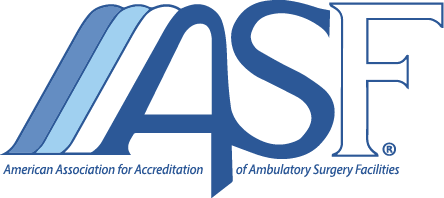 Medicare Ambulatory Surgical Center (ASC)Accreditation Standards ManualVersion 8.0, Effective October 18, 2021American Association for Accreditation of Ambulatory Surgery FacilitiesTable of ContentsSurvey InstructionsPlease complete the Standards Manual for the facility by assessing compliance with the standards contained in this book.Standards StructureStandards found in this book are organized by grouping relevant standards together.  These groupings are comprised of “Sections”, “Sub-sections”, and then individual standard numbers. Each main “Section” is identified by a numerical value, “Sub-sections” have been assigned an alphabetical value, and the individual standards under the subsection have also been numbered. Based on this format, each standard has been assigned a unique identifier to include all three elements to indicate its location. For example: The standard which states, “Each operating room must be designed and equipped so that the types of operations conducted can be performed in a manner that protects the lives and assures the physical safety of all individuals in the area” is the first standard under Section 2, Sub-section C.  Therefore, the unique identifier for this standard is: 2-C-1.Please note that not all standards are necessarily in continuous sequential order. Some numbers have been reserved for future use and do not appear in the manual. The groupings within the Sections and Sub-sections of this book are intended to separate standards into logical sets of standards. Based on 40 years’ experience, such groups are likely, but not guaranteed, to be found and assessed during the same portion of the survey process.Standards Book LayoutThe standards manual layout consists of five columns. The function of each column are as follows:ID:  		This column contains the alphanumerical identifier for each standard.Standard: 	This column contains the text for each standard.CMS Ref: 	This column indicates the corresponding CMS regulatory reference, if applicable.Class:  	This column indicates the anesthesia classification, based on AAAASF definitions, that is applicable to the standard. Only facilities that provide anesthesia meeting the definition of one or more of the classifications listed in this column are required to comply with that particular standard. Score:	This column is used to document compliance or non-compliance by the surveyor during the survey process; or, by the facility during self-assessment reviews for performance. As stated below, if 100% compliance is not achieved, the standard is marked as “deficient”.Scoring ComplianceThe AAAASF accreditation program requires 100% compliance with each standard to become and remain accredited. There are no exceptions. If there is even one instance where a surveyor makes an observation of non-compliance, the standard is scored as “Deficient” and the facility will be required to submit a Plan of Correction, as well as evidence of completed corrections. There may be occasion where the surveyor observes non-compliance, but the facility is able to demonstrate that the deficiency has been corrected while the surveyor is still on-site. Applicable standard(s) will be given a score of deficient. To provide full context to AAAASF and CMS, the survey findings should illustrate that non-compliance was corrected in the presence of the survey team. AAAASF does not confer accreditation until a facility has provided acceptable plans of correction and evidence of corrections for every deficiency cited. However, when a standard refers to "appropriate", "proper" or "adequate", reasonable flexibility and room for consideration by the surveyor is permitted as long as patient and staff safety remain uncompromised.NOTES:SURVEY INFORMATIONFacility ID:  Facility Name:  Facility Class:  Medical Director: Anniversary Date: Accreditation Cycle: Surveyor: Number of Surveyors on Team: Survey Start Date: Survey End Date: Total # of Deficiencies: Monthly Case Volume: Time In (hh:mm): Time Out (hh:mm):   Facility Refused Survey  By checking this box, I certify that the above information is accurate to the best of my knowledge.Site-Specific Surveyor Attestation FormAAAASF Accreditation ProgramsI attest that I have conducted the survey of the facility named above in a manner consistent with the initial agreement signed as a condition of becoming an AAAASF surveyor.I have never been found to be in violation of the Code of Ethics of any professional society or association.  I have never had my right to practice nursing, medicine, and/or surgery limited, suspended, terminated, or otherwise affected by any state, providence, or country and have never been disciplined by any medical licensing authority.  I fully understand, upheld, and complied with all AAAASF policies and procedures in the surveying of facilities on behalf of AAAASF. (See Link to Surveyor Resource / Policy Page) I understand and confirm that I followed the requirements of the AAAASF Surveyor Code of Conduct (Surveyor Code of Conduct) while conducting this survey.I understand and confirm that I followed the AAAASF Surveyor Guidelines (See Link to Surveyor Resource / Policy Page) while conducting this survey.I understand that this survey may be subject to an annual surveyor evaluation and review process conducted by AAAASF Quality Assurance Committee.I attest that as a condition for maintaining my eligibility as an AAAASF Surveyor, I have attended an AAAASF surveyor in service training course at least once in the last 3 years, completed the surveyor training examination administered at the conclusion of the training course. I understand that surveyor certification status depends on passing the training examination.I attest that this survey was conducted in accordance with the AAAASF Conflict of Interest agreement (See Policy on Conflicts of Interest & Policy on Reporting Conflicts of Interest), that I read, signed, and agreed to abide by as a condition for becoming an AAAASF Surveyor. (See Policy on Surveyor Qualifications)CMS surveys only: In accordance with Center for Medicare and Medicaid Services, State Operations Manual Section 2700A, I confirm that this survey was unannounced, that I neither revealed the time nor date of the survey to the facility, and that I will assume responsibility under Sections 1819(g)(2)(A)(i), 1919(g)(2)(A)(i), and 1891(c)(1) of the Social Security Act should I be found to have revealed the date and/or time of a survey to any member of the facility staff that was surveyed.I have read, understand, and have conducted this survey in accordance with all related AAAASF policies and procedures (See Link to Surveyor Resource / Policy Page) , including, but not limited to:Basic Surveyor Expectations (See Policy on Basic Surveyor Expectations)How to Conduct the Review of Clinical Records (See Policy on Review of Clinical Records)How to Conduct the Review of Personnel Records (See Policy on Review of Personnel Records)How to Conduct a Case Tracer (See Case Tracer Instruction)How to Write a Statement of Deficiency (SOD) (See Policy on Writing a Statement of Deficiency)Policy for Reporting Fraud, Abuse, or Suspicious Activities (See Policy for Reporting Fraud & Abuse)Immediate Jeopardy (See Guide to Notifying an Immediate Jeopardy)Quality Assurance (QA) Committee Disclosure Statement and Affirmation of Confidentiality (See Policy on Conflicts of Interest)I attest that this survey report has been submitted to AAAASF within two (2) business days of conducting the survey.I understand that in case of dispute, the AAAASF Board of Directors has the right to revoke or deny my certification status as an AAAASF surveyor. Surveying for AAAASF is at will and may be discontinued by either party with or without notice. Any such decision by the AAAASF Board is final. By checking this box, I attest that I meet the criteria to be an AAAASF surveyor and I submit this attestation regarding the survey conducted at this facility, as required by AAAASF.Immediate Jeopardy Reporting TemplateCLINICAL RECORD REVIEW WORKSHEETPERSONNEL RECORD REVIEW WORKSHEETClinical personnel summary:# MD/DOs:; # PAs: ; # RNs: ; # LPNs/LVNs: ; # MAs: ; #/type other: Case Tracer WorksheetProcedure: Length of case:  hours   minutesYes	No	ASC obtained written patient consent for surveyor to observe procedureYes	No	ASC Surveyor observed patient from pre-op through dischargeYes	No	ASC observed for compliance with standards, infection control, and medication securityYes	No	ASC Surveyor interviewed the patient/family member and ASC facility staffInterview the patient and/or family about patient care, knowledge of their surgery/procedure, post op care, discharge planning, and rights. Patient/Family member Name: Date:       Time of Interview:  Interview Comments:  Interview the staff about their knowledge of the patient and care needs, their assigned patients and responsibilities, and their knowledge of the operating/procedure room policies and procedures.ASC Staff Name and Title:  Date:       Time of Interview:  Interview Comments:  Case Tracer Successful	Facility Refused Case TracerSurveyor Name:	         Date:  Exhibit 351ASC INFECTION CONTROL SURVEYOR WORKSHEET(Rev.)Name of State Agency or AO :  AAAASFInstructions: The following is a list of items that must be assessed during the on-site survey, in order to determine compliance with the infection control Condition for Coverage. Items are to be assessed primarily by surveyor observation, with interviews used to provide additional confirming evidence of observations. In some cases, information gained from interviews may provide sufficient evidence to support a deficiency citation.The interviews and observations should be performed with the most appropriate staff person(s) for the items of interest (e.g., the staff person responsible for sterilization should answer the sterilization questions). A minimum of one surgical procedure must be observed during the site visit. The surveyor(s) must identify at least one patient and follow that case from registration to discharge to observe pertinent practices. For facilities that perform brief procedures, e.g., colonoscopies, it is preferable to follow at least two cases. When performing interviews and observations, any single instance of a breach in infection control would constitute a breach for that practice.Citation instructions are provided throughout this instrument, indicating the applicable regulatory provision to be cited on the AAAASF Standards Worksheet when deficient practices are observed.PART 1 – ASC CHARACTERISTICSASC Name:  Address, State, Zip Code:  10-digit CMS Certification Number: What year did the ASC open for operation? (YYYY)  Please list date(s) of site visit:   to  What was the date of the most recent previous federal (CMS) survey?  Does the ASC participate in Medicare via accredited “deemed” status?  Yes  NoIf YES, by which CMS-recognized accreditation organization(s)?  AAAASFIf YES, according to the ASC, what was the date of the most recent accreditation survey?  What is the ownership of the facility? (SELECT ONLY ONE FROM LIST BELOW)Physician-ownedHospital-ownedNational corporation (including joint ventures with physicians)Other (please specify): What is the primary procedure performed at the ASC (i.e., what procedure type reflects the majority of procedures performed at the ASC)? (Select only ONE)What additional procedures are performed at the ASC? (Select ALL that apply):Who does the ASC perform procedures on? (Select only ONE):  Pediatric Patients onlyAdult Patients only    Both Pediatric AND Adult PatientsWhat is the average number of procedures performed at the ASC PER MONTH? How many Operating Rooms (including procedure rooms) does the ASC have? Number actively maintained:  Please indicate how the following services are provided: (fill in ALL that apply):INFECTION CONTROL PROGRAMDoes the ASC have an explicit infection control program?  Yes  NoNOTE: If the ASC does not have an explicit infection control program, a condition-level deficiency related to 42 CFR 416.51 MUST be cited.  Click AAAASF Standard 7-A-1 to document citation as appropriate.Does the ASC’s infection control program follow nationally recognized infection control guidelines? Yes  NoNOTE: If the ASC does not follow nationally recognized infection control guidelines, a deficiency related to 42 CFR 416.51(b) MUST be cited. Depending on the scope of the lack of compliance with national guidelines, a condition-level citation may also be appropriate.  Click AAAASF Standard 7-A-6, 7-A-7, 7-A-8, 7-A-9 and/or 7-A-1 to document citation(s) as appropriate.Is there documentation that the ASC considered and selected nationally-recognized infection control guidelines for its program?   Yes  NoNOTE! If the ASC cannot document that it considered and selected specific guidelines for use in its infection control program, a deficiency related to 42 CFR 416.51(b) must be cited. This is the case even if the ASC’s infection control practices comply with generally accepted standards of practice/national guidelines. If the ASC neither selected any nationally recognized guidelines nor complies with generally accepted infection control standards of practice, then the ASC should be cited for a condition-level deficiency related to 42 CFR 416.51.  Click AAAASF Standard 7-A-1 to document citation as appropriate.If YES to 16a, which nationally-recognized infection control guidelines has the ASC selected for its program? (Select ALL that apply)Does the ASC have a licensed health care professional qualified through training in infection control and designated to direct the ASC’s infection control program?  Yes  NoNOTE! If the ASC cannot document that it has designated a qualified professional with training (not necessarily certification) in infection control to direct its infection control program, a deficiency related to 42 CFR 416.51(b)(1) must be cited. Lack of a designated professional responsible for infection control should be considered for citation of a condition-level deficiency related to 42 CFR 416.51. Click AAAASF Standard 7-A-1 to document citation as appropriate.If YES, is this person an: (Select only ONE):  ASC Employee     ASC ContractorIs this person certified in infection control (i.e., CIC)   Yes  No If this person is NOT certified in infection control, what type of infection control training has this person received?  On average, how many hours per week does this person spend in the ASC directing the infection control program?   Hours per weekNote: §416.51(b)(1) does not specify the amount of time the person must spend in the ASC directing the infection control program, but it is expected that the designated individual spends sufficient time on-site directing the program, taking into consideration the size of the ASC and the volume of its surgical activity. If the Infection Control Director does not have appropriate training, Click AAAASF Standard 7-A-1 to document citation as appropriate.Does the ASC have a system to actively identify infections that may have been related to procedures performed at the ASC?  Yes  NoNOTE! If the ASC does not have a documented identification system, a deficiency related to 42 CFR 416.51(b)(3) must be cited. Click AAAASF Standard 7-A-9 to document citation as appropriate.If YES, how does the ASC obtain this information? (Select ALL that apply) The ASC sends e-mails to patients after discharge The ASC follow-up with their patients’ primary care providers after discharge The ASC relies on the physician performing the procedure to obtain this information at a follow-up visit after discharge, and report it to the ASC Other (please specify): Is there supporting documentation confirming this tracking activity?  Yes  NoNOTE! If the ASC does not have supporting documentation, a deficiency related to 42 CFR416.51(b)(3) must be cited.  Click AAAASF Standard 7-A-9 to document citation as appropriate.Does the ASC have a policy/procedure in place to comply with State notifiable disease reporting requirements?  Yes  NoNOTE! If the ASC does not have a reporting system, a deficiency must be cited related to 42 CFR 416.51(b)(3). CMS does not specify the means for reporting; generally, this would be done by the State health agency. Click AAAASF Standard 7-A-9 to document citation as appropriate.Do staff members receive infection control training?   Yes  NoNOTE! If training is completely absent, then consideration should be given to condition- level citation in relation to 42 CFR 416.51, particularly when the ASC’s practices fail to comply with infection control standards of practice.  Click AAAASF Standard 7-A-1 to document citation as appropriate.If YES, how do they receive infection control training? (Select ALL that apply) Inservice Computer-based training Other (please specify):  Which staff members receive infection control training? (Select ALL that apply) Medical staff Nursing staff Other staff providing direct patient care Staff responsible for on-site sterilization/high-level disinfection Cleaning staff Other (please specify): Is training: The same for all categories of staff Different for different categories of staffIndicate frequency of staff infection control training (Select ALL that apply): Upon hire Annually Periodically / as needed Other (please specify): Is there documentation confirming that training is provided to all categories of staff listed above?Yes  NoNOTE! If training is not provided to appropriate staff upon hire/granting of privileges, with somerefresher training thereafter, a deficiency must by cited in relation to 42 CFR 416.51(b) and (b)(3).  Click AAAASF Standard 7-A-6 and/or 7-A-9 to document citation as appropriate.How many procedures were observed during the site visit?  PART 2 – INFECTION CONTROL & RELATED PRACTICES INSTRUCTIONS:    Please select ONE checkbox for each “Was Practice Performed?” question, unless otherwise noted. If N/A or unable to observe is selected as the response, please explain why there is no associated observation, or why the question is not applicable, in the surveyor notes box.  Surveyors should attempt to assess the practice by interview or document review if unable to observe the actual practice during the survey.During the survey, observations or concerns may prompt the surveyor to request and review specific policies and procedures. Surveyor are expected to use their judgment and review only those documents necessary to investigate their concern(s) or to validate their observations.HAND HYGIENEObservations are to focus on staff directly involved in patient care (e.g., physicians, nurses, CRNAs, etc.). Hand hygiene should be observed not only during the case being followed, but also while making other observations in the ASC throughout the survey.Unless otherwise indicated, a “No” response to any question below must be cited as a deficientpractice in relation to 42 CFR 416.51(a).  Click AAAASF Standard 2-B-2 to document citation as appropriate for items in A-D.All patient care areas have readily accessible, in appropriate locations:Soap and water  Yes  NoAlcohol-based hand rubs  Yes  NoIf alcohol-based hand rub is available in patient care areas, it is installed as required. (There are LSC requirements at 42 CFR 416.44(b)(5) for installation of alcohol-based hand rubs)  Click AAAASF Standard 13-A-8 to document citation as appropriate.   Yes  NoSurveyor Notes: Staff perform hand hygiene:After removing gloves  Yes  NoBefore direct patient contact Yes  NoAfter direct patient contact Yes  NoBefore performing invasive procedures (e.g. placing an IV)  Yes  No   Unable to ObserveAfter contact with blood, body fluids, or contaminated surfaces (even if gloves are worn)  Yes  No   Unable to ObserveSurveyor Notes: Regarding gloves, staff:Wear gloves for procedures that might involve contact with blood or body fluidsYes  No   Unable to ObserveWear gloves when handling potentially contaminated patient equipmentYes  No   Unable to ObserveRemove gloves before moving to the next tasks and/or patient Yes  No   Unable to ObserveBefore performing invasive procedures (e.g. placing an IV)  Yes  No   Unable to ObserveAfter contact with blood, body fluids, or contaminated surfaces (even if gloves are worn)  Yes  No   Unable to ObserveSurveyor Notes: Personnel providing direct patient care do not wear artificial fingernails and/or extenders when having direct contact with patients  Yes  No  Injection Practices (injectable medications, saline, other infusates)Observations are to be made of staff preparing and administering medications and performing injections (e.g., anesthesiologists, certified registered nurse anesthetists, nurses).Unless otherwise indicated, a “No” response to any question below MUST be cited as a deficient practice in relation to 42 CFR 416.51(a).  Click AAAASF Standard 2-B-2 and 6-A-2  to document citation as appropriate.If unable to observe is selected, please clarify in the surveyor notes box why it was not observed and attempt to assess by means of interview or documentation review.NOTE: Some types of infection control breaches, including some specific to medication administration practices, pose a risk of bloodborne pathogen transmission that warrant engagement of public health authorities. When management review confirms that a survey has identified evidence of one or more of the breaches described in S&C: 14-36-All, in addition to taking appropriate enforcement action to ensure the deficient Medicare practices are corrected, the SA should also make the responsible State public health authority aware of the identified breach.Practices to be AssessedNeedles are used for only one patient.Yes  No   Unable to ObserveSurveyor Notes: Syringes are used for only one patientYes  No   Unable to ObserveSurveyor Notes: The rubber septum on a medication, whether unopened or previously accessed, vial is disinfected with alcohol prior to piercing.Yes  No   Unable to ObserveSurveyor Notes: Medication vials are always entered with a new needle.Yes  No   Unable to ObserveSurveyor Notes: Medication vials are always entered with a new syringe.Yes  No   Unable to ObserveSurveyor Notes: Medications that are pre-drawn are labeled with the date and time of draw, initials of the person drawing, medication name, strength and beyond-use date and time.  Note: A “No” answer should result in citation as a deficient practice in relation to 42 CFR 416.48(a), Administration of Drugs.  Click AAAASF Standard 6-A-2  to document citation as appropriate.Yes  No   Unable to ObserveSurveyor Notes: Review compliance with the following:Single dose (single-use) medication vials are used for only one patientYes  No   Unable to ObserveSurveyor Notes: Bags of IV solutions are used for only one patient (and not as a source of flush solution for multiple patients).Yes  No   Unable to ObserveSurveyor Notes: Medication administration tubing and connectors are used for only one patientYes  No   Unable to ObserveSurveyor Notes: The ASC has voluntarily adopted a policy that medications labeled for multi-dose use for multiple patients are nevertheless only used for one patient. (Fill in N/A if no multi-dose medications/infusates are used).Yes  No   N/ASurveyor Notes: Note: A “No” answer to question H. does not indicate a breach in infection control practices and does not result in a citation. However, a “No” response to either or both of the related questions I and J should be cited.If YES, please skip to “K”If NO, you MUST also assess the practices at questions “I and J”.Multi-dose vials are dated when they are first opened and discarded within 28 days unless the manufacturer specifies a different (shorter or longer) date for that opened vial. Yes  No   Unable to ObserveSurveyor Notes: Note: This is different from the expiration date for the vial. The multi-dose vial can be dated with either the date opened or the beyond-use date as per ASC policies and procedures, so long as it is clear what the date represents and the same policy is used consistently throughout the ASC. Click AAAASF Standard 6-A-2  to document citation as appropriate.Multi-dose medication vials used for more than one patient are stored appropriately and do not enter the immediate patient care area (e.g., operating room, anesthesia carts)Yes  No   Unable to ObserveSurveyor Notes: NOTE: If multi-dose vials enter the immediate patient care area, they must be dedicated for single patient use and discarded immediately after use. Click AAAASF Standard 6-A-2 to document citation as appropriate.All sharps are disposed of in a puncture-resistant sharps containerYes  No   Unable to ObserveSurveyor Notes: Sharps containers are replaced when the fill line is reachedYes  No   Unable to ObserveSurveyor Notes: Single Use Devices, Sterilization, and High-Level DisinfectionPre-cleaning must always be performed prior to sterilization and high-level disinfectionSterilization must be performed for critical equipment (i.e., instruments and equipment that enter normally sterile tissue or the vascular system, such as surgical instruments)High-level disinfection must be performed for semi-critical equipment (i.e., items that come into contact with non-intact skin or mucous membranes such as reusable flexible endoscopes, laryngoscope blades)Observations are to be made of staff performing equipment reprocessing (e.g., surgical techs), unless these activities are performed under contract or arrangement off-site from the ASC.Unless otherwise indicated, a “No” response to any question below MUST be cited as a deficient practice in relation to 42 CFR 416.51(a). Click AAAASF Standard 2-B-2 to document citation as appropriate.SINGLE-USE DEVICESChoose N/A if single-use devices are never reprocessed and used again. Surveyor to confirm there is a contract or other documentation of an arrangement with a reprocessing facility by viewing it.Were the practices below performed?If single-use devices are reprocessed, they are devices that are approved by the FDA for reprocessingYes  No   N/ASurveyor Notes: If single-use devices are reprocessed, they are reprocessed by an FDA-approved Reprocessor.Yes  No   N/ASurveyor Notes: STERILIZATIONCritical equipment is sterilizedYes  No   N/AAre sterilization procedures performed on-site? Yes  No   N/AIf NO, skip to “F”A “No” answer does not result in a citation, since ASCs are permitted to provide for sterilization off-site, under a contractual arrangement.  Surveyor to confirm there is a contract or other documentation of an arrangement with a reprocessing facility by viewing it.If YES to B (above), please indicate method of sterilization: Steam autoclave Peracetic acid Other (please specify): Items are pre-cleaned according to manufacturer’s instructions or, if the manufacturer does not provide instructions, evidence-based guidelines prior to sterilizationYes  No   Unable to ObserveSurveyor Notes: Medical devices and instruments are visually inspected for residual soil and re-cleaned as needed before packaging and sterilizationYes  No   Unable to ObserveSurveyor Notes: A chemical indicator (process indicator) is placed correctly, as described in manufacturer’s instructions for use, in the instrument packs in every load.Yes  No   Unable to ObserveSurveyor Notes: A biological indicator is used at least weekly for each sterilizer and with every load containing implantable items, as evidenced by ASC documentation (i.e., log).Yes  No   Unable to ObserveSurveyor Notes: Each load is monitored with mechanical indicators (e.g. time, temperature, pressure)Yes  No   Unable to ObserveSurveyor Notes: Documentation for each piece of sterilization equipment is maintained and up to date and includes results from each loadYes  No   Unable to ObserveSurveyor Notes: Items are appropriately contained and handled during the sterilization process to assure that sterility is not compromised prior to useYes  No   Unable to ObserveSurveyor Notes: After sterilization, medical devices and instruments are stored in a designated clean area so that sterility is not compromised.Yes  No  Surveyor Notes: Sterile packages are inspected for integrity and compromised packages are reprocessed.Yes  No  Surveyor Notes: Is immediate-use steam sterilization (IUSS) performed on-site?Yes  No  Surveyor Notes: If NO, skip to “High Level Disinfection Section”If YES, you must also assess the practices at questions “I-K”:(A “No” answer does not result in a citation)If IUSS is performed, all of the following criteria are met:Work practices ensure proper cleaning and decontamination, inspection, and arrangement of the instruments into the recommended sterilizing trays or other containment devices before sterilization.Once clean, the item is placed within a container intended for immediate use. The sterilizer cycle and parameters used are selected according to the manufacturers’ instructions for use for thedevice, container, and sterilizer.The sterilizer function is monitored with monitors (e.g., mechanical, chemical and biologic) that are approved for the cycle being used.The processed item must be transferred immediately, using aseptic technique, from the sterilizer to the actual point of use, the sterile field in an ongoing surgical procedure.Yes  No   Unable to Observe    N/ASurveyor Notes: Note: “Immediate use” is defined as the shortest possible time between a sterilized item’s removal from the sterilizer and its aseptic transfer to the sterile field. A sterilized item intended for immediate use is not stored for future use, nor held from one case to another. IUSS is not equivalent to “short cycle” sterilization performed in accordance with manufacturers’ IFUs. IUSS must not be a routine or frequent practice in the ASC.Immediate-use steam sterilization is NOT performed on the following devices:Implants.Post-procedure decontamination of instruments used on patients who may have Creutzfeldt-Jakob disease or similar disorders.Devices that have not been validated with the specific cycle employed.Single-use devices that are sold sterile.Yes  No  Surveyor Notes: Is IUSS performed on a routine basis?Yes  No  Surveyor Notes: A “Yes” answer MUST be cited as a deficient practice in relation to 42 CFR 416.51(a).  Click AAAASF Standard 2-B-2 to document citation as appropriate.HIGH-LEVEL DISINFECTIONSemi-critical equipment is high-level disinfected or sterilizedYes  No   N/AIs high-level disinfection performed on site?Yes  No   N/ASurveyor Notes: (If NO, Skip to “F”)A “No” answer does not result in a citation, since ASCs are permitted to provide for high-level disinfection off-site, under a contractual arrangement.  Surveyor to confirm there is a contract or other documentation of an arrangement for off-site sterilization by viewing it.If answer to B was YES, please indicate method of high-level disinfection: Manual Automated Other (please specify): Items are pre-cleaned according to manufacturer’s instructions or, if the manufacturer does not provide instructions, evidence-based guidelines prior to high-level disinfectionYes  No   Unable to ObserveSurveyor Notes: Medical devices and instruments are visually inspected for residual soil and re-cleaned as needed before high-level disinfectionYes  No   Unable to ObserveSurveyor Notes: High-level disinfection equipment is maintained according to manufacturer instructionsYes  No   Unable to ObserveSurveyor Notes: Chemicals used for high-level disinfection are:Prepared according to manufacturer instructionsYes  No   Unable to ObserveSurveyor Notes: Tested for appropriate concentration according to manufacturer’s instructionsYes  No   Unable to ObserveSurveyor Notes: Replaced according to manufacturer’s instructionsYes  No   Unable to ObserveSurveyor Notes: Documented to have been prepared and replaced according to manufacturer’s instructionsYes  No  Surveyor Notes: Instruments requiring high-level disinfection are:Disinfected for the appropriate length of time as specified by manufacturer’s instructions or, if the manufacturer does not provide instructions, evidence-based guidelinesYes  No   Unable to ObserveSurveyor Notes: Disinfected at the appropriate temperature as specified by manufacturer’s instructions or, if the manufacturer does not provide instructions, evidence-based guidelinesYes  No   Unable to ObserveSurveyor Notes: Items that undergo high-level disinfection are allowed to dry before useYes  No   Unable to ObserveSurveyor Notes: Following high-level disinfection, items are placed in a designated clean area in a manner to prevent contaminationYes  No  Environmental Infection ControlObservations are to be made of staff performing environmental cleaning (e.g., surgical technicians, cleaning staff, etc.)If “unable to observe” is selected, please clarify in the surveyor notes box why it was not observed and attempt to assess by means of interview or documentation review.Unless otherwise indicated, a “No” response to any question below must be cited as a deficient practice in relation to 42 CFR 416.51(a).  Click AAAASF Standard 2-B-2 to document citation as appropriate.Operating rooms are cleaned and disinfected after each surgical or invasive procedure with an EPA-registered disinfectantYes  No   Unable to ObserveSurveyor Notes: Operating rooms are terminally cleaned dailyYes  No   Unable to ObserveSurveyor Notes: Environmental surfaces in patient care areas are cleaned and disinfected, using an EPA-registered disinfectant on a regular basis (e.g., daily), when spills occur and when surfaces are visibly contaminated.Yes  No   Unable to ObserveSurveyor Notes: The ASC has a procedure in place to decontaminate gross spills of blood.Yes  No  Point of Care Devices (e.g., blood glucose meter)Observations are to be made of staff performing fingerstick testing (e.g., nurses)If unable to observe or N/A is selected, please clarify in the surveyor notes box why it was not observed or applicable, and attempt to assess by means of interview or documentation review.Unless otherwise indicated, a “No” response to any question below must be cited as a deficient practice in relation to 42 CFR 416.51(a).  Click AAAASF Standard 2-B-2 to document citation as appropriate.Does the ASC use a point-of-care testing device, such as a blood glucose meter? Yes  No  If NO, STOP HERE.Hand hygiene is performed before and after performing a finger stick procedure to obtain a sample of blood and using the point-of-care testing device.Yes  No  Gloves are worn by healthcare personnel when performing a finger stick procedure to obtain a sample of blood, and are removed after the procedure (followed by hand hygiene).Yes  No  Finger stick devices are not used for more than one patient. NOTE: This includes both the lancet and the lancet holding device.Yes  No   Unable to ObserveSurveyor Notes: If used for more than one patient, the point-of-care testing device (e.g., blood glucose meter, INR monitor) is cleaned and disinfected after every use according to the manufacturer’s instructions. NOTE: if the manufacturer does not provide instructions for cleaning and disinfection, then the device should not be used for >1 patient.Yes  No   Unable to ObserveSurveyor Notes: SECTION 1: BASIC MANDATESSECTION 2: FACILITY LAYOUT & ENVIRONMENTSECTION 3: SAFETYSECTION 4: EQUIPMENTSECTION 5: IN CASE OF EMERGENCYSECTION 6: MEDICATIONSSECTION 7: INFECTION CONTROLSECTION 8: CLINICAL RECORDSSECTION 9: GOVERNING BODYSECTION 10: QUALITY ASSESSMENT / QUALITY IMPROVEMENT / RISK MANAGEMENTSECTION 11: PERSONNELSECTION 12: State SupplementsSECTION 13: Life Safety CodeGLOSSARYAdequate is meant to encompass size, space, maintenance, cleanliness, free of clutter, lighting, appropriately equipped, etc.Ambulatory surgical center or ASC means any distinct entity that operates exclusively for the purpose of providing surgical services to patients not requiring hospitalization and in which the expected duration of services would not exceed 24 hours following an admission. The entity must have an agreement with CMS to participate in Medicare as an ASC and must meet the conditions set forth in subparts B and C of 416.2. [42 CFR 416.2]ASC services means, for the period before January 1, 2008, facility services that are furnished in an ASC, and beginning January 1, 2008, means the combined facility services and covered ancillary services that are furnished in an ASC in connection with covered surgical procedures. [42 CFR 416.2]Covered ancillary services means items and services that are integral to a covered surgical procedure performed in an ASC as provided in §416.164(b), for which payment may be made under §416.171 in addition to the payment for the facility services.  [42 CFR 416.2]Covered surgical procedures means those surgical procedures furnished before January 1, 2008, that meet the criteria specified in §416.65 and those surgical procedures furnished on or after January 1, 2008, that meet the criteria specified in §416.166. [42 CFR 416.2]Facility services means for the period before January 1, 2008, services that are furnished in connection with covered surgical procedures performed in an ASC, and beginning January 1, 2008, means services that are furnished in connection with covered surgical procedures performed in an ASC as provided in §416.164(a) for which payment is included in the ASC payment established under §416.171 for the covered surgical procedure. [42 CFR 416.2]Clinical Personnel refers to the entire surgical/procedural clinical team, including, but not limited to, all surgeons/proceduralists, anesthesia providers, nurses, scrub techs, etc.  Employment status (owner, employee, contractor, etc) is not a factor in defining who is included as Clinical Personnel.Continual is defined as “repeated regularly and frequently in steady, rapid succession,” whereas continuous means “prolonged without interruption at any time.”APPENDIX 1 – LSC REFERENCESThe standards incorporated by reference in this section are approved for incorporation by reference by the Director of the Office of the Federal Register in accordance with 5 U.S.C. 552(a) and 1 CFR part 51. You may inspect a copy at the CMS Information Resource Center, 7500 Security Boulevard, Baltimore, MD or at the National Archives and Records Administration (NARA). For information on the availability of this material at NARA, call 202-741-6030, or go to: http://www.archives.gov/federal_register/ code_of_federal_regulations/ibr_locations.html.  If any changes in this edition of the Code are incorporated by reference, CMS will publish a document in the Federal Register to announce the changes.(1) National Fire Protection Association, 1 Batterymarch Park, Quincy, MA 02169, www.nfpa.org, 1.617.770.3000.  (i) NFPA 99, Standards for Health Care Facilities Code of the National FireProtection Association 99, 2012 edition, issued August 11, 2011.  (ii) TIA 12-2 to NFPA 99, issued August 11, 2011.  (iii) TIA 12-3 to NFPA 99, issued August 9, 2012.  (iv) TIA 12-4 to NFPA 99, issued March 7, 2013. (v)TIA 12-5 to NFPA 99, issued August 1, 2013.  (vi) TIA 12-6 to NFPA 99, issued March 3, 2014.  (vii) NFPA 101, Life Safety Code, 2012 edition, issued August 11, 2011;  (viii) TIA 12-1 to NFPA 101, issued August 11, 2011.  (ix) TIA 12-2 to NFPA 101, issued October 30, 2012.   (x) TIA 12-3 to NFPA 101,issued October 22, 2013.  (xi) TIA 12-4 to NFPA 101, issued October 22, 2013.[42 CFR 416.44(f)(1)(i-xi)]LIFE SAFETY CODE SURVEYOR INSTRUCTIONSThe materials included in this handbook are provided to assist the surveyor in assessing the ASC’s compliance with all applicable codes and requirements. This manual is intended as a survey guide to facilitate the documentation of surveyor findings. The Life Safety Code surveyor must consider all applicable National Fire Protection Association (NFPA) Life Safety Code (LSC), Health Care Facilities Code (HCFC), and reference document requirements when conducting the survey. Deficiencies must be documented in the official electronic Surveyor Handbook utilizing the CMS Principles of Documentation Guide. The enclosed worksheet must be submitted electronically within 48 hours of the Survey End Date. WWhen completing the LSC portion of the ASC Surveyor Worksheet document, check all items as Compliant or Non-Compliant at the applicable standard and/or the 2786U form (attached within this document). If an AAAASF item does not apply to the facility, it should be marked as "NA". Items on both documents: If there is an item on the LSC Surveyor Worksheet that is also in the 2786U form that is "deficient", the standard on the LSC Surveyor Worksheet must be marked as "Non-Compliant" and the surveyor may add a note under "Deficiency Statement" to "refer to form 2786U for details of deficiency". Items on LSC Surveyor Worksheet Only: If there is a deficient item on the LSC Surveyor Worksheet that is NOT on the 2786U form, the item on the LSC Surveyor Worksheet must be marked as "Non-Compliant" and the surveyor must provide sufficient detail related to the finding under the "Deficiency Statement" field. Items on 2786U Form Only: If there are only deficiencies on the 2786U form, then Standard 13-A-1 must be marked as "Non-Compliant" and information in the "Deficiency Statement" must refer to findings and their location noted on the 2786U form.THE AMERICAN ASSOCIATION FOR ACCREDITATIONOF AMBULATORY SURGERY FACILITIESAAAASF OFFICE MAILING ADDRESS:7500 Grand Avenue, Suite 200GURNEE, IL 60031, USATOLL-FREE: +1-888-545-5222PHONE: +1-847-775-1970FAX: +1-847-775-1985EMAIL: info@aaaasf.org TopicPage #Survey Instructions5Standards Structure5Standards Book Layout6Scoring Compliance6Survey Information8Site-Specific Surveyor Attestation Form9Immediate Jeopardy Reporting Template11Clinical Record Review Worksheet12Personnel Record Review Worksheet25Case Tracer Worksheet31Infection Control Surveyor Worksheet32ASC StandardsSection 1: Basic Mandates44Sub-section A: Anesthesia Options44Sub-section B: Basic Mandates48Sub-section C: Patient Selection49Sub-section D: Patients’ Rights50Sub-section E: AAAASF-Mandated Reporting53Sub-section F: Patient Safety Data Reporting (PSDR)55Section 2: Facility Layout & Environment58Sub-section A: Layout58Sub-section B: Facility Environment59Sub-section C: Operating Room Environment60Sub-section D: Post-Anesthesia Care Unit (PACU) Environment61Sub-section E: Storage62Section 3: Safety63Sub-section A: General Safety63Sub-section B: Facility Safety Manual63Sub-section C: Hazardous Agents64Sub-section D: Medical Hazardous Waste64Sub-section G: Personnel Safety65Sub-section H: X-Ray and Laser Safety65Section 4: Equipment67Sub-section A: Facility Equipment67Sub-section B: Operating Room Equipment67Sub-section C: Anesthesia Equipment68Sub-section D: Post-Anesthesia Care Unit (PACU) Equipment71Sub-section E: Maintenance of Equipment71Section 5: In Case of Emergency73Sub-section A: Emergency Equipment73Sub-section B: Emergency Power74Sub-section C: Emergency Protocols74Sub-section D: Emergency Preparedness Plan76Sub-section E: Emergency Preparedness Plan – Integrated Healthcare Systems84Section 6: Medications86Sub-section A: Medications86Sub-section B: Intravenous Fluids87Sub-section C: Blood and Blood Substitutes87Sub-section D: Controlled Substances87Sub-section E: ACLS/PALS Algorithm88Sub-section F: Emergency Medications90Sub-section G: Malignant Hyperthermia91Section 7: Infection Control94Sub-section A: Infection Control94Sub-section B: Hand Hygiene95Sub-section C: Instrument Processing95Sub-section D: Sterilization96Sub-section E: High-Level Disinfection (HLD)98Sub-section F: Cleaning98Section 8: Clinical Records100Sub-section A: General Clinical Records100Sub-section B: Pre-Operative Documentation101Sub-section C: Informed Consent106Sub-section D: Advanced Directives106Sub-section E: Laboratory, Pathology, X-Ray, Consultation, Treating Physician Reports, Etc.107Sub-section F: Anesthesia Care Plan108Sub-section G: Intra-Operative Documentation110Sub-section H: Intra-Operative Anesthetic Monitoring and Documentation111Sub-section I: Transfer to Post-Anesthesia Care Unit (PACU)114Sub-section J: Post-Anesthesia Care Unit (PACU) Documentation115Sub-section K: Discharge116Sub-section L: Operative Log118Section 9: Governing Body121Sub-section A: Governing Body121Sub-section B: Transfer Agreement124Sub-section C: Extended Stays124Sub-section D: Laboratory Services125Section 10: Quality Assessment / Quality Improvement / Risk Management126Sub-section A: Quality Assessment / Quality Improvement Program / Risk Management126Sub-section B: Quality Improvement Program126Sub-section D: Peer Review130Section 11: Personnel133Sub-section A: Personnel133Sub-section B: Medical Director133Sub-section C: Surgeons/Proceduralists/Etc.134Sub-section D: Anesthesia Providers140Sub-section E: Facility Staffing143Sub-section F: Nurse Staffing143Sub-section G: Post-Anesthesia Care Unit (PACU) Staffing144Sub-section H: Personnel Records144Sub-section I: Personnel Training146Section 12: State Supplements148Sub-section A: ASC - Florida148Section 13: Life Safety Code153Sub-section A: Life Safety Code153Glossary156Appendix 1157LSC References157LSC Surveyor Instructions158Fire Safety Survey Report – 2012 Life Safety Code159IJ ComponentYes/NoPreliminary fact analysis which demonstrates when key component exists.Noncompliance:Has the entity failed to meet one or more federal health, safety, and/or quality regulations?If yes, in the blank space, identify the tag and briefly summarize the issues that lead to the determination that the entity is in noncompliance with the identified requirement. This includes the action(s), error(s), or lack of action, and the extent of the noncompliance (for example, number of cases). Use one IJ template for each tag being considered at IJ level.Serious injury, serious harm, serious impairment or death:Is there evidence that a serious adverse outcome occurred, or a serious adverse outcome is likely as a result of the identified noncompliance?If Yes, in the blank space, briefly summarize the serious adverse outcome, or likely serious adverse outcome to the recipient.Need for Immediate Action:Does the entity need to take immediate action to correct noncompliance that has caused or is likely to cause serious injury, serious harm, serious impairment, or death?If yes, in the blank space, briefly explain why.CLINICAL RECORD REVIEW1234567891011121314151617181920TOTAL DEFICIENTTOTALREVIEWEDPATIENT INITIALS:TOTAL DEFICIENTTOTALREVIEWEDOPEN / CLOSED RECORD?O  CO  CO  CO  CO  CO  CO  CO  CO  CO  CO  CO  CO  CO  CO  CO  CO  CO  CO  CO  CTOTAL DEFICIENTTOTALREVIEWED6-A-3   A, B, C-M, CVerbal orders for drugs and biologicals are followed by a written order and signed by prescribing physician. Y  N Y  N Y  N Y  N Y  N Y  N Y  N Y  N Y  N Y  N Y  N Y  N Y  N Y  N Y  N Y  N Y  N Y  N Y  N Y  NComments: Comments: Comments: Comments: Comments: Comments: Comments: Comments: Comments: Comments: Comments: Comments: Comments: Comments: Comments: Comments: Comments: Comments: Comments: Comments: Comments: Comments: Comments: 6-G-2   C-M, CAdequate screening for MH risk. Y  N Y  N Y  N Y  N Y  N Y  N Y  N Y  N Y  N Y  N Y  N Y  N Y  N Y  N Y  N Y  N Y  N Y  N Y  N Y  NComments: Comments: Comments: Comments: Comments: Comments: Comments: Comments: Comments: Comments: Comments: Comments: Comments: Comments: Comments: Comments: Comments: Comments: Comments: Comments: Comments: Comments: Comments: 8-A-7   A, B, C-M, CEvery record must be accurate, legible, and promptly completed. Y  N Y  N Y  N Y  N Y  N Y  N Y  N Y  N Y  N Y  N Y  N Y  N Y  N Y  N Y  N Y  N Y  N Y  N Y  N Y  NComments: Comments: Comments: Comments: Comments: Comments: Comments: Comments: Comments: Comments: Comments: Comments: Comments: Comments: Comments: Comments: Comments: Comments: Comments: Comments: Comments: Comments: Comments: 8-B-1   A, B, C-M, CPatient identification. Y  N Y  N Y  N Y  N Y  N Y  N Y  N Y  N Y  N Y  N Y  N Y  N Y  N Y  N Y  N Y  N Y  N Y  N Y  N Y  NComments: Comments: Comments: Comments: Comments: Comments: Comments: Comments: Comments: Comments: Comments: Comments: Comments: Comments: Comments: Comments: Comments: Comments: Comments: Comments: Comments: Comments: Comments: 8-B-2   A, B, C-M, CPre-operative surgical safety checklist. Y  N Y  N Y  N Y  N Y  N Y  N Y  N Y  N Y  N Y  N Y  N Y  N Y  N Y  N Y  N Y  N Y  N Y  N Y  N Y  NComments: Comments: Comments: Comments: Comments: Comments: Comments: Comments: Comments: Comments: Comments: Comments: Comments: Comments: Comments: Comments: Comments: Comments: Comments: Comments: Comments: Comments: Comments: 8-B-6   A, B, C-M, CMedical Clearance, if applicable. Y  N NA Y  N NA Y  N NA Y  N NA Y  N NA Y  N NA Y  N NA Y  N NA Y  N NA Y  N NA Y  N NA Y  N NA Y  N NA Y  N NA Y  N NA Y  N NA Y  N NA Y  N NA Y  N NA Y  N NAComments: Comments: Comments: Comments: Comments: Comments: Comments: Comments: Comments: Comments: Comments: Comments: Comments: Comments: Comments: Comments: Comments: Comments: Comments: Comments: Comments: Comments: Comments: 8-B-7 / 8-B-8   A, B, C-M, CHistory & Physical. Y  N Y  N Y  N Y  N Y  N Y  N Y  N Y  N Y  N Y  N Y  N Y  N Y  N Y  N Y  N Y  N Y  N Y  N Y  N Y  NComments: Comments: Comments: Comments: Comments: Comments: Comments: Comments: Comments: Comments: Comments: Comments: Comments: Comments: Comments: Comments: Comments: Comments: Comments: Comments: Comments: Comments: Comments: 8-B-8 / 8-B-13   A, B, C-M, CPre-surgical assessment includes allergies and responses. Y  N Y  N Y  N Y  N Y  N Y  N Y  N Y  N Y  N Y  N Y  N Y  N Y  N Y  N Y  N Y  N Y  N Y  N Y  N Y  NComments: Comments: Comments: Comments: Comments: Comments: Comments: Comments: Comments: Comments: Comments: Comments: Comments: Comments: Comments: Comments: Comments: Comments: Comments: Comments: Comments: Comments: Comments: 8-B-10   A, B, C-M, CPre-op blood pressure, pulse, respirations, and temperature. Y  N Y  N Y  N Y  N Y  N Y  N Y  N Y  N Y  N Y  N Y  N Y  N Y  N Y  N Y  N Y  N Y  N Y  N Y  N Y  NComments: Comments: Comments: Comments: Comments: Comments: Comments: Comments: Comments: Comments: Comments: Comments: Comments: Comments: Comments: Comments: Comments: Comments: Comments: Comments: Comments: Comments: Comments: 8-B-11   A, B, C-M, CMedication record of all pre-operative medications given to a patient.  Includes the date, time, amount, and route of administration. Y  N NA Y  N NA Y  N NA Y  N NA Y  N NA Y  N NA Y  N NA Y  N NA Y  N NA Y  N NA Y  N NA Y  N NA Y  N NA Y  N NA Y  N NA Y  N NA Y  N NA Y  N NA Y  N NA Y  N NAComments: Comments: Comments: Comments: Comments: Comments: Comments: Comments: Comments: Comments: Comments: Comments: Comments: Comments: Comments: Comments: Comments: Comments: Comments: Comments: Comments: Comments: Comments: 8-B-12   B, C-M, CThe pre-operative documentation of all IV and sub-Q fluids given. Y  N NA Y  N NA Y  N NA Y  N NA Y  N NA Y  N NA Y  N NA Y  N NA Y  N NA Y  N NA Y  N NA Y  N NA Y  N NA Y  N NA Y  N NA Y  N NA Y  N NA Y  N NA Y  N NA Y  N NAComments: Comments: Comments: Comments: Comments: Comments: Comments: Comments: Comments: Comments: Comments: Comments: Comments: Comments: Comments: Comments: Comments: Comments: Comments: Comments: Comments: Comments: Comments: 8-B-14   A, B, C-M, CThe pre-op record includes current medications. Y  N Y  N Y  N Y  N Y  N Y  N Y  N Y  N Y  N Y  N Y  N Y  N Y  N Y  N Y  N Y  N Y  N Y  N Y  N Y  NComments: Comments: Comments: Comments: Comments: Comments: Comments: Comments: Comments: Comments: Comments: Comments: Comments: Comments: Comments: Comments: Comments: Comments: Comments: Comments: Comments: Comments: Comments: 8-B-15   A, B, C-M, CThe pre-op record includes previous serious illness. Y  N Y  N Y  N Y  N Y  N Y  N Y  N Y  N Y  N Y  N Y  N Y  N Y  N Y  N Y  N Y  N Y  N Y  N Y  N Y  NComments: Comments: Comments: Comments: Comments: Comments: Comments: Comments: Comments: Comments: Comments: Comments: Comments: Comments: Comments: Comments: Comments: Comments: Comments: Comments: Comments: Comments: Comments: 8-B-16   A, B, C-M, CThe pre-op record includes current and chronic illness. Y  N Y  N Y  N Y  N Y  N Y  N Y  N Y  N Y  N Y  N Y  N Y  N Y  N Y  N Y  N Y  N Y  N Y  N Y  N Y  NComments: Comments: Comments: Comments: Comments: Comments: Comments: Comments: Comments: Comments: Comments: Comments: Comments: Comments: Comments: Comments: Comments: Comments: Comments: Comments: Comments: Comments: Comments: 8-B-17   A, B, C-M, CThe pre-op record includes previous operations. Y  N Y  N Y  N Y  N Y  N Y  N Y  N Y  N Y  N Y  N Y  N Y  N Y  N Y  N Y  N Y  N Y  N Y  N Y  N Y  NComments: Comments: Comments: Comments: Comments: Comments: Comments: Comments: Comments: Comments: Comments: Comments: Comments: Comments: Comments: Comments: Comments: Comments: Comments: Comments: Comments: Comments: Comments: 8-B-18   A, B, C-M, CThe pre-op record includes perioperative bleeding risk, including medical conditions and medications taken up to day of operation. Y  N Y  N Y  N Y  N Y  N Y  N Y  N Y  N Y  N Y  N Y  N Y  N Y  N Y  N Y  N Y  N Y  N Y  N Y  N Y  NComments: Comments: Comments: Comments: Comments: Comments: Comments: Comments: Comments: Comments: Comments: Comments: Comments: Comments: Comments: Comments: Comments: Comments: Comments: Comments: Comments: Comments: Comments: 8-B-19   A, B, C-M, CDocumentation of pregnancy testing, as appropriate. Y  N NA Y  N NA Y  N NA Y  N NA Y  N NA Y  N NA Y  N NA Y  N NA Y  N NA Y  N NA Y  N NA Y  N NA Y  N NA Y  N NA Y  N NA Y  N NA Y  N NA Y  N NA Y  N NA Y  N NAComments: Comments: Comments: Comments: Comments: Comments: Comments: Comments: Comments: Comments: Comments: Comments: Comments: Comments: Comments: Comments: Comments: Comments: Comments: Comments: Comments: Comments: Comments: 8-B-20   A, B, C-M, CThe pre-op record includes evidence that treating physicians or consultants are contacted when warranted by the H & P. Y  N Y  N Y  N Y  N Y  N Y  N Y  N Y  N Y  N Y  N Y  N Y  N Y  N Y  N Y  N Y  N Y  N Y  N Y  N Y  NComments: Comments: Comments: Comments: Comments: Comments: Comments: Comments: Comments: Comments: Comments: Comments: Comments: Comments: Comments: Comments: Comments: Comments: Comments: Comments: Comments: Comments: Comments: 8-B-21   A, B, C-M, CThe pre-op record includes appropriate laboratory procedures performed where indicated. Y  N Y  N Y  N Y  N Y  N Y  N Y  N Y  N Y  N Y  N Y  N Y  N Y  N Y  N Y  N Y  N Y  N Y  N Y  N Y  NComments: Comments: Comments: Comments: Comments: Comments: Comments: Comments: Comments: Comments: Comments: Comments: Comments: Comments: Comments: Comments: Comments: Comments: Comments: Comments: Comments: Comments: Comments: 8-B-22   A, B, C-M, CThe pre-op record includes pre-op diagnostic studies, if performed. Y  N NA Y  N NA Y  N NA Y  N NA Y  N NA Y  N NA Y  N NA Y  N NA Y  N NA Y  N NA Y  N NA Y  N NA Y  N NA Y  N NA Y  N NA Y  N NA Y  N NA Y  N NA Y  N NA Y  N NAComments: Comments: Comments: Comments: Comments: Comments: Comments: Comments: Comments: Comments: Comments: Comments: Comments: Comments: Comments: Comments: Comments: Comments: Comments: Comments: Comments: Comments: Comments: 8-B-23   B, C-M, CThe pre-op record includes a written screening protocol for VTE risk. Y  N Y  N Y  N Y  N Y  N Y  N Y  N Y  N Y  N Y  N Y  N Y  N Y  N Y  N Y  N Y  N Y  N Y  N Y  N Y  NComments: Comments: Comments: Comments: Comments: Comments: Comments: Comments: Comments: Comments: Comments: Comments: Comments: Comments: Comments: Comments: Comments: Comments: Comments: Comments: Comments: Comments: Comments: 8-B-24   A, B, C-M, CSurgeon/proceduralist and anesthesia provider concur on appropriateness of procedure(s) to be performed. Y  N Y  N Y  N Y  N Y  N Y  N Y  N Y  N Y  N Y  N Y  N Y  N Y  N Y  N Y  N Y  N Y  N Y  N Y  N Y  NComments: Comments: Comments: Comments: Comments: Comments: Comments: Comments: Comments: Comments: Comments: Comments: Comments: Comments: Comments: Comments: Comments: Comments: Comments: Comments: Comments: Comments: Comments: 8-B-25   A, B, C-M, CImmediately before surgery a physician must examine the patient to evaluate the risk of the scheduled procedure(s). Y  N Y  N Y  N Y  N Y  N Y  N Y  N Y  N Y  N Y  N Y  N Y  N Y  N Y  N Y  N Y  N Y  N Y  N Y  N Y  NComments: Comments: Comments: Comments: Comments: Comments: Comments: Comments: Comments: Comments: Comments: Comments: Comments: Comments: Comments: Comments: Comments: Comments: Comments: Comments: Comments: Comments: Comments: 8-B-26   A, B, C-M, CImmediately before surgery a physician or anesthetist must examine the patient to evaluate the risk of anesthesia. Y  N Y  N Y  N Y  N Y  N Y  N Y  N Y  N Y  N Y  N Y  N Y  N Y  N Y  N Y  N Y  N Y  N Y  N Y  N Y  NComments: Comments: Comments: Comments: Comments: Comments: Comments: Comments: Comments: Comments: Comments: Comments: Comments: Comments: Comments: Comments: Comments: Comments: Comments: Comments: Comments: Comments: Comments: 8-C-1   A, B, C-M, CProperly executed informed consent forms are always obtained, including surgeon by name & describes procedure. Y  N Y  N Y  N Y  N Y  N Y  N Y  N Y  N Y  N Y  N Y  N Y  N Y  N Y  N Y  N Y  N Y  N Y  N Y  N Y  NComments: Comments: Comments: Comments: Comments: Comments: Comments: Comments: Comments: Comments: Comments: Comments: Comments: Comments: Comments: Comments: Comments: Comments: Comments: Comments: Comments: Comments: Comments: 8-C-2   A, B, C-M, CInformed Consent includes expectations, alternatives, risks, and complications are discussed with the patient. Y  N Y  N Y  N Y  N Y  N Y  N Y  N Y  N Y  N Y  N Y  N Y  N Y  N Y  N Y  N Y  N Y  N Y  N Y  N Y  NComments: Comments: Comments: Comments: Comments: Comments: Comments: Comments: Comments: Comments: Comments: Comments: Comments: Comments: Comments: Comments: Comments: Comments: Comments: Comments: Comments: Comments: Comments: 8-C-3   A, B, C-M, CInformed consent provides for administration of anesthesia/ sedatives under direction of surgeon, anesthesiologist, CRNA. Y  N Y  N Y  N Y  N Y  N Y  N Y  N Y  N Y  N Y  N Y  N Y  N Y  N Y  N Y  N Y  N Y  N Y  N Y  N Y  NComments: Comments: Comments: Comments: Comments: Comments: Comments: Comments: Comments: Comments: Comments: Comments: Comments: Comments: Comments: Comments: Comments: Comments: Comments: Comments: Comments: Comments: Comments: 8-D-3   A, B, C-M, CAdvance Directives. Y  N Y  N Y  N Y  N Y  N Y  N Y  N Y  N Y  N Y  N Y  N Y  N Y  N Y  N Y  N Y  N Y  N Y  N Y  N Y  NComments: Comments: Comments: Comments: Comments: Comments: Comments: Comments: Comments: Comments: Comments: Comments: Comments: Comments: Comments: Comments: Comments: Comments: Comments: Comments: Comments: Comments: Comments: 8-E-1   A, B, C-M, CLaboratory, pathology, radiology, consultation, and treating physician reports are kept in the medical record. Y  N Y  N Y  N Y  N Y  N Y  N Y  N Y  N Y  N Y  N Y  N Y  N Y  N Y  N Y  N Y  N Y  N Y  N Y  N Y  NComments: Comments: Comments: Comments: Comments: Comments: Comments: Comments: Comments: Comments: Comments: Comments: Comments: Comments: Comments: Comments: Comments: Comments: Comments: Comments: Comments: Comments: Comments: 8-E-2   A, B, C-M, CAll lab results are reviewed and initialed by the CRNA, anesthesiologist, RN, or surgeon/proceduralist. Y  N Y  N Y  N Y  N Y  N Y  N Y  N Y  N Y  N Y  N Y  N Y  N Y  N Y  N Y  N Y  N Y  N Y  N Y  N Y  NComments: Comments: Comments: Comments: Comments: Comments: Comments: Comments: Comments: Comments: Comments: Comments: Comments: Comments: Comments: Comments: Comments: Comments: Comments: Comments: Comments: Comments: Comments: 8-E-3   A, B, C-M, CAll abnormal lab results are reviewed and initialed by the surgeon/proceduralist within one week of receipt of results. Y  N NA Y  N NA Y  N NA Y  N NA Y  N NA Y  N NA Y  N NA Y  N NA Y  N NA Y  N NA Y  N NA Y  N NA Y  N NA Y  N NA Y  N NA Y  N NA Y  N NA Y  N NA Y  N NA Y  N NAComments: Comments: Comments: Comments: Comments: Comments: Comments: Comments: Comments: Comments: Comments: Comments: Comments: Comments: Comments: Comments: Comments: Comments: Comments: Comments: Comments: Comments: Comments: 8-E-4   A, B, C-M, CAll other reports, such as path reports and medical clearances, are reviewed & initialed by surgeon/ proceduralist. Y  N NA Y  N NA Y  N NA Y  N NA Y  N NA Y  N NA Y  N NA Y  N NA Y  N NA Y  N NA Y  N NA Y  N NA Y  N NA Y  N NA Y  N NA Y  N NA Y  N NA Y  N NA Y  N NA Y  N NAComments: Comments: Comments: Comments: Comments: Comments: Comments: Comments: Comments: Comments: Comments: Comments: Comments: Comments: Comments: Comments: Comments: Comments: Comments: Comments: Comments: Comments: Comments: 8-E-7   A, B, C-M, CRecords contain findings and techniques of operation, includes pathologist's report on all tissues removed during surgery, except those exempted by the governing body. Y  N Y  N Y  N Y  N Y  N Y  N Y  N Y  N Y  N Y  N Y  N Y  N Y  N Y  N Y  N Y  N Y  N Y  N Y  N Y  NComments: Comments: Comments: Comments: Comments: Comments: Comments: Comments: Comments: Comments: Comments: Comments: Comments: Comments: Comments: Comments: Comments: Comments: Comments: Comments: Comments: Comments: Comments: 8-E-9   A, B, C-M, CName of pathologist is on all pathology reports. Y  N NA Y  N NA Y  N NA Y  N NA Y  N NA Y  N NA Y  N NA Y  N NA Y  N NA Y  N NA Y  N NA Y  N NA Y  N NA Y  N NA Y  N NA Y  N NA Y  N NA Y  N NA Y  N NA Y  N NAComments: Comments: Comments: Comments: Comments: Comments: Comments: Comments: Comments: Comments: Comments: Comments: Comments: Comments: Comments: Comments: Comments: Comments: Comments: Comments: Comments: Comments: Comments: 8-F-1   A, B, C-M, CA physician has verified that an anesthesia care plan has been developed and documented. Y  N Y  N Y  N Y  N Y  N Y  N Y  N Y  N Y  N Y  N Y  N Y  N Y  N Y  N Y  N Y  N Y  N Y  N Y  N Y  NComments: Comments: Comments: Comments: Comments: Comments: Comments: Comments: Comments: Comments: Comments: Comments: Comments: Comments: Comments: Comments: Comments: Comments: Comments: Comments: Comments: Comments: Comments: 8-F-2   A, B, C-M, CA physician has verified that the patient or a responsible adult has been informed about the anesthesia care plan. Y  N Y  N Y  N Y  N Y  N Y  N Y  N Y  N Y  N Y  N Y  N Y  N Y  N Y  N Y  N Y  N Y  N Y  N Y  N Y  NComments: Comments: Comments: Comments: Comments: Comments: Comments: Comments: Comments: Comments: Comments: Comments: Comments: Comments: Comments: Comments: Comments: Comments: Comments: Comments: Comments: Comments: Comments: 8-F-4   A, B, C-M, CEvidence the anesthesia care plan is based on a review of the medical record. Y  N Y  N Y  N Y  N Y  N Y  N Y  N Y  N Y  N Y  N Y  N Y  N Y  N Y  N Y  N Y  N Y  N Y  N Y  N Y  NComments: Comments: Comments: Comments: Comments: Comments: Comments: Comments: Comments: Comments: Comments: Comments: Comments: Comments: Comments: Comments: Comments: Comments: Comments: Comments: Comments: Comments: Comments: 8-F-5   A, B, C-M, CEvidence the anesthesia care plan is based on medical history. Y  N Y  N Y  N Y  N Y  N Y  N Y  N Y  N Y  N Y  N Y  N Y  N Y  N Y  N Y  N Y  N Y  N Y  N Y  N Y  NComments: Comments: Comments: Comments: Comments: Comments: Comments: Comments: Comments: Comments: Comments: Comments: Comments: Comments: Comments: Comments: Comments: Comments: Comments: Comments: Comments: Comments: Comments: 8-F-6   A, B, C-M, CEvidence the anesthesia care plan is based on prior anesthetic experiences. Y  N Y  N Y  N Y  N Y  N Y  N Y  N Y  N Y  N Y  N Y  N Y  N Y  N Y  N Y  N Y  N Y  N Y  N Y  N Y  NComments: Comments: Comments: Comments: Comments: Comments: Comments: Comments: Comments: Comments: Comments: Comments: Comments: Comments: Comments: Comments: Comments: Comments: Comments: Comments: Comments: Comments: Comments: 8-F-7   A, B, C-M, CEvidence the anesthesia care plan is based on drug therapies. Y  N Y  N Y  N Y  N Y  N Y  N Y  N Y  N Y  N Y  N Y  N Y  N Y  N Y  N Y  N Y  N Y  N Y  N Y  N Y  NComments: Comments: Comments: Comments: Comments: Comments: Comments: Comments: Comments: Comments: Comments: Comments: Comments: Comments: Comments: Comments: Comments: Comments: Comments: Comments: Comments: Comments: Comments: 8-F-8   A, B, C-M, CEvidence the anesthesia care plan is based on medical examination and assessment of any conditions that might affect the pre-operative risk. Y  N Y  N Y  N Y  N Y  N Y  N Y  N Y  N Y  N Y  N Y  N Y  N Y  N Y  N Y  N Y  N Y  N Y  N Y  N Y  NComments: Comments: Comments: Comments: Comments: Comments: Comments: Comments: Comments: Comments: Comments: Comments: Comments: Comments: Comments: Comments: Comments: Comments: Comments: Comments: Comments: Comments: Comments: 8-F-9   A, B, C-M, CEvidence the anesthesia care plan is based on a review of the medical tests and consultations. Y  N Y  N Y  N Y  N Y  N Y  N Y  N Y  N Y  N Y  N Y  N Y  N Y  N Y  N Y  N Y  N Y  N Y  N Y  N Y  NComments: Comments: Comments: Comments: Comments: Comments: Comments: Comments: Comments: Comments: Comments: Comments: Comments: Comments: Comments: Comments: Comments: Comments: Comments: Comments: Comments: Comments: Comments: 8-F-10   A, B, C-M, CEvidence the anesthesia care plan is based on a determination of pre-operative medications needed for anesthesia. Y  N Y  N Y  N Y  N Y  N Y  N Y  N Y  N Y  N Y  N Y  N Y  N Y  N Y  N Y  N Y  N Y  N Y  N Y  N Y  NComments: Comments: Comments: Comments: Comments: Comments: Comments: Comments: Comments: Comments: Comments: Comments: Comments: Comments: Comments: Comments: Comments: Comments: Comments: Comments: Comments: Comments: Comments: 8-F-11   A, B, C-M, CEvidence the anesthesia care plan is based on providing pre-operative instructions. Y  N Y  N Y  N Y  N Y  N Y  N Y  N Y  N Y  N Y  N Y  N Y  N Y  N Y  N Y  N Y  N Y  N Y  N Y  N Y  NComments: Comments: Comments: Comments: Comments: Comments: Comments: Comments: Comments: Comments: Comments: Comments: Comments: Comments: Comments: Comments: Comments: Comments: Comments: Comments: Comments: Comments: Comments: 8-G-1   B, C-M, CA “time out” is documented in the operative chart prior to every operation. Y  N Y  N Y  N Y  N Y  N Y  N Y  N Y  N Y  N Y  N Y  N Y  N Y  N Y  N Y  N Y  N Y  N Y  N Y  N Y  NComments: Comments: Comments: Comments: Comments: Comments: Comments: Comments: Comments: Comments: Comments: Comments: Comments: Comments: Comments: Comments: Comments: Comments: Comments: Comments: Comments: Comments: Comments: 8-H-2   B, C-M, CEvidence of circulation monitored by continuous EKG during procedures. Y  N Y  N Y  N Y  N Y  N Y  N Y  N Y  N Y  N Y  N Y  N Y  N Y  N Y  N Y  N Y  N Y  N Y  N Y  N Y  NComments: Comments: Comments: Comments: Comments: Comments: Comments: Comments: Comments: Comments: Comments: Comments: Comments: Comments: Comments: Comments: Comments: Comments: Comments: Comments: Comments: Comments: Comments: 8-H-3   B, C-M, CEvidence of circulation monitored by blood pressure documented at least every five (5) minutes. Y  N Y  N Y  N Y  N Y  N Y  N Y  N Y  N Y  N Y  N Y  N Y  N Y  N Y  N Y  N Y  N Y  N Y  N Y  N Y  NComments: Comments: Comments: Comments: Comments: Comments: Comments: Comments: Comments: Comments: Comments: Comments: Comments: Comments: Comments: Comments: Comments: Comments: Comments: Comments: Comments: Comments: Comments: 8-H-4   B, C-M, CEvidence of circulation monitored by heart rate documented at least every five (5) minutes. Y  N Y  N Y  N Y  N Y  N Y  N Y  N Y  N Y  N Y  N Y  N Y  N Y  N Y  N Y  N Y  N Y  N Y  N Y  N Y  NComments: Comments: Comments: Comments: Comments: Comments: Comments: Comments: Comments: Comments: Comments: Comments: Comments: Comments: Comments: Comments: Comments: Comments: Comments: Comments: Comments: Comments: Comments: 8-H-5   A, B, C-M, CEvidence of circulation monitored by pulse oximetry. Exempt if only topical and/or local anesthetic is used. Y  N NA Y  N NA Y  N NA Y  N NA Y  N NA Y  N NA Y  N NA Y  N NA Y  N NA Y  N NA Y  N NA Y  N NA Y  N NA Y  N NA Y  N NA Y  N NA Y  N NA Y  N NA Y  N NA Y  N NAComments: Comments: Comments: Comments: Comments: Comments: Comments: Comments: Comments: Comments: Comments: Comments: Comments: Comments: Comments: Comments: Comments: Comments: Comments: Comments: Comments: Comments: Comments: 8-H-6   B, C-M, CEvidence of circulation monitored by heart auscultation. Y  N Y  N Y  N Y  N Y  N Y  N Y  N Y  N Y  N Y  N Y  N Y  N Y  N Y  N Y  N Y  N Y  N Y  N Y  N Y  NComments: Comments: Comments: Comments: Comments: Comments: Comments: Comments: Comments: Comments: Comments: Comments: Comments: Comments: Comments: Comments: Comments: Comments: Comments: Comments: Comments: Comments: Comments: 8-H-7   B, C-M, CEvidence of circulation monitored by arterial blood pressure every 5 minutes (minimum). Circulation may be monitored by intra-arterial pressure. Y  N NA Y  N NA Y  N NA Y  N NA Y  N NA Y  N NA Y  N NA Y  N NA Y  N NA Y  N NA Y  N NA Y  N NA Y  N NA Y  N NA Y  N NA Y  N NA Y  N NA Y  N NA Y  N NA Y  N NAComments: Comments: Comments: Comments: Comments: Comments: Comments: Comments: Comments: Comments: Comments: Comments: Comments: Comments: Comments: Comments: Comments: Comments: Comments: Comments: Comments: Comments: Comments: 8-H-8   B, C-M, CEvidence of circulation monitored by ultrasound peripheral pulse monitor, pulse plethysmography, or oximetry. Y  N NA Y  N NA Y  N NA Y  N NA Y  N NA Y  N NA Y  N NA Y  N NA Y  N NA Y  N NA Y  N NA Y  N NA Y  N NA Y  N NA Y  N NA Y  N NA Y  N NA Y  N NA Y  N NA Y  N NAComments: Comments: Comments: Comments: Comments: Comments: Comments: Comments: Comments: Comments: Comments: Comments: Comments: Comments: Comments: Comments: Comments: Comments: Comments: Comments: Comments: Comments: Comments: 8-H-9   C-M, CEvidence of temperature monitoring when clinically significant changes in body temperature are expected. Y  N Y  N Y  N Y  N Y  N Y  N Y  N Y  N Y  N Y  N Y  N Y  N Y  N Y  N Y  N Y  N Y  N Y  N Y  N Y  NComments: Comments: Comments: Comments: Comments: Comments: Comments: Comments: Comments: Comments: Comments: Comments: Comments: Comments: Comments: Comments: Comments: Comments: Comments: Comments: Comments: Comments: Comments: 8-H-10   CAdequacy of ventilation continually evaluated. Y  N Y  N Y  N Y  N Y  N Y  N Y  N Y  N Y  N Y  N Y  N Y  N Y  N Y  N Y  N Y  N Y  N Y  N Y  N Y  NComments: Comments: Comments: Comments: Comments: Comments: Comments: Comments: Comments: Comments: Comments: Comments: Comments: Comments: Comments: Comments: Comments: Comments: Comments: Comments: Comments: Comments: Comments: 8-H-11   B, C-M, CEnd tidal carbon dioxide (ETCO2) sampling on all sedation or general anesthetics. Y  N Y  N Y  N Y  N Y  N Y  N Y  N Y  N Y  N Y  N Y  N Y  N Y  N Y  N Y  N Y  N Y  N Y  N Y  N Y  NComments: Comments: Comments: Comments: Comments: Comments: Comments: Comments: Comments: Comments: Comments: Comments: Comments: Comments: Comments: Comments: Comments: Comments: Comments: Comments: Comments: Comments: Comments: 8-H-15   A, B, C-M, CAnesthesia record includes all medication given to patient including: date, time, amount and route of administration. Y  N Y  N Y  N Y  N Y  N Y  N Y  N Y  N Y  N Y  N Y  N Y  N Y  N Y  N Y  N Y  N Y  N Y  N Y  N Y  NComments: Comments: Comments: Comments: Comments: Comments: Comments: Comments: Comments: Comments: Comments: Comments: Comments: Comments: Comments: Comments: Comments: Comments: Comments: Comments: Comments: Comments: Comments: 8-H-16   B, C-M, CAnesthesia record includes all IV and SQ fluids given pre-operatively, intra-operatively and post-operatively. Y  N Y  N Y  N Y  N Y  N Y  N Y  N Y  N Y  N Y  N Y  N Y  N Y  N Y  N Y  N Y  N Y  N Y  N Y  N Y  NComments: Comments: Comments: Comments: Comments: Comments: Comments: Comments: Comments: Comments: Comments: Comments: Comments: Comments: Comments: Comments: Comments: Comments: Comments: Comments: Comments: Comments: Comments: 8-J-1   B, C-M, CPACU documentation includes patient's time of arrival. Y  N Y  N Y  N Y  N Y  N Y  N Y  N Y  N Y  N Y  N Y  N Y  N Y  N Y  N Y  N Y  N Y  N Y  N Y  N Y  NComments: Comments: Comments: Comments: Comments: Comments: Comments: Comments: Comments: Comments: Comments: Comments: Comments: Comments: Comments: Comments: Comments: Comments: Comments: Comments: Comments: Comments: Comments: 8-J-2   A, B, C-M, CPatient's post-surgical condition assessed and documented by a qualified practitioner. Y  N Y  N Y  N Y  N Y  N Y  N Y  N Y  N Y  N Y  N Y  N Y  N Y  N Y  N Y  N Y  N Y  N Y  N Y  N Y  NComments: Comments: Comments: Comments: Comments: Comments: Comments: Comments: Comments: Comments: Comments: Comments: Comments: Comments: Comments: Comments: Comments: Comments: Comments: Comments: Comments: Comments: Comments: 8-J-3   B, C-M, CPACU documentation includes assessment of the patient by the anesthesia recovery staff and a responsible physician. Y  N Y  N Y  N Y  N Y  N Y  N Y  N Y  N Y  N Y  N Y  N Y  N Y  N Y  N Y  N Y  N Y  N Y  N Y  N Y  NComments: Comments: Comments: Comments: Comments: Comments: Comments: Comments: Comments: Comments: Comments: Comments: Comments: Comments: Comments: Comments: Comments: Comments: Comments: Comments: Comments: Comments: Comments: 8-J-4   B, C-M, CPACU documentation includes a comprehensive medication record, including date, time, amount, and route of admin. Y  N Y  N Y  N Y  N Y  N Y  N Y  N Y  N Y  N Y  N Y  N Y  N Y  N Y  N Y  N Y  N Y  N Y  N Y  N Y  NComments: Comments: Comments: Comments: Comments: Comments: Comments: Comments: Comments: Comments: Comments: Comments: Comments: Comments: Comments: Comments: Comments: Comments: Comments: Comments: Comments: Comments: Comments: 8-J-5   B, C-M, CPACU documentation includes a record in which all IV and SQ fluids given post- operatively are recorded. Y  N Y  N Y  N Y  N Y  N Y  N Y  N Y  N Y  N Y  N Y  N Y  N Y  N Y  N Y  N Y  N Y  N Y  N Y  N Y  NComments: Comments: Comments: Comments: Comments: Comments: Comments: Comments: Comments: Comments: Comments: Comments: Comments: Comments: Comments: Comments: Comments: Comments: Comments: Comments: Comments: Comments: Comments: 8-J-6   B, C-M, CPACU documentation includes post-op vitals, level of consciousness, and nurses' notes until the patient is discharged. Y  N Y  N Y  N Y  N Y  N Y  N Y  N Y  N Y  N Y  N Y  N Y  N Y  N Y  N Y  N Y  N Y  N Y  N Y  N Y  NComments: Comments: Comments: Comments: Comments: Comments: Comments: Comments: Comments: Comments: Comments: Comments: Comments: Comments: Comments: Comments: Comments: Comments: Comments: Comments: Comments: Comments: Comments: 8-J-9   A, B, C-M, CPost-operative progress notes are recorded. Y  N Y  N Y  N Y  N Y  N Y  N Y  N Y  N Y  N Y  N Y  N Y  N Y  N Y  N Y  N Y  N Y  N Y  N Y  N Y  NComments: Comments: Comments: Comments: Comments: Comments: Comments: Comments: Comments: Comments: Comments: Comments: Comments: Comments: Comments: Comments: Comments: Comments: Comments: Comments: Comments: Comments: Comments: 8-J-10   A, B, C-M, CThere is a procedure report which includes procedure technique and findings. Y  N Y  N Y  N Y  N Y  N Y  N Y  N Y  N Y  N Y  N Y  N Y  N Y  N Y  N Y  N Y  N Y  N Y  N Y  N Y  NComments: Comments: Comments: Comments: Comments: Comments: Comments: Comments: Comments: Comments: Comments: Comments: Comments: Comments: Comments: Comments: Comments: Comments: Comments: Comments: Comments: Comments: Comments: 8-K-1   A, B, C-M, CDischarge order, signed by the physician who performed the surgery/procedure. Y  N Y  N Y  N Y  N Y  N Y  N Y  N Y  N Y  N Y  N Y  N Y  N Y  N Y  N Y  N Y  N Y  N Y  N Y  N Y  NComments: Comments: Comments: Comments: Comments: Comments: Comments: Comments: Comments: Comments: Comments: Comments: Comments: Comments: Comments: Comments: Comments: Comments: Comments: Comments: Comments: Comments: Comments: 8-K-2   A, B, C-M, CDischarge diagnosis. Y  N Y  N Y  N Y  N Y  N Y  N Y  N Y  N Y  N Y  N Y  N Y  N Y  N Y  N Y  N Y  N Y  N Y  N Y  N Y  NComments: Comments: Comments: Comments: Comments: Comments: Comments: Comments: Comments: Comments: Comments: Comments: Comments: Comments: Comments: Comments: Comments: Comments: Comments: Comments: Comments: Comments: Comments: 8-K-3   A, B, C-M, CDischarge notes include post-surgical needs. Y  N Y  N Y  N Y  N Y  N Y  N Y  N Y  N Y  N Y  N Y  N Y  N Y  N Y  N Y  N Y  N Y  N Y  N Y  N Y  NComments: Comments: Comments: Comments: Comments: Comments: Comments: Comments: Comments: Comments: Comments: Comments: Comments: Comments: Comments: Comments: Comments: Comments: Comments: Comments: Comments: Comments: Comments: 8-K-4   B, C-M, CApproved and standardized discharge criteria are used and recorded (e.g. Aldrete score). Y  N Y  N Y  N Y  N Y  N Y  N Y  N Y  N Y  N Y  N Y  N Y  N Y  N Y  N Y  N Y  N Y  N Y  N Y  N Y  NComments: Comments: Comments: Comments: Comments: Comments: Comments: Comments: Comments: Comments: Comments: Comments: Comments: Comments: Comments: Comments: Comments: Comments: Comments: Comments: Comments: Comments: Comments: 8-K-5   B, C-M, CEvaluation of each patient for proper anesthesia recovery. The physician’s or anesthetist's name must be noted on the patient record. Y  N Y  N Y  N Y  N Y  N Y  N Y  N Y  N Y  N Y  N Y  N Y  N Y  N Y  N Y  N Y  N Y  N Y  N Y  N Y  NComments: Comments: Comments: Comments: Comments: Comments: Comments: Comments: Comments: Comments: Comments: Comments: Comments: Comments: Comments: Comments: Comments: Comments: Comments: Comments: Comments: Comments: Comments: 8-K-8   A, B, C-M, CA signed copy of written discharge instructions, including procedures for emergency situations, are given to the responsible adult who is responsible for the patient’s care and transportation following a procedure. Copy maintained in patient’s chart. Y  N Y  N Y  N Y  N Y  N Y  N Y  N Y  N Y  N Y  N Y  N Y  N Y  N Y  N Y  N Y  N Y  N Y  N Y  N Y  NComments: Comments: Comments: Comments: Comments: Comments: Comments: Comments: Comments: Comments: Comments: Comments: Comments: Comments: Comments: Comments: Comments: Comments: Comments: Comments: Comments: Comments: Comments: 8-K-9   A, B, C-M, CWritten discharge instructions and overnight supplies have been provided to each patient. Including follow-up appointments, prescriptions, instructions, and physician contact info. Y  N Y  N Y  N Y  N Y  N Y  N Y  N Y  N Y  N Y  N Y  N Y  N Y  N Y  N Y  N Y  N Y  N Y  N Y  N Y  NComments: Comments: Comments: Comments: Comments: Comments: Comments: Comments: Comments: Comments: Comments: Comments: Comments: Comments: Comments: Comments: Comments: Comments: Comments: Comments: Comments: Comments: Comments: 8-K-10   B, C-M, CResponsible adult arranged to supervise patient for 12-24 hours post-discharge. Y  N Y  N Y  N Y  N Y  N Y  N Y  N Y  N Y  N Y  N Y  N Y  N Y  N Y  N Y  N Y  N Y  N Y  N Y  N Y  NComments: Comments: Comments: Comments: Comments: Comments: Comments: Comments: Comments: Comments: Comments: Comments: Comments: Comments: Comments: Comments: Comments: Comments: Comments: Comments: Comments: Comments: Comments: PERSONNEL RECORD REVIEW1234567891011121314151617181920TOTAL DEFICIENTTOTALREVIEWEDPERSONNEL INITIALS:TOTAL DEFICIENTTOTALREVIEWEDROLETOTAL DEFICIENTTOTALREVIEWED3-G-2   CTraining to reduce occupational exposure to anesthetic gases, as appropriate. Y  N NA Y  N NA Y  N NA Y  N NA Y  N NA Y  N NA Y  N NA Y  N NA Y  N NA Y  N NA Y  N NA Y  N NA Y  N NA Y  N NA Y  N NA Y  N NA Y  N NA Y  N NA Y  N NA Y  N NAComments: Comments: Comments: Comments: Comments: Comments: Comments: Comments: Comments: Comments: Comments: Comments: Comments: Comments: Comments: Comments: Comments: Comments: Comments: Comments: Comments: Comments: Comments: 5-D-30   A, B, C-M, CEmergency Preparedness - Initial training Y  N Y  N Y  N Y  N Y  N Y  N Y  N Y  N Y  N Y  N Y  N Y  N Y  N Y  N Y  N Y  N Y  N Y  N Y  N Y  NComments: Comments: Comments: Comments: Comments: Comments: Comments: Comments: Comments: Comments: Comments: Comments: Comments: Comments: Comments: Comments: Comments: Comments: Comments: Comments: Comments: Comments: Comments: 5-D-31   A, B, C-M, CEmergency Preparedness - Training at least every two (2) years. Y  N Y  N Y  N Y  N Y  N Y  N Y  N Y  N Y  N Y  N Y  N Y  N Y  N Y  N Y  N Y  N Y  N Y  N Y  N Y  NComments: Comments: Comments: Comments: Comments: Comments: Comments: Comments: Comments: Comments: Comments: Comments: Comments: Comments: Comments: Comments: Comments: Comments: Comments: Comments: Comments: Comments: Comments: 5-D-32   A, B, C-M, CEmergency Preparedness – Contain documentation of all EP training. (May be included in EPP documentation or personnel files.) Y  N Y  N Y  N Y  N Y  N Y  N Y  N Y  N Y  N Y  N Y  N Y  N Y  N Y  N Y  N Y  N Y  N Y  N Y  N Y  NComments: Comments: Comments: Comments: Comments: Comments: Comments: Comments: Comments: Comments: Comments: Comments: Comments: Comments: Comments: Comments: Comments: Comments: Comments: Comments: Comments: Comments: Comments: 5-D-33   A, B, C-M, CEmergency Preparedness – Documentation must demonstrate staff knowledge. Y  N Y  N Y  N Y  N Y  N Y  N Y  N Y  N Y  N Y  N Y  N Y  N Y  N Y  N Y  N Y  N Y  N Y  N Y  N Y  NComments: Comments: Comments: Comments: Comments: Comments: Comments: Comments: Comments: Comments: Comments: Comments: Comments: Comments: Comments: Comments: Comments: Comments: Comments: Comments: Comments: Comments: Comments: 5-D-34   A, B, C-M, CEmergency Preparedness – Training on updated policies and procedures after significant updates to EPP. Y  N Y  N Y  N Y  N Y  N Y  N Y  N Y  N Y  N Y  N Y  N Y  N Y  N Y  N Y  N Y  N Y  N Y  N Y  N Y  Nomments: omments: omments: omments: omments: omments: omments: omments: omments: omments: omments: omments: omments: omments: omments: omments: omments: omments: omments: omments: omments: omments: omments: 6-G-5   C-M, CAnnual MH drill. Y  N Y  N Y  N Y  N Y  N Y  N Y  N Y  N Y  N Y  N Y  N Y  N Y  N Y  N Y  N Y  N Y  N Y  N Y  N Y  NComments: Comments: Comments: Comments: Comments: Comments: Comments: Comments: Comments: Comments: Comments: Comments: Comments: Comments: Comments: Comments: Comments: Comments: Comments: Comments: Comments: Comments: Comments: 11-B-1   A, B, C-M, CMedical Director – MD, DO, DPM, DMD, DDS, or CRNA Y  N NA Y  N NA Y  N NA Y  N NA Y  N NA Y  N NA Y  N NA Y  N NA Y  N NA Y  N NA Y  N NA Y  N NA Y  N NA Y  N NA Y  N NA Y  N NA Y  N NA Y  N NA Y  N NA Y  N NAomments: omments: omments: omments: omments: omments: omments: omments: omments: omments: omments: omments: omments: omments: omments: omments: omments: omments: omments: omments: omments: omments: omments: 11-B-3   A, B, C-M, CMedical Director – Currently licensed in state where facility is located. Y  N NA Y  N NA Y  N NA Y  N NA Y  N NA Y  N NA Y  N NA Y  N NA Y  N NA Y  N NA Y  N NA Y  N NA Y  N NA Y  N NA Y  N NA Y  N NA Y  N NA Y  N NA Y  N NA Y  N NAComments: Comments: Comments: Comments: Comments: Comments: Comments: Comments: Comments: Comments: Comments: Comments: Comments: Comments: Comments: Comments: Comments: Comments: Comments: Comments: Comments: Comments: Comments: 11-B-4   A, B, C-M, CMedical Director – Board certified or eligible for certification by ABMS, AOABOS, ABFAS, ABPM, NBCRNA, APBD, or ABOMS. Y  N NA Y  N NA Y  N NA Y  N NA Y  N NA Y  N NA Y  N NA Y  N NA Y  N NA Y  N NA Y  N NA Y  N NA Y  N NA Y  N NA Y  N NA Y  N NA Y  N NA Y  N NA Y  N NA Y  N NAComments: Comments: Comments: Comments: Comments: Comments: Comments: Comments: Comments: Comments: Comments: Comments: Comments: Comments: Comments: Comments: Comments: Comments: Comments: Comments: Comments: Comments: Comments: 11-C-2, 11-C-4, 11-D-1   A, B, C-M, CMedical Staff – Legally and professionally credentialed and qualified for positions and performance of privileges as granted. Y  N NA Y  N NA Y  N NA Y  N NA Y  N NA Y  N NA Y  N NA Y  N NA Y  N NA Y  N NA Y  N NA Y  N NA Y  N NA Y  N NA Y  N NA Y  N NA Y  N NA Y  N NA Y  N NA Y  N NAComments: Comments: Comments: Comments: Comments: Comments: Comments: Comments: Comments: Comments: Comments: Comments: Comments: Comments: Comments: Comments: Comments: Comments: Comments: Comments: Comments: Comments: Comments: 11-C-3   A, B, C-M, CMedical Staff – Privileges and scope of procedures must be periodically reappraised and amended as appropriate. Y  N NA Y  N NA Y  N NA Y  N NA Y  N NA Y  N NA Y  N NA Y  N NA Y  N NA Y  N NA Y  N NA Y  N NA Y  N NA Y  N NA Y  N NA Y  N NA Y  N NA Y  N NA Y  N NA Y  N NAComments: Comments: Comments: Comments: Comments: Comments: Comments: Comments: Comments: Comments: Comments: Comments: Comments: Comments: Comments: Comments: Comments: Comments: Comments: Comments: Comments: Comments: Comments: 11-C-7   A, B, C-M, CSurgeon/Proceduralist – Must be MD, DO, DPM, DMD, or DDS. Must be currently certified, previously certified, or eligible for certification by listed boards. Y  N NA Y  N NA Y  N NA Y  N NA Y  N NA Y  N NA Y  N NA Y  N NA Y  N NA Y  N NA Y  N NA Y  N NA Y  N NA Y  N NA Y  N NA Y  N NA Y  N NA Y  N NA Y  N NA Y  N NAComments: Comments: Comments: Comments: Comments: Comments: Comments: Comments: Comments: Comments: Comments: Comments: Comments: Comments: Comments: Comments: Comments: Comments: Comments: Comments: Comments: Comments: Comments: 11-C-8   A, B, C-M, CSurgeon/Proceduralist – Operating within scope of board certification and/or AMA Core Principle #7. Y  N NA Y  N NA Y  N NA Y  N NA Y  N NA Y  N NA Y  N NA Y  N NA Y  N NA Y  N NA Y  N NA Y  N NA Y  N NA Y  N NA Y  N NA Y  N NA Y  N NA Y  N NA Y  N NA Y  N NAComments: Comments: Comments: Comments: Comments: Comments: Comments: Comments: Comments: Comments: Comments: Comments: Comments: Comments: Comments: Comments: Comments: Comments: Comments: Comments: Comments: Comments: Comments: 11-C-9   A, B, C-M, CSurgeon/Proceduralist – Holds or has held unrestricted hospital privileges or has full primary source verification. Y  N NA Y  N NA Y  N NA Y  N NA Y  N NA Y  N NA Y  N NA Y  N NA Y  N NA Y  N NA Y  N NA Y  N NA Y  N NA Y  N NA Y  N NA Y  N NA Y  N NA Y  N NA Y  N NA Y  N NAComments: Comments: Comments: Comments: Comments: Comments: Comments: Comments: Comments: Comments: Comments: Comments: Comments: Comments: Comments: Comments: Comments: Comments: Comments: Comments: Comments: Comments: Comments: 11-C-10   A, B, C-M, CSurgeon/Proceduralist – If no admitting privileges at nearest hospital, must be same-specialty physician willing to admit patients to nearest hospital. Y  N NA Y  N NA Y  N NA Y  N NA Y  N NA Y  N NA Y  N NA Y  N NA Y  N NA Y  N NA Y  N NA Y  N NA Y  N NA Y  N NA Y  N NA Y  N NA Y  N NA Y  N NA Y  N NA Y  N NAComments: Comments: Comments: Comments: Comments: Comments: Comments: Comments: Comments: Comments: Comments: Comments: Comments: Comments: Comments: Comments: Comments: Comments: Comments: Comments: Comments: Comments: Comments: 11-C-11   A, B, C-M, CInterventional Radiologists:MD or DOBoard certification/eligible by ABRFellowship trainingCurrent certificate of added qualificationsHospital privileges Y  N NA Y  N NA Y  N NA Y  N NA Y  N NA Y  N NA Y  N NA Y  N NA Y  N NA Y  N NA Y  N NA Y  N NA Y  N NA Y  N NA Y  N NA Y  N NA Y  N NA Y  N NA Y  N NA Y  N NAComments: Comments: Comments: Comments: Comments: Comments: Comments: Comments: Comments: Comments: Comments: Comments: Comments: Comments: Comments: Comments: Comments: Comments: Comments: Comments: Comments: Comments: Comments: 11-C-12   A, B, C-M, CPain Management:MD or DOFellowship trainingABMS board certification in Anesthesiology, Physical Medicine & Rehab (PM&R), Psychiatry/NeurologySub-specialty certificate from ABA or AOABOSHospital privileges Y  N NA Y  N NA Y  N NA Y  N NA Y  N NA Y  N NA Y  N NA Y  N NA Y  N NA Y  N NA Y  N NA Y  N NA Y  N NA Y  N NA Y  N NA Y  N NA Y  N NA Y  N NA Y  N NA Y  N NAComments: Comments: Comments: Comments: Comments: Comments: Comments: Comments: Comments: Comments: Comments: Comments: Comments: Comments: Comments: Comments: Comments: Comments: Comments: Comments: Comments: Comments: Comments: 11-D-4   A, B, C-M, CPhysician responsible for supervising the administration of anesthesia has knowledge of anesthetics and resuscitative techniques. DPM and OMS surgeons must use an anesthesiologist or supervising physician to administer anesthesia. Y  N NA Y  N NA Y  N NA Y  N NA Y  N NA Y  N NA Y  N NA Y  N NA Y  N NA Y  N NA Y  N NA Y  N NA Y  N NA Y  N NA Y  N NA Y  N NA Y  N NA Y  N NA Y  N NA Y  N NAComments: Comments: Comments: Comments: Comments: Comments: Comments: Comments: Comments: Comments: Comments: Comments: Comments: Comments: Comments: Comments: Comments: Comments: Comments: Comments: Comments: Comments: Comments: 11-H-4   A, B, C-M, CHazardous Health Problems Noted & Plan of Action (If none exist, this should be noted in the file.) Y  N Y  N Y  N Y  N Y  N Y  N Y  N Y  N Y  N Y  N Y  N Y  N Y  N Y  N Y  N Y  N Y  N Y  N Y  N Y  NComments: Comments: Comments: Comments: Comments: Comments: Comments: Comments: Comments: Comments: Comments: Comments: Comments: Comments: Comments: Comments: Comments: Comments: Comments: Comments: Comments: Comments: Comments: 11-H-5   A, B, C-M, CResume of Training Y  N Y  N Y  N Y  N Y  N Y  N Y  N Y  N Y  N Y  N Y  N Y  N Y  N Y  N Y  N Y  N Y  N Y  N Y  N Y  NComments: Comments: Comments: Comments: Comments: Comments: Comments: Comments: Comments: Comments: Comments: Comments: Comments: Comments: Comments: Comments: Comments: Comments: Comments: Comments: Comments: Comments: Comments: 11-H-6, 11-C-5, and 11-D-2   A, B, C-M, CState License or Certification Y  N NA Y  N NA Y  N NA Y  N NA Y  N NA Y  N NA Y  N NA Y  N NA Y  N NA Y  N NA Y  N NA Y  N NA Y  N NA Y  N NA Y  N NA Y  N NA Y  N NA Y  N NA Y  N NA Y  N NAComments: Comments: Comments: Comments: Comments: Comments: Comments: Comments: Comments: Comments: Comments: Comments: Comments: Comments: Comments: Comments: Comments: Comments: Comments: Comments: Comments: Comments: Comments: 11-H-7   A, B, C-M, CDate of Employment Y  N Y  N Y  N Y  N Y  N Y  N Y  N Y  N Y  N Y  N Y  N Y  N Y  N Y  N Y  N Y  N Y  N Y  N Y  N Y  NComments: Comments: Comments: Comments: Comments: Comments: Comments: Comments: Comments: Comments: Comments: Comments: Comments: Comments: Comments: Comments: Comments: Comments: Comments: Comments: Comments: Comments: Comments: 11-H-8   A, B, C-M, CDescription of Duties Y  N Y  N Y  N Y  N Y  N Y  N Y  N Y  N Y  N Y  N Y  N Y  N Y  N Y  N Y  N Y  N Y  N Y  N Y  N Y  NComments: Comments: Comments: Comments: Comments: Comments: Comments: Comments: Comments: Comments: Comments: Comments: Comments: Comments: Comments: Comments: Comments: Comments: Comments: Comments: Comments: Comments: Comments: 11-H-9   A, B, C-M, CRecord of Continuing Education Y  N Y  N Y  N Y  N Y  N Y  N Y  N Y  N Y  N Y  N Y  N Y  N Y  N Y  N Y  N Y  N Y  N Y  N Y  N Y  NComments: Comments: Comments: Comments: Comments: Comments: Comments: Comments: Comments: Comments: Comments: Comments: Comments: Comments: Comments: Comments: Comments: Comments: Comments: Comments: Comments: Comments: Comments: 11-H-10   A, B, C-M, CInoculations or Refusals Y  N Y  N Y  N Y  N Y  N Y  N Y  N Y  N Y  N Y  N Y  N Y  N Y  N Y  N Y  N Y  N Y  N Y  N Y  N Y  NComments: Comments: Comments: Comments: Comments: Comments: Comments: Comments: Comments: Comments: Comments: Comments: Comments: Comments: Comments: Comments: Comments: Comments: Comments: Comments: Comments: Comments: Comments: 11-I-1   A, B, C-M, CHazard Safety Training Y  N Y  N Y  N Y  N Y  N Y  N Y  N Y  N Y  N Y  N Y  N Y  N Y  N Y  N Y  N Y  N Y  N Y  N Y  N Y  NComments: Comments: Comments: Comments: Comments: Comments: Comments: Comments: Comments: Comments: Comments: Comments: Comments: Comments: Comments: Comments: Comments: Comments: Comments: Comments: Comments: Comments: Comments: 11-I-2   A, B, C-M, CBlood-Borne Pathogens Training Y  N Y  N Y  N Y  N Y  N Y  N Y  N Y  N Y  N Y  N Y  N Y  N Y  N Y  N Y  N Y  N Y  N Y  N Y  N Y  NComments: Comments: Comments: Comments: Comments: Comments: Comments: Comments: Comments: Comments: Comments: Comments: Comments: Comments: Comments: Comments: Comments: Comments: Comments: Comments: Comments: Comments: Comments: 11-I-3   A, B, C-M, CUniversal Precautions Training Y  N Y  N Y  N Y  N Y  N Y  N Y  N Y  N Y  N Y  N Y  N Y  N Y  N Y  N Y  N Y  N Y  N Y  N Y  N Y  NComments: Comments: Comments: Comments: Comments: Comments: Comments: Comments: Comments: Comments: Comments: Comments: Comments: Comments: Comments: Comments: Comments: Comments: Comments: Comments: Comments: Comments: Comments: 11-I-4   A, B, C-M, COther Safety Training (Fire Extinguisher etc.) Y  N Y  N Y  N Y  N Y  N Y  N Y  N Y  N Y  N Y  N Y  N Y  N Y  N Y  N Y  N Y  N Y  N Y  N Y  N Y  NComments: Comments: Comments: Comments: Comments: Comments: Comments: Comments: Comments: Comments: Comments: Comments: Comments: Comments: Comments: Comments: Comments: Comments: Comments: Comments: Comments: Comments: Comments: 11-I-5   A, B, C-M, CBLS/ACLS/PALS Certifications Y  N Y  N Y  N Y  N Y  N Y  N Y  N Y  N Y  N Y  N Y  N Y  N Y  N Y  N Y  N Y  N Y  N Y  N Y  N Y  NComments: Comments: Comments: Comments: Comments: Comments: Comments: Comments: Comments: Comments: Comments: Comments: Comments: Comments: Comments: Comments: Comments: Comments: Comments: Comments: Comments: Comments: Comments: 11-I-6   A, B, C-M, CKnowledgeable to treat cardiopulmonary and anaphylactic emergencies. Y  N Y  N Y  N Y  N Y  N Y  N Y  N Y  N Y  N Y  N Y  N Y  N Y  N Y  N Y  N Y  N Y  N Y  N Y  N Y  NComments: Comments: Comments: Comments: Comments: Comments: Comments: Comments: Comments: Comments: Comments: Comments: Comments: Comments: Comments: Comments: Comments: Comments: Comments: Comments: Comments: Comments: Comments: 11-I-10   A, B, C-M, COR personnel familiar with equipment / procedures utilized in the treatment of emergencies (standards section 5-C) Y  N Y  N Y  N Y  N Y  N Y  N Y  N Y  N Y  N Y  N Y  N Y  N Y  N Y  N Y  N Y  N Y  N Y  N Y  N Y  NComments: Comments: Comments: Comments: Comments: Comments: Comments: Comments: Comments: Comments: Comments: Comments: Comments: Comments: Comments: Comments: Comments: Comments: Comments: Comments: Comments: Comments: Comments: 11-I-11   A, B, C-M, CIf gas sterilizer or AER used, appropriate personnel familiar with operating instructions. Y  N NA Y  N NA Y  N NA Y  N NA Y  N NA Y  N NA Y  N NA Y  N NA Y  N NA Y  N NA Y  N NA Y  N NA Y  N NA Y  N NA Y  N NA Y  N NA Y  N NA Y  N NA Y  N NA Y  N NAComments: Comments: Comments: Comments: Comments: Comments: Comments: Comments: Comments: Comments: Comments: Comments: Comments: Comments: Comments: Comments: Comments: Comments: Comments: Comments: Comments: Comments: Comments: 11-I-12   A, B, C-M, CDocumented training for appropriate personnel related to scope cleaning, reprocessing, and storing. Y  N NA Y  N NA Y  N NA Y  N NA Y  N NA Y  N NA Y  N NA Y  N NA Y  N NA Y  N NA Y  N NA Y  N NA Y  N NA Y  N NA Y  N NA Y  N NA Y  N NA Y  N NA Y  N NA Y  N NAComments: Comments: Comments: Comments: Comments: Comments: Comments: Comments: Comments: Comments: Comments: Comments: Comments: Comments: Comments: Comments: Comments: Comments: Comments: Comments: Comments: Comments: Comments: 12-A-9 (Florida-only)   A, B, C-M, CAll staff educated in risk management activities at hire, annually, and whenever need is identified. Y  N NA Y  N NA Y  N NA Y  N NA Y  N NA Y  N NA Y  N NA Y  N NA Y  N NA Y  N NA Y  N NA Y  N NA Y  N NA Y  N NA Y  N NA Y  N NA Y  N NA Y  N NA Y  N NA Y  N NAComments: Comments: Comments: Comments: Comments: Comments: Comments: Comments: Comments: Comments: Comments: Comments: Comments: Comments: Comments: Comments: Comments: Comments: Comments: Comments: Comments: Comments: Comments:  Y  N NA Y  N NA Y  N NA Y  N NA Y  N NA Y  N NA Y  N NA Y  N NA Y  N NA Y  N NA Y  N NA Y  N NA Y  N NA Y  N NA Y  N NA Y  N NA Y  N NA Y  N NA Y  N NA Y  N NAComments: Comments: Comments: Comments: Comments: Comments: Comments: Comments: Comments: Comments: Comments: Comments: Comments: Comments: Comments: Comments: Comments: Comments: Comments: Comments: Comments: Comments: Comments:  Y  N Y  N Y  N Y  N Y  N Y  N Y  N Y  N Y  N Y  N Y  N Y  N Y  N Y  N Y  N Y  N Y  N Y  N Y  N Y  NComments: Comments: Comments: Comments: Comments: Comments: Comments: Comments: Comments: Comments: Comments: Comments: Comments: Comments: Comments: Comments: Comments: Comments: Comments: Comments: Comments: Comments: Comments:   Dental  Orthopedic  Endoscopy  Pain  Ear/Nose/Throat  Plastic/reconstructive  OB/Gyn  Podiatry  Ophthalmologic  Other:   N/A  N/A  Dental  Orthopedic  Endoscopy  Pain  Ear/Nose/Throat  Plastic/reconstructive  OB/Gyn  Podiatry  Ophthalmologic  Other: ContractEmployeeOtherDescribe “Other” if applicableAnesthesia/AnalgesiaEnvironmental CleaningLinenNursingPharmacySterilization/ReprocessingWaste Management CDC/HICPAC Guidelines Guidelines issued by a specialty surgical society/       Guideline for Isolation Precautions (CDC/HICPAC)organization (List below)       Hand Hygiene (CDC/HICPAC)       Disinfection and Sterilization in Healthcare 
           Facilities (CDC/HICPAC) Others (List below) Perioperative Standards and Recommended Practices
     (AORN)IDStandardCMS RefClassScoreFindings/CommentsSUB-SECTION A:  ANESTHESIA OPTIONSSUB-SECTION A:  ANESTHESIA OPTIONSSUB-SECTION A:  ANESTHESIA OPTIONSSUB-SECTION A:  ANESTHESIA OPTIONSSUB-SECTION A:  ANESTHESIA OPTIONSSUB-SECTION A:  ANESTHESIA OPTIONS1-A-1In this facility, operations may be performed under:Local Anesthesia, which may be administered by any of the following:- Surgeon/proceduralist- Anesthesiologist- Certified Registered Nurse Anesthetist (CRNA) under physician supervision if required by state/local law- Anesthesia assistant as certified by the National Commission for the Certification of Anesthesiologist Assistants (NCCAA) under direct supervision of an anesthesiologist- Registered nurse under the supervision of a qualified physician.A B C-M CCompliantDeficient1-A-2In this facility, operations may be performed under:Topical Anesthesia, which may be administered by any of the following:- Surgeon/proceduralist- Anesthesiologist- Certified Registered Nurse Anesthetist (CRNA) under physician supervision if required by state/local law- Anesthesia assistant as certified by the National Commission for the Certification of Anesthesiologist Assistants (NCCAA) under direct supervision of an anesthesiologist- Registered nurse under the supervision of a qualified physicianA B C-M CCompliantDeficient1-A-3In Class A cases, a single dose of the same post-operative analgesic prescribed to the patient may be administered to that patient pre-operatively. Any additional doses or agents is considered sedation and must be conducted under Class B, C-M, or C standards.A B C-M CCompliantDeficient1-A-5In this facility, operations may be performed under:Parenteral Sedation, which may be administered by any of the following:- Anesthesiologist- Certified Registered Nurse Anesthetist (CRNA) under physician supervision if required by state/local law- Anesthesia assistant as certified by the National Commission for the Certification of Anesthesiologist Assistants (NCCAA) under direct supervision of an anesthesiologist- Registered nurse under the supervision of a qualified physicianB C-M CCompliantDeficient1-A-8In this facility, operations may be performed under:Field and Peripheral Nerve Blocks, which may be administered by any of the following:- Anesthesiologist- Certified Registered Nurse Anesthetist (CRNA) under physician supervision if required by state/local law- Anesthesia assistant as certified by the National Commission for the Certification of Anesthesiologist Assistants (NCCAA) under direct supervision of an anesthesiologist- Registered nurse under the supervision of a qualified physicianB C-M CCompliantDeficient1-A-10In this facility, operations may be performed under:Dissociative Drugs, excluding Propofol, which may be administered by any of the following:- Anesthesiologist- Certified Registered Nurse Anesthetist (CRNA) under physician supervision if required by state/local law- Anesthesia assistant as certified by the National Commission for the Certification of Anesthesiologist Assistants (NCCAA) under direct supervision of an anesthesiologist- Registered nurse under the supervision of a qualified physicianB C-M CCompliantDeficient1-A-12In this facility, operations may be performed under:Nitrous Oxide, which may be administered by any of the following:- Anesthesiologist- Certified Registered Nurse Anesthetist (CRNA) under physician supervision if required by state/local law- Anesthesia assistant as certified by the National Commission for the Certification of Anesthesiologist Assistants (NCCAA) under direct supervision of an anesthesiologist- Registered nurse under the supervision of a qualified physicianB C-M CCompliantDeficient1-A-14The use of propofol, spinal anesthesia, epidural anesthesia, endotracheal intubation anesthesia, laryngeal mask airway anesthesia, and/or inhalation general anesthesia (excluding nitrous oxide) is prohibited.BCompliantDeficient1-A-15In this facility, operations may be performed under:Propofol, which may be administered by any of the following:- Anesthesiologist- Certified Registered Nurse Anesthetist (CRNA) under physician supervision if required by state/local law- Anesthesia assistant as certified by the National Commission for the Certification of Anesthesiologist Assistants (NCCAA) under direct supervision of an anesthesiologistC-M CCompliantDeficient1-A-17The use of endotracheal intubation anesthesia, laryngeal mask airway anesthesia, and/or inhalation general anesthesia (excluding nitrous oxide) is prohibited.C-M CompliantDeficient1-A-18In this facility, operations may be performed under:Epidural Anesthesia, which may be administered by any of the following:- Anesthesiologist- Certified Registered Nurse Anesthetist (CRNA) under physician supervision if required by state/local law- Anesthesia assistant as certified by the National Commission for the Certification of Anesthesiologist Assistants (NCCAA) under direct supervision of an anesthesiologist.C-M CCompliantDeficient1-A-19In this facility, operations may be performed under:Spinal Anesthesia, which may be administered by any of the following:- Anesthesiologist- Certified Registered Nurse Anesthetist (CRNA) under physician supervision if required by state/local law- Anesthesia assistant as certified by the National Commission for the Certification of Anesthesiologist Assistants (NCCAA) under direct supervision of an anesthesiologistC-M CCompliantDeficient1-A-20In this facility, operations may be performed under:General Anesthesia (with or without endotracheal intubation or laryngeal mask airway anesthesia), which may be administered by any of the following:- Anesthesiologist- Certified Registered Nurse Anesthetist (CRNA) under physician supervision if required by state/local law- Anesthesia assistant as certified by the National Commission for the Certification of Anesthesiologist Assistants (NCCAA) under direct supervision of an anesthesiologistCCompliantDeficient1-A-22No more than 5000 cc’s of aspirate should be removed while performing liposuction, unless the patient is monitored overnight within the facility.B C-M CCompliantDeficientSUB-SECTION B:  BASIC MANDATESSUB-SECTION B:  BASIC MANDATESSUB-SECTION B:  BASIC MANDATESSUB-SECTION B:  BASIC MANDATESSUB-SECTION B:  BASIC MANDATESSUB-SECTION B:  BASIC MANDATES1-B-1The facility has defined a mission statement that reflects the population it serves and the services it provides.416.40 ConditionA B C-M CCompliantDeficient1-B-2Onsite AAAASF surveys typically involve the attention of the Medical Director, an anesthesia provider, and the facility staff working intensely with the AAAASF surveyor(s). The survey process must remain focused, and therefore, AAAASF has directed that equipment representatives not be present during AAAASF's surveys. Accreditation consultants may be present during the surveys; however, AAAASF asks that consultants remain silent during the survey process until it is completed. All AAAASF surveyor(s) have the authority to request any participants to leave the survey process if interference becomes a problem. AAAASF greatly appreciates the cooperation of all concerned parties by complying with this directive.A B C-M CCompliantDeficientSUB-SECTION C:  PATIENT SELECTIONSUB-SECTION C:  PATIENT SELECTIONSUB-SECTION C:  PATIENT SELECTIONSUB-SECTION C:  PATIENT SELECTIONSUB-SECTION C:  PATIENT SELECTIONSUB-SECTION C:  PATIENT SELECTION1-C-1A patient who, by reason of pre-existing or other medical conditions, is at significant risk for outpatient surgery in this facility should be referred to alternative facilities.A B C-M CCompliantDeficient1-C-2The facility should have a scheduling policy that includes only those procedures and/or combination of procedures of duration and degree that permit safe recovery and discharge from the facility.A B C-M CCompliantDeficient1-C-4If children are operated upon in the facility, there should be a written policy defining the unique perioperative care of pediatric patients. This is based upon considerations of age, risk categories, surgery, facility equipment, and capability. The written policy for pediatric patients is available and current. A B C-M CCompliantDeficientSUB-SECTION D:  PATIENTS’ RIGHTSSUB-SECTION D:  PATIENTS’ RIGHTSSUB-SECTION D:  PATIENTS’ RIGHTSSUB-SECTION D:  PATIENTS’ RIGHTSSUB-SECTION D:  PATIENTS’ RIGHTSSUB-SECTION D:  PATIENTS’ RIGHTS1-D-1A copy of the AAAASF "Patients' Bill of Rights" is prominently displayed, or a copy is provided to each patient. The AAAASF "Patients' Bill of Rights" is also adhered to by facility personnel.A B C-M CCompliantDeficient1-D-2The ASC must inform the patient or the patient's representative or surrogate of the patient's rights and must protect and promote the exercise of these rights, as set forth in this section. The ASC must also post the written notice of patient rights in a place or places within the ASC likely to be noticed by patients waiting for treatment or by the patient's representative or surrogate, if applicable.416.50 ConditionA B C-M CCompliantDeficient1-D-3An ASC must, prior to the start of the surgical procedure, provide the patient, the patient's representative, or the patient's surrogate with verbal and written notice of the patient's rights in a language and manner that ensures the patient, the representative, or the surrogate understand all of the patient's rights as set forth in this section.416.50(a) StandardA B C-M CCompliantDeficient1-D-4The ASC's notice of rights must include the address and telephone number of the State agency to which patients may report complaints, as well as the Web site for the Office of the Medicare Beneficiary Ombudsman.416.50(a) StandardA B C-M CCompliantDeficient1-D-5The ASC must disclose, in accordance with Part 420 of this subchapter, and where applicable, provide a list of physicians who have financial interest or ownership in the ASC facility. Disclosure of information must be in writing.416.50(b) StandardA B C-M CCompliantDeficient1-D-6Submission and investigation of grievances. The ASC must establish a grievance procedure for documenting the existence, submission, investigation, and disposition of a patient’s written or verbal grievance to the ASC.416.50(d) Standard A B C-M CCompliantDeficient1-D-7The ASC's grievance procedure must ensure that all alleged violations/grievances relating, but not limited to, mistreatment, neglect, verbal, mental, sexual, or physical abuse, must be fully documented.416.50(d)(1) Standard A B C-M CCompliantDeficient1-D-8The ASC's grievance procedure must ensure that all allegations must be immediately reported to a person in authority in the ASC.416.50(d)(2) Standard A B C-M CCompliantDeficient1-D-9The ASC's grievance procedure must ensure that only substantiated allegations must be reported to the State authority or the local authority, or both.416.50(d)(3) StandardA B C-M CCompliantDeficient1-D-10The ASC's grievance procedure must ensure that the grievance process must specify timeframes for review of the grievance and the provisions of a response.416.50(d)(4) Standard A B C-M CCompliantDeficient1-D-11The ASC's grievance procedure must ensure that the ASC, in responding to the grievance, must investigate all grievances made by a patient, the patient’s representative, or the patient's surrogate regarding treatment or care that is (or fails to be) furnished.416.50(d)(5) Standard A B C-M CCompliantDeficient1-D-12The ASC's grievance procedure must ensure that the ASC must document how the grievance was addressed, as well as provide the patient, the patient's representative, or the patient's surrogate with written notice of its decision. The decision must contain the name of an ASC contact person, the steps taken to investigate the grievance, the results of the grievance process, and the date the grievance process was completed.416.50(d)(6) Standard A B C-M CCompliantDeficient1-D-13The patient has the right to be free from any act of discrimination or reprisal. 416.50(e)(1) Standard416.50(e)(1)(i) Standard A B C-M CCompliantDeficient1-D-14The patient has the right to voice grievances regarding treatment or care that is (or fails to be) provided. 416.50(e)(1)(ii) Standard A B C-M CCompliantDeficient1-D-15The patient has the right to be fully informed about a treatment or procedure and the expected outcome before it is performed. 416.50(e)(1)(iii) Standard A B C-M CCompliantDeficient1-D-16If a patient is adjudged incompetent under applicable State laws by a court of proper jurisdiction, the rights of the patient are exercised by the person appointed under State law to act on the patient’s behalf. 416.50(e)(2) Standard A B C-M CCompliantDeficient1-D-17If a State court has not adjudged a patient incompetent, any legal representative or surrogate designated by the patient in accordance with State law may exercise the patient's rights to the extent allowed by State law. 416.50(e)(3) Standard A B C-M CCompliantDeficient1-D-18The patient has a right to personal privacy.416.5(f) Standard416.50(f)(1) StandardA B C-M CCompliantDeficient1-D-19The patient has a right to receive care in a safe setting.416.50(f)(2) Standard A B C-M CCompliantDeficient1-D-20The patient has a right to be free from all forms of abuse or harassment.416.50(f)(3) Standard A B C-M CCompliantDeficient1-D-21The patient has a right to refuse treatment.416.50(g) Standard A B C-M CCompliantDeficientSUB-SECTION E:  AAAASF-MANDATED REPORTINGSUB-SECTION E:  AAAASF-MANDATED REPORTINGSUB-SECTION E:  AAAASF-MANDATED REPORTINGSUB-SECTION E:  AAAASF-MANDATED REPORTINGSUB-SECTION E:  AAAASF-MANDATED REPORTINGSUB-SECTION E:  AAAASF-MANDATED REPORTING1-E-1Changes in facility ownership must be reported to the AAAASF Central Office within thirty (30) days of the change.A B C-M CCompliantDeficient1-E-2Any change in the physician’s staff must be reported in writing to the AAAASF Central Office within thirty (30) days of such changes. Copies of the credentials of any new staff, including their current medical license, ABMS Board Certification, AOABOS Board Certification or other approved Boards, letter of eligibility or equivalent documentation, and current documentation of hospital privileges or satisfactory explanation for the lack thereof must also be sent to the AAAASF Central Office.A B C-M CCompliantDeficient1-E-3Any action affecting the current professional license of the facility director, a member of the medical staff, a member of the physician’s pain management staff or other licensed facility staff must be reported in writing to the AAAASF Central Office within ten (10) days of the time the facility director becomes aware of such action.A B C-M CCompliantDeficient1-E-4Any death occurring in an accredited facility or any death occurring within thirty (30) days of a procedure performed in an accredited facility must be reported to the AAAASF office within five (5) business days after the facility is notified or otherwise becomes aware of that death. In addition to this notification, the death must be contemporaneously reported as an adverse event in the online Patient Safety Data Reporting portal. In the event of a death occurring within thirty (30) days of a procedure performed in an AAAASF-accredited facility, an unannounced survey may be performed by a senior surveyor.A B C-M CCompliantDeficientSUB-SECTION F:  PATIENT SAFETY DATA REPORTINGSUB-SECTION F:  PATIENT SAFETY DATA REPORTINGSUB-SECTION F:  PATIENT SAFETY DATA REPORTINGSUB-SECTION F:  PATIENT SAFETY DATA REPORTINGSUB-SECTION F:  PATIENT SAFETY DATA REPORTINGSUB-SECTION F:  PATIENT SAFETY DATA REPORTING1-F-1Online Patient Safety Data Reporting is performed at least every three (3) months in accordance with the due dates established by AAAASF and includes submission of random cases and all adverse events to the AAAASF portal at www.aaaasf.org.A B C-M CCompliantDeficient1-F-2For each surgeon/proceduralist operating in the facility, the random sample of the cases must include, at a minimum, the first case performed by such surgeon/proceduralist each month during the reporting period for a total of three (3) cases. The facility must submit into the online Patient Safety Data Reporting portal a minimum of three (3) cases, or all cases performed by surgeons who have performed fewer than three (3) in the respective period, every three (3) months.A B C-M CCompliantDeficient1-F-3All adverse events which occur within thirty (30) days of any procedure are submitted contemporaneously with the facility learning of the occurrence of such sequelae to the online Patient Safety Data Reporting portal.A B C-M CCompliantDeficient1-F-4Reportable adverse events include, but are not limited to:Any unplanned hospital admissionA B C-M CCompliantDeficient1-F-5Reportable adverse events include, but are not limited to:Any emergency room visitA B C-M CCompliantDeficient1-F-6Reportable adverse events include, but are not limited to:Any unscheduled return to the operating room for a complication of a previous surgeryA B C-M CCompliantDeficient1-F-7Reportable adverse events include, but are not limited to:Any complications such as infection, bleeding, wound dehiscence, or inadvertent injury to another body structureA B C-M CCompliantDeficient1-F-8Reportable adverse events include, but are not limited to:Any cardiac or respiratory problems during the patient’s stay at the facility or within 48 hours of dischargeA B C-M CCompliantDeficient1-F-9Reportable adverse events include, but are not limited to:Any allergic reactionsA B C-M CCompliantDeficient1-F-10Reportable adverse events include, but are not limited to:Any incorrect needle or sponge countA B C-M CCompliantDeficient1-F-11Reportable adverse events include, but are not limited to:Any patient or family complaintA B C-M CCompliantDeficient1-F-12Reportable adverse events include, but are not limited to:Any equipment malfunction leading to injury or potential injury to the patientA B C-M CCompliantDeficient1-F-13Reportable adverse events include, but are not limited to:Any death occurring within thirty (30) days of a procedureA B C-M CCompliantDeficient1-F-14Each adverse event submission must include:The identification of the problemA B C-M CCompliantDeficient1-F-15Each adverse event submission must include:The immediate treatment or disposition of the caseA B C-M CCompliantDeficient1-F-16Each adverse event submission must include:The outcomeA B C-M CCompliantDeficient1-F-17Each adverse event submission must include:The reason for the problemA B C-M CCompliantDeficient1-F-18Each adverse event submission must include:An assessment of the efficacy of treatment.A B C-M CCompliantDeficientIDStandardCMS RefClassScoreFindings/CommentsSUB-SECTION A:  LAYOUTSUB-SECTION A:  LAYOUTSUB-SECTION A:  LAYOUTSUB-SECTION A:  LAYOUTSUB-SECTION A:  LAYOUTSUB-SECTION A:  LAYOUT2-A-1The Operating Suite is physically and distinctly separate and segregated from the General Office Area (waiting room, exam room(s), administrative area, physician office, staff lounge, etc.)BC-MCCompliantDeficient2-A-2The Operating Suite includes the Operating Room, Prep/Scrub area, Clean and/or Dirty Room, and Post-Anesthesia Care Unit (PACU).BC-MCCompliantDeficient2-A-3There is a separate and adequately sized Post-Anesthesia Care Unit (PACU) within the operating room suite.416.44(a)(2) Standard BC-MCCompliantDeficient2-A-4The operating suite is physically separate from the general office.BC-MCCompliantDeficient2-A-5An exam room may function as an operating room.A CompliantDeficient2-A-6There is a room dedicated for use as an operating room.BC-MCCompliantDeficient2-A-7All major surgery is done in the separate and distinct operating room(s).ABC-MCCompliantDeficient2-A-8Unauthorized individuals are deterred from entering the operating room suite either by locks, alarms, or facility personnel.ABC-MCCompliantDeficientSUB-SECTION B:  FACILITY ENVIRONMENTSUB-SECTION B:  FACILITY ENVIRONMENTSUB-SECTION B:  FACILITY ENVIRONMENTSUB-SECTION B:  FACILITY ENVIRONMENTSUB-SECTION B:  FACILITY ENVIRONMENTSUB-SECTION B:  FACILITY ENVIRONMENT2-B-1The ASC must have a safe and sanitary environment, properly constructed, equipped, and maintained to protect the health and safety of patients.416.44 ConditionABC-MCCompliantDeficient2-B-2The ASC must provide a functional and sanitary environment for the provision of surgical services by adhering to professionally acceptable standards of practice.416.44(a) Standard416.51(a) StandardABC-MCCompliantDeficient2-B-3The facility displays a professional appearance in keeping with a medical facility designed to carry out procedures. The facility must be neat, comfortable and clean and should include a waiting area, business office and sanitary lavatory facilities. One or more dedicated exam rooms must be available that provide for privacy and treatment in a sanitary, orderly environment.ABC-MCCompliantDeficient2-B-4The walls and countertops are covered with smooth and easy-to-clean material that is free from tears, breaks, or cracks.ABC-MCCompliantDeficient2-B-5The floors are covered with smooth and easy-to-clean material that is free from breaks, or cracks. If the floors contain seams or individual tiles, they are sealed with an impermeable sealant other than silicone.ABC-MCCompliantDeficient2-B-6All openings to outdoor air are effectively protected against the entrance of insects, animals, etc.ABC-MCCompliantDeficientSUB-SECTION C: OPERATING ROOM ENVIRONMENTSUB-SECTION C: OPERATING ROOM ENVIRONMENTSUB-SECTION C: OPERATING ROOM ENVIRONMENTSUB-SECTION C: OPERATING ROOM ENVIRONMENTSUB-SECTION C: OPERATING ROOM ENVIRONMENTSUB-SECTION C: OPERATING ROOM ENVIRONMENT2-C-1Each operating room must be designed and equipped so that the types of operations conducted can be performed in a manner that protects the lives and assures the physical safety of all individuals in the area.416.44(a)(1) StandardABC-MCCompliantDeficient2-C-2Each operating room is of a size adequate to allow for the presence of all equipment and personnel necessary for the performance of the operations, and must comply with applicable local, state/provincial or federal/national requirements. There must be ample clear space on each side of the procedure table to accommodate emergency personnel and equipment in case of emergency and permit the safe transfer of the patient to a gurney for transport. Facility personnel can physically demonstrate to the inspector that the emergency criteria, as stated above, can be met in the operating room space available.ABC-MCCompliantDeficient2-C-3Each operating room is adequately ventilated and temperature controlled.ABC-MCCompliantDeficient2-C-4Each operating room is properly cleaned, maintained and free of litter and clutter.ABC-MCCompliantDeficient2-C-5There is adequate storage space within the operating room to hold equipment, supplies and medications. Storage space should be adequate to minimize the need to leave the operating room for frequently used supplies, equipment and/or medications.ABC-MCCompliantDeficient2-C-6If a pre-existing sink is present in the operating room, a written policy to prohibit the use of the sink during sterile surgical procedures must be in place. A sink is permissible in an operating room which is exclusively used for endoscopic or urological procedures in accordance with the standards of those professions. Requests for allowance by other specialties will be reviewed on a case -by-case basis.BC-MCCompliantDeficient2-C-7The operating room ceiling surface or drop-in tiles are smooth, washable, and free of particulate matter that could contaminate the operating room.ABC-MCCompliantDeficientSUB-SECTION D:  POST-ANESTHESIA CARE UNIT (PACU) ENVIRONMENTSUB-SECTION D:  POST-ANESTHESIA CARE UNIT (PACU) ENVIRONMENTSUB-SECTION D:  POST-ANESTHESIA CARE UNIT (PACU) ENVIRONMENTSUB-SECTION D:  POST-ANESTHESIA CARE UNIT (PACU) ENVIRONMENTSUB-SECTION D:  POST-ANESTHESIA CARE UNIT (PACU) ENVIRONMENTSUB-SECTION D:  POST-ANESTHESIA CARE UNIT (PACU) ENVIRONMENT2-D-1The PACU is maintained, clean and free of litter. BC-MCCompliantDeficientSUB-SECTION E:  STORAGESUB-SECTION E:  STORAGESUB-SECTION E:  STORAGESUB-SECTION E:  STORAGESUB-SECTION E:  STORAGESUB-SECTION E:  STORAGE2-E-1Sterile supplies are stored away from potential contamination in closed cabinets/drawers; or if not, sterile supplies must be stored away from heavy traffic areas and potential contamination hazards.ABC-MCCompliantDeficient2-E-2Storage space provides easy access for identification and inventory of supplies.ABC-MCCompliantDeficientIDStandardCMS RefClassScoreFindings/CommentsFindings/CommentsSUB-SECTION A:  General SafetySUB-SECTION A:  General SafetySUB-SECTION A:  General SafetySUB-SECTION A:  General SafetySUB-SECTION A:  General SafetySUB-SECTION A:  General Safety3-A-1AAAASF is committed to establishing minimum guidelines to provide safe and effective outpatient procedure care. The Facility must comply with all applicable Occupational Safety and Health Administration (OSHA), Centers for Disease Control and Prevention (CDC), National Fire Protection Association (NFPA), federal, state and local codes and regulations. The facility must comply with the stricter regulation (whether it is the AAAASF Standard or local, state, or federal law).ABC-MCCompliantDeficientSUB-SECTION B:  Facility Safety ManualSUB-SECTION B:  Facility Safety ManualSUB-SECTION B:  Facility Safety ManualSUB-SECTION B:  Facility Safety ManualSUB-SECTION B:  Facility Safety ManualSUB-SECTION B:  Facility Safety Manual3-B-1There is a Facility Safety Manual. A B C-M CCompliantDeficient3-B-2The facility safety manual contains all applicable requirements of OSHA. A B C-M CCompliantDeficient3-B-3The facility safety manual is in accordance with all other federal/national, provincial, state, and local regulations. A B C-M CCompliantDeficient3-B-4The facility safety manual provides employees with information about hazardous chemicals used and methods to minimize hazards to personnel.A B C-M CCompliantDeficient3-B-5There is a written exposure control plan, which is reviewed and updated at least annually.A B C-M CCompliantDeficient3-B-6There is a written chemical hazard communication program, which is reviewed and updated annually.A B C-M CCompliantDeficientSUB-SECTION C:  Hazardous AgentsSUB-SECTION C:  Hazardous AgentsSUB-SECTION C:  Hazardous AgentsSUB-SECTION C:  Hazardous AgentsSUB-SECTION C:  Hazardous AgentsSUB-SECTION C:  Hazardous Agents3-C-1All explosive and combustible materials are stored and handled in a safe manner according to state, local, and/or National Fire Protection Association (NFPA) codes. A B C-M CCompliantDeficient3-C-5Hazardous chemicals are labeled as hazardous.A B C-M CCompliantDeficientSUB-SECTION D:  Medical Hazardous WasteSUB-SECTION D:  Medical Hazardous WasteSUB-SECTION D:  Medical Hazardous WasteSUB-SECTION D:  Medical Hazardous WasteSUB-SECTION D:  Medical Hazardous WasteSUB-SECTION D:  Medical Hazardous Waste3-D-1All medical hazardous wastes are stored in OSHA (Occupational Safety and Health Act) acceptable containers and separated from general refuse for special collection and handling.A B C-M CCompliantDeficient3-D-4Used disposable sharp items are placed in secure puncture-resistant containers which are located as close to the use area as is practical.A B C-M CCompliantDeficientSUB-SECTION G:  Personnel SafetySUB-SECTION G:  Personnel SafetySUB-SECTION G:  Personnel SafetySUB-SECTION G:  Personnel SafetySUB-SECTION G:  Personnel SafetySUB-SECTION G:  Personnel Safety3-G-1If an ethylene oxide gas sterilizer or automated endoscope re-processor (AER) is used, appropriate personnel are badge-tested to ensure that there is no significant ethylene oxide or glutaraldehyde exposure.A B C-M CCompliantDeficient3-G-2Personnel are properly trained in the control procedures and work practices that have been demonstrated to reduce occupational exposures to anesthetic gases.CCompliantDeficient3-G-3There is a written policy for what is considered to be personal protective equipment for specific tasks in the facility (eg, instrument cleaning, disposal of biological waste, surgery, radiology protection, etc.).A B C-M CCompliantDeficientSUB-SECTION H:  X-Ray and Laser SafetySUB-SECTION H:  X-Ray and Laser SafetySUB-SECTION H:  X-Ray and Laser SafetySUB-SECTION H:  X-Ray and Laser SafetySUB-SECTION H:  X-Ray and Laser SafetySUB-SECTION H:  X-Ray and Laser Safety3-H-1Laboratory and Radiologic Services.416.49 Condition A B C-M CCompliantDeficient3-H-2If x-ray equipment is used, safety measures are taken to protect patients and staff from injury.A B C-M CCompliantDeficient3-H-3Warnings and signage exist to warn those whose health may be affected by x-rays.A B C-M CCompliantDeficient3-H-4Staff maintains dosimetry badges and records, if applicable, for at least three (3) years.A B C-M CCompliantDeficient3-H-5Radiologic services may only be provided when integral to procedures offered by the ASC and must meet the requirements specified in 42 CFR 482.26(b), (c)(2), and (d)(2). 416.49(b)(1) Standard A B C-M CCompliantDeficient3-H-6If radiologic services are utilized, the governing body must appoint an individual qualified in accordance with State law and ASC policies who is responsible for assuring all radiologic services are provided in accordance with the requirements of 42 CFR 416.49. 416.49(b)(2) Standard A B C-M CCompliantDeficient3-H-8If a laser is used, all manufacturer recommended safety precautions are actively in place prior to any usage. All safety measures are taken to protect patients and staff from injury, include appropriate eyewear, covered mirrors, covered windows, signage on the door, etc.A B C-M CCompliantDeficientIDStandardCMS RefClassScoreFindings/CommentsSUB-SECTION A:  Facility EquipmentSUB-SECTION A:  Facility EquipmentSUB-SECTION A:  Facility EquipmentSUB-SECTION A:  Facility EquipmentSUB-SECTION A:  Facility EquipmentSUB-SECTION A:  Facility Equipment4-A-1If a central source of piped oxygen is used, the system must meet all applicable codes.A B C-M CCompliantDeficientSUB-SECTION B:  Operating Room EquipmentSUB-SECTION B:  Operating Room EquipmentSUB-SECTION B:  Operating Room EquipmentSUB-SECTION B:  Operating Room EquipmentSUB-SECTION B:  Operating Room EquipmentSUB-SECTION B:  Operating Room Equipment4-B-1Only properly inspected equipment is used in the operating suite.A B C-M CCompliantDeficient4-B-2There is an adequate operating room table or chair.A B C-M CCompliantDeficient4-B-3The operating room is provided with adequate general lighting in the ceiling.A B C-M CCompliantDeficient4-B-4Adequate illumination for patients, machines and monitoring equipment, which can include battery powered illuminating systems.BC-MCCompliantDeficient4-B-5Sufficient electrical outlets are available, labeled and grounded to suit the location (e.g.; wet locations) and connected to emergency power supplies where appropriate.A B C-M CCompliantDeficient4-B-6Sequential compressive devices (SCD) are employed for operations lasting one (1) hour or longer, except for operations carried out solely under local or topical anesthesia.BC-MCCompliantDeficient4-B-7When unipolar electrocautery is used, a single-use/ disposable grounding pad is used.BC-MCCompliantDeficient4-B-8“Forced air warmers,” blanket warmers, or other devices are used to maintain the patient’s temperature.C-MCCompliantDeficientSUB-SECTION C:  Anesthesia EquipmentSUB-SECTION C:  Anesthesia EquipmentSUB-SECTION C:  Anesthesia EquipmentSUB-SECTION C:  Anesthesia EquipmentSUB-SECTION C:  Anesthesia EquipmentSUB-SECTION C:  Anesthesia Equipment4-C-1The operating room is equipped with an EKG monitor with pulse read-out. BC-MCCompliantDeficient4-C-2The operating room is equipped with a pulse oximeter.BC-MCCompliantDeficient4-C-3The operating room is equipped with blood pressure monitoring equipment as appropriate for the patient population.A B C-M CCompliantDeficient4-C-4The operating room is equipped with oral airways for each size of patient treated in the facility.BC-MCCompliantDeficient4-C-5The operating room is equipped with nasopharyngeal airways and laryngeal mask airways for each size of patient treated in the facility.BC-MCCompliantDeficient4-C-6The operating room is equipped with a laryngoscope, functional. Laryngoscope is cleaned as appropriate, HLD or sterilized.BC-MCCompliantDeficient4-C-7The operating room is equipped with a comprehensive assortment of endotracheal tubes to cover full range of patients being treated.BC-MCCompliantDeficient4-C-8The operating room is equipped with endotracheal stylet(s).BC-MCCompliantDeficient4-C-9The operating room is equipped with a positive pressure ventilation device (eg, Ambu® bag, bag valve mask).A B C-M CCompliantDeficient4-C-10The operating room is equipped with a source of oxygen with appropriate delivery devices (e.g. nasal cannula, face mask).A B C-M CCompliantDeficient4-C-11The operating room is equipped with a source of adequate and reliable source suction and suction equipment.A B C-M CCompliantDeficient4-C-12The operating room is equipped with a reliable source of oxygen, adequate for the length of the surgery (back up should consist of at least one full E cylinder). Back up oxygen source should have a regulator on it and be ready to use. A B C-M CCompliantDeficient4-C-13The operating room is equipped with an inspired gas oxygen monitor on the anesthesia machine.CCompliantDeficient4-C-14The operating room is equipped with a carbon dioxide monitor which is used on all sedation and general anesthesia cases.  B C-M CCompliantDeficient4-C-15When ventilation is controlled by a mechanical ventilator, there shall be in continuous use a device that is capable of detecting the disconnection of any of the breathing system’s components. The device must give an audible signal when its alarm threshold is exceeded.CCompliantDeficient4-C-16If nitrous oxide alone is used, then a safe delivery system is used.  A safe delivery system meets these criteria:1) Alarms2) Gas scavenging3) Color coding of tanks, knobs, and hoses4) Diameter index safety system for non-interchangeable connection of gases - pin index safety system5) Oxygen fail-safe system and oxygen flush capacity6) Quick connection for positive-pressure oxygen delivery7) Emergency air inlet8) Reservoir bag9) Storage in secured areaBC-MCCompliantDeficient4-C-17An anesthesia machine with a purge system to extract exhaled gaseous air to out-of-doors or to a neutralizing system is present. If inhalation anesthesia is used, a carbon–dioxide-neutralizing system is required when using an anesthesia machine.CCompliantDeficient4-C-18An anesthesia machine is required if volatile agents are available in the facility. If total intravenous anesthesia (TIVA), spinal, or epidural anesthesia is used exclusively, and no volatile inhalation agents are available, an anesthesia machine is not required.CCompliantDeficientSUB-SECTION D:  Post-Anesthesia Care Unit (PACU) EquipmentSUB-SECTION D:  Post-Anesthesia Care Unit (PACU) EquipmentSUB-SECTION D:  Post-Anesthesia Care Unit (PACU) EquipmentSUB-SECTION D:  Post-Anesthesia Care Unit (PACU) EquipmentSUB-SECTION D:  Post-Anesthesia Care Unit (PACU) EquipmentSUB-SECTION D:  Post-Anesthesia Care Unit (PACU) Equipment4-D-1The PACU is equipped and readily accessible to handle emergencies BC-MCCompliantDeficient4-D-2A separate pulse oximeter is available for each patient in the PACU.BC-MCCompliantDeficientSUB-SECTION E:  Maintenance of EquipmentSUB-SECTION E:  Maintenance of EquipmentSUB-SECTION E:  Maintenance of EquipmentSUB-SECTION E:  Maintenance of EquipmentSUB-SECTION E:  Maintenance of EquipmentSUB-SECTION E:  Maintenance of Equipment4-E-1A biomedical technician annually inspects all equipment (including electrical outlets, breaker/fuse boxes, and emergency light and power supplies) and reports in writing that the equipment is safe and operating according to the manufacturer’s specifications. Stickers may be placed on individual equipment; however, written records must be maintained.  All equipment is on a maintenance schedule with records kept for a minimum of at least three (3) years.A B C-M CCompliantDeficient4-E-5The manufacturer’s specifications and requirements are kept in an organized file and followed for each piece of equipment.A B C-M CCompliantDeficientIDStandardCMS RefClassScoreFindings/CommentsSUB-SECTION A:  Emergency EquipmentSUB-SECTION A:  Emergency EquipmentSUB-SECTION A:  Emergency EquipmentSUB-SECTION A:  Emergency EquipmentSUB-SECTION A:  Emergency EquipmentSUB-SECTION A:  Emergency Equipment5-A-1Emergency cart is available with defibrillator or automated external defibrillator (AED), necessary drugs, and other CPR equipment (e.g. suction, pediatric defib pads, current PALS algorithm and/or ACLS algorithm if appropriate).A B C-M CCompliantDeficient5-A-2The current and complete MHAUS malignant hyperthermia algorithm must be available on the emergency cart.C-MCCompliantDeficient5-A-3The standard defibrillator, or an Automated External Defibrillator (AED), is checked at least weekly for operability, and the test results are kept for a minimum of three (3) years.A B C-M CCompliantDeficient5-A-4The ASC medical staff and governing body of the ASC coordinates, develops, and revises ASC policies and procedures to specify the types of emergency equipment required for use in the ASC's operating room.416.44(d) Standard A B C-M CCompliantDeficient5-A-5The emergency equipment must be immediately available for the use of emergency situations.416.44(d)(1) StandardA B C-M CCompliantDeficient5-A-6The emergency equipment must be appropriate for the facility's patient population.416.44(d)(2) StandardA B C-M CCompliantDeficient5-A-7The emergency equipment must be maintained by appropriate personnel.416.44(d)(3) StandardA B C-M CCompliantDeficientSUB-SECTION B:  Emergency PowerSUB-SECTION B:  Emergency PowerSUB-SECTION B:  Emergency PowerSUB-SECTION B:  Emergency PowerSUB-SECTION B:  Emergency PowerSUB-SECTION B:  Emergency Power5-B-2The operating room(s) and recovery room have an emergency power source, (e.g., a generator or battery powered inverter), with capacity to operate adequate lighting, monitoring, anesthesia, and procedure equipment for a minimum of two (2) hours. If two or more operating rooms are used simultaneously, an adequate emergency power source must be available for all operating rooms.BC-MCCompliantDeficientSUB-SECTION C:  Emergency ProtocolsSUB-SECTION C:  Emergency ProtocolsSUB-SECTION C:  Emergency ProtocolsSUB-SECTION C:  Emergency ProtocolsSUB-SECTION C:  Emergency ProtocolsSUB-SECTION C:  Emergency Protocols5-C-1There must be a written protocol for emergency evacuation of the facility.A B C-M CCompliantDeficient5-C-2There must be a written protocol for security emergencies, such as an intruder in the facility, an unruly patient or visitor, or a threat to the staff or patients.A B C-M CCompliantDeficient5-C-3There must be a written protocol for fires and fire drills.A B C-M CCompliantDeficient5-C-4There must be a written protocol for returning patients to the operating room in the event of patient emergencies.A B C-M CCompliantDeficient5-C-5There must be a written protocol for malignant hyperthermia (MH).C-MCCompliantDeficient5-C-6There must be a written protocol for cardiopulmonary resuscitation (CPR).A B C-M CCompliantDeficient5-C-7There must be a written protocol for a situation in which the surgeon becomes incapacitated.A B C-M CCompliantDeficient5-C-8There must be a written protocol for a situation in which the anesthesiologist or CRNA becomes incapacitated.A B C-M CCompliantDeficient5-C-9There must be a written protocol for response to power failure emergencies.A B C-M CCompliantDeficient5-C-10There must be a written protocol for transferring patients to a hospital in an emergency.A B C-M CCompliantDeficientSUB-SECTION D:  Emergency Preparedness PlanSUB-SECTION D:  Emergency Preparedness PlanSUB-SECTION D:  Emergency Preparedness PlanSUB-SECTION D:  Emergency Preparedness PlanSUB-SECTION D:  Emergency Preparedness PlanSUB-SECTION D:  Emergency Preparedness Plan5-D-1The Provider/Supplier must comply with all applicable Federal, State, and local emergency preparedness requirements. The Provider/Supplier must establish and maintain an emergency preparedness program that meets the requirements of this section. 416.54 ConditionA B C-M CCompliantDeficient5-D-2Emergency plan: The Provider/Supplier must develop and maintain an emergency preparedness plan that must be reviewed, and updated at least every two (2) years.416.54(a) StandardA B C-M CCompliantDeficient5-D-3The plan must be based on and include a documented, facility-based and community-based risk assessment, utilizing an all-hazards approach.416.54(a)(1) StandardA B C-M CCompliantDeficient5-D-4The plan must include strategies for addressing emergency events identified by the risk assessment.416.54(a)(2) StandardA B C-M CCompliantDeficient5-D-5The plan must address patient population, including, but not limited to, the type of services the Provider/Supplier has the ability to provide in an emergency; and continuity of operations, including delegations of authority and succession plans.416.54(a)(3) StandardA B C-M CCompliantDeficient5-D-7The plan must include a process for cooperation and collaboration with local, tribal, regional, State, and Federal emergency preparedness officials' efforts to maintain an integrated response during a disaster or emergency situation.416.54(a)(4) StandardA B C-M CCompliantDeficient5-D-9Policies and procedures: The Provider/Supplier must develop and implement emergency preparedness policies and procedures, based on the emergency plan set forth in standard 5-D-2, risk assessment in standard 5-D-3, and the communication plan in standard 5-D-21. The policies and procedures must be reviewed and updated at least every two (2) years.416.54(b) StandardA B C-M CCompliantDeficient5-D-10At a minimum, the policies and procedures must address a system to track the location of on-duty staff and sheltered patients in the Provider/Supplier care during an emergency. If on-duty staff or sheltered patients are relocated during the emergency, the ASC must document the specific name and location of the receiving facility or other location.416.54(b)(1) StandardA B C-M CCompliantDeficient5-D-11At a minimum, the policies and procedures must address safe evacuation from the Provider/Supplier.416.54(b)(2) Standard A B C-M CCompliantDeficient5-D-12Safe evacuation from the Provider/Supplier must include consideration of care and treatment needs of evacuees.416.54(b)(2) Standard 416.54(b)(2)(i) StandardA B C-M CCompliantDeficient5-D-13Safe evacuation from the Provider/Supplier must include staff responsibilities.416.54(b)(2) Standard 416.54(b)(2)(ii) StandardA B C-M CCompliantDeficient5-D-14Safe evacuation from the Provider/Supplier must include transportation.416.54(b)(2)(iii) StandardA B C-M CCompliantDeficient5-D-15Safe evacuation from the Provider/Supplier must include identification of evacuation locations, such as appropriate placement of exit signs.416.54(b)(2)(iv) StandardA B C-M CCompliantDeficient5-D-16Safe evacuation from the Provider/Supplier must include primary and alternate means of communication with external sources of assistance.416.54(b)(2)(v) StandardA B C-M CCompliantDeficient5-D-17At a minimum, the policies and procedures must address a means to shelter in place for patients, staff, and volunteers who remain in the Provider/Supplier.416.54(b)(3) StandardA B C-M CCompliantDeficient5-D-18At a minimum, the policies and procedures must address a system of medical documentation that preserves patient information, protects confidentiality of patient information, and secures and maintains the availability of records.416.54(b)(4)(i) Standard416.54(b)(4)(ii) Standard416.54(b)(4)(iii) StandardA B C-M CCompliantDeficient5-D-19At a minimum, the policies and procedures must address the use of volunteers in an emergency and other staffing strategies, including the process and role for integration of State and Federally designated health care professionals to address surge needs during an emergency.416.54(b)(5) StandardA B C-M CCompliantDeficient5-D-20At a minimum, the policies and procedures must address the role of the Provider/Supplier under a waiver declared by the Secretary, in accordance with section 1135 of the Act, in the provision of care and treatment at an alternate care site identified by emergency management officials.416.54(b)(6) StandardA B C-M CCompliantDeficient5-D-21Communication plan: The Provider/Supplier must develop and maintain an emergency preparedness communication plan that complies with Federal, State, and local laws and must be reviewed and updated at least every two (2) years.416.54.c StandardA B C-M CCompliantDeficient5-D-22The communication plan must include names and contact information for Staff, Entities providing services under arrangement, Patients' physicians, Volunteers, and Other Provider/Suppliers within the same Medicare type.416.54(c)(1) Standard416.54(c)(1)(i) Standard416.54(c)(1)(ii) Standard416.54(c)(1)(iii) Standard416.54(c)(1)(iv) StandardA B C-M CCompliantDeficient5-D-23The communication plan must include contact information for Federal, state, tribal, regional, and local emergency preparedness staff and Other sources of assistance.416.54(c)(2) Standard416.54(c)(2)(i) Standard416.54(c)(2)(ii) StandardA B C-M CCompliantDeficient5-D-24The communication plan must include primary and alternate means for communicating with Provider/Supplier's staff and Federal, State, tribal, regional, and local emergency management agencies.416.54(c)(3) Standard416.54(c)(3)(i) Standard416.54(c)(3)(ii) StandardA B C-M CCompliantDeficient5-D-25The communication plan must include a method for sharing information and medical documentation for patients under the Provider/Supplier's care, as necessary, with other health care providers to maintain the continuity of care.416.54(c)(4) StandardA B C-M CCompliantDeficient5-D-26The communication plan must include a means, in the event of an evacuation, to release patient information as permitted under 45 CFR 164.510(b)(1)(ii).416.54(c)(5) StandardA B C-M CCompliantDeficient5-D-27The communication plan must include a means of providing information about the general condition and location of patients under the facility's care as permitted under 45 CFR 164.510(b)(4).416.54(c)(6) StandardA B C-M CCompliantDeficient5-D-28The communication plan must include a means of providing information about the Provider/Supplier's needs, and its ability to provide assistance, to the authority having jurisdiction or the Incident Command Center, or designee.416.54(c)(7) StandardA B C-M CCompliantDeficient5-D-29Training and testing: The Provider/Supplier must develop and maintain an emergency preparedness training and testing program that is based on the emergency plan set forth in standard 5-D-2, risk assessment in standard 5-D-3, policies and procedures in standard 5-D-9, and the communication plan in standard 5-D-21. The training and testing program must be reviewed and updated at least every two (2) years. 416.54(d) StandardA B C-M CCompliantDeficient5-D-30The training program must consist of initial training in emergency preparedness policies and procedures to all new and existing staff, individuals providing on-site services under arrangement, and volunteers, consistent with their expected roles.416.54(d)(1)(i) StandardA B C-M CCompliantDeficient5-D-31The training program must provide emergency preparedness training at least every two (2) years.416.54.d.1.ii StandardA B C-M CCompliantDeficient5-D-32The training program must maintain documentation of all emergency preparedness training.416.54(d)(1)(iii) StandardA B C-M CCompliantDeficient5-D-33The training program must demonstrate staff knowledge of emergency procedures.416.54(d)(1)(iv) StandardA B C-M CCompliantDeficient5-D-34If the emergency preparedness policies and procedures are significantly updated, the Provider/Supplier must conduct training on the updated policies and procedures.416.54.d.1.v StandardA B C-M CCompliantDeficient5-D-35The Provider/Supplier must conduct exercises to test the emergency plan at least annually.416.54(d)(2) StandardA B C-M CCompliantDeficient5-D-36The Provider/Supplier must participate in a full-scale exercise that is community-based every two (2) years; or When a community based exercise is not accessible, conduct a facility-based functional exercise every two 2) years; or If the Provider/Supplier experiences an actual natural or man-made emergency that requires activation of the emergency plan, the Provider/Supplier is exempt from engaging in its next required community-based or individual, facility-based functional exercise following the onset of the emergency event.416.54(d)(2)(1) Standard416.54(d)(2)(i)(A) Standard416.54(d)(2)(i)(B) StandardA B C-M CCompliantDeficient5-D-37The Provider/Supplier must conduct an additional exercise at least every two (2) years, opposite the year the full-scale or functional exercise as required by standard 5-D-36 is conducted, that may include, but is not limited to the following: A) A second full-scale exercise that is community-based, or an individual, facility-based functional exercise; or B) A mock disaster drill; or C) A tabletop exercise or workshop that is led by a facilitator and includes a group discussion using a narrated, clinically-relevant emergency scenario, and a set of problem statements, directed messages, or prepared questions designed to challenge an emergency plan.416.54(d)(2)(ii) Standard416.54(d)(2)(ii)(A) Standard416.54(d)(2)(ii)(B) Standard416.54(d)(2)(ii)(C) StandardA B C-M CCompliantDeficient5-D-38The Provider/Supplier must analyze the Provider/Supplier's response to and maintain documentation of all drills, tabletop exercises, and emergency events, and revise the Provider/Supplier's emergency plan, as needed.416.54(d)(2)(iii) StandardA B C-M CCompliantDeficientSUB-SECTION E:  Emergency Preparedness Plan – Integrated Healthcare SystemsSUB-SECTION E:  Emergency Preparedness Plan – Integrated Healthcare SystemsSUB-SECTION E:  Emergency Preparedness Plan – Integrated Healthcare SystemsSUB-SECTION E:  Emergency Preparedness Plan – Integrated Healthcare SystemsSUB-SECTION E:  Emergency Preparedness Plan – Integrated Healthcare SystemsSUB-SECTION E:  Emergency Preparedness Plan – Integrated Healthcare Systems5-E-1If a Provider/Supplier is part of a healthcare system consisting of multiple separately certified healthcare facilities that elects to have a unified and integrated emergency preparedness program, the Provider/Supplier may choose to participate in the healthcare system's coordinated emergency preparedness program.416.54(e) StandardA B C-M CCompliantDeficient5-E-2If elected, the unified and integrated emergency preparedness program must demonstrate that each separately certified facility within the system actively participated in the development of the unified and integrated emergency preparedness program.416.54(e)(1) StandardA B C-M CCompliantDeficient5-E-3If elected, the unified and integrated emergency preparedness program must be developed and maintained in a manner that takes into account each separately certified facility's unique circumstances, patient populations, and services offered.416.54(e)(2) StandardA B C-M CCompliantDeficient5-E-4If elected, the unified and integrated emergency preparedness program must demonstrate that each separately certified facility is capable of actively using the unified and integrated emergency preparedness program and is in compliance with the program.416.54(e)(3) StandardA B C-M CCompliantDeficient5-E-5If elected, the unified and integrated emergency preparedness program must include a unified and integrated emergency plan that meets the requirements of standards 5-D-4, 5-D-5, and 5-D-7.416.54(e)(4) StandardA B C-M CCompliantDeficient5-E-7If elected, the unified and integrated emergency plan must also be based on and include a documented community-based risk assessment, utilizing an all-hazards approach.416.54(e)(4)(i) StandardA B C-M CCompliantDeficient5-E-8If elected, the unified and integrated emergency plan must also be based on and include a documented individual facility-based risk assessment for each separately certified facility within the health system, utilizing an all-hazards approach.416.54(e)(4)(ii) StandardA B C-M CCompliantDeficient5-E-9If elected, the unified and integrated emergency preparedness program must include integrated policies and procedures that meet the requirements set forth in 5-D-9, a coordinated communication plan, and training and testing programs that meet the requirements in standards 5-D-21 and 5-D-29, respectively.416.54(e)(5) StandardA B C-M CCompliantDeficientIDStandardCMS RefClassScoreFindings/CommentsSUB-SECTION A:  MedicationsSUB-SECTION A:  MedicationsSUB-SECTION A:  MedicationsSUB-SECTION A:  MedicationsSUB-SECTION A:  MedicationsSUB-SECTION A:  Medications6-A-1The facility must provide drugs and biologicals in a safe and effective manner, in accordance with accepted professional practice and under the direction of an individual designated responsible for pharmaceutical services.416.48 ConditionA B C-M CCompliantDeficient6-A-2Drugs must be prepared and administered according to established policies and acceptable standards of practice.416.48(a) StandardA B C-M CCompliantDeficient6-A-3Orders given orally for drugs and biologicals must be followed by a written order, signed by the prescribing physician.416.48(a)(3) StandardA B C-M CCompliantDeficient6-A-4If there is an adverse reaction, it must be immediately reported to the physician responsible for the patient and must be documented in the patient’s record.416.48(a)(1) StandardA B C-M CCompliantDeficient6-A-5Outdated medications are removed and destroyed in accordance with federal/national, state, provincial, and local pharmacy regulation.A B C-M CCompliantDeficientSUB-SECTION B:  Intravenous FluidsSUB-SECTION B:  Intravenous FluidsSUB-SECTION B:  Intravenous FluidsSUB-SECTION B:  Intravenous FluidsSUB-SECTION B:  Intravenous FluidsSUB-SECTION B:  Intravenous Fluids6-B-1Intravenous fluids such as Lactated Ringer’s solution and/or normal saline are available in the facility.A B C-M CCompliantDeficientSUB-SECTION C:  Blood and Blood SubstitutesSUB-SECTION C:  Blood and Blood SubstitutesSUB-SECTION C:  Blood and Blood SubstitutesSUB-SECTION C:  Blood and Blood SubstitutesSUB-SECTION C:  Blood and Blood SubstitutesSUB-SECTION C:  Blood and Blood Substitutes6-C-1If blood were to be used, there is a protocol for it to be typed, cross- matched, checked, and verified.A B C-M CCompliantDeficient6-C-2Blood and blood products must be administered only by physicians or registered nurses.416.48(a)(2) StandardA B C-M CCompliantDeficientSUB-SECTION D:  Controlled SubstancesSUB-SECTION D:  Controlled SubstancesSUB-SECTION D:  Controlled SubstancesSUB-SECTION D:  Controlled SubstancesSUB-SECTION D:  Controlled SubstancesSUB-SECTION D:  Controlled Substances6-D-1All controlled substances are secured and locked under supervised access.A B C-M CCompliantDeficient6-D-2There is a dated controlled substance inventory and a control record which includes the use of controlled substances on individual patients. Such records must be kept in the form of a sequentially numbered, bound journal from which pages may not be removed, or in a tamper -proof, secured computer record consistent with state and federal law. A loose-leaf notebook or a spiral-bound notebook does not fulfill this regulation. This log must be kept in the facility.A B C-M CCompliantDeficient6-D-3The inventory of controlled substances is verified by two (2) licensed members of the operating room team on any day that controlled substances are administered, and in compliance with federal/national, provincial, state, and local regulations.A B C-M CCompliantDeficient6-D-4There must be a record of receipt and disposition of all controlled substances.A B C-M CCompliantDeficientSUB-SECTION E:  ACLS/PALS AlgorithmSUB-SECTION E:  ACLS/PALS AlgorithmSUB-SECTION E:  ACLS/PALS AlgorithmSUB-SECTION E:  ACLS/PALS AlgorithmSUB-SECTION E:  ACLS/PALS AlgorithmSUB-SECTION E:  ACLS/PALS Algorithm6-E-1A complete copy of the current ACLS and/or PALS Algorithm, as appropriate, must be available on the emergency cart.A B C-M CCompliantDeficient6-E-2The following medication must be available in the facility at all times as required by current ACLS algorithm: Seizure arresting medication (a benzodiazepine, e.g. Midazolam).A B C-M CCompliantDeficient6-E-4The following medication must be available in the facility at all times as required by current ACLS algorithm:  
AdenosineA B C-M CCompliantDeficient6-E-5The following medication must be available in the facility at all times as required by current ACLS algorithm: Epinephrine.A B C-M CCompliantDeficient6-E-6The following medication must be available in the facility at all times as required by current ACLS algorithm: 
Anti-Hypertensives.A B C-M CCompliantDeficient6-E-7The following medication must be available in the facility at all times as required by current ACLS algorithm: 
Lidocaine—plain.A B C-M CCompliantDeficient6-E-8The following medication must be available in the facility at all times as required by current ACLS algorithm:
Atropine.A B C-M CCompliantDeficient6-E-9The following medication must be available in the facility at all times as required by current ACLS algorithm: 
Nitroglycerin, sublingual or spray.A B C-M CCompliantDeficient6-E-10The following medication must be available in the facility at all times as required by current ACLS algorithm:If narcotics are used in the facility, a narcotic antagonist (eg, Narcan) should be present.A B C-M CCompliantDeficient6-E-11The following medication must be available in the facility at all times as required by current ACLS algorithm:Bronchospasm-arresting medication (inhaled beta-agonist, eg albuterol).A B C-M CCompliantDeficient6-E-12The following medication must be available in the facility at all times as required by current ACLS algorithm:Intravenous corticosteroids (eg, dexamethasone).A B C-M CCompliantDeficientSUB-SECTION F:  Emergency MedicationsSUB-SECTION F:  Emergency MedicationsSUB-SECTION F:  Emergency MedicationsSUB-SECTION F:  Emergency MedicationsSUB-SECTION F:  Emergency MedicationsSUB-SECTION F:  Emergency Medications6-F-1All emergency medications as noted in the following standards must be available and in the facility at all times. Licensed personnel in the facility must know their location.A B C-M CCompliantDeficient6-F-2The following medication must be available in the facility at all times:IV Antihistamines (e.g. Diphenhydramine).A B C-M CCompliantDeficient6-F-3The following medication must be available in the facility at all times:Short-acting beta-blocker (eg, esmolol or labetalol).A B C-M CCompliantDeficient6-F-4The following medication must be available in the facility at all times:Neuromuscular blocking agents including non-depolarizing agents such as rocuronium or depolarizing agents such as succinylcholine.C-MCCompliantDeficient6-F-5The following medication must be available in the facility at all times:If Benzodiazepine is used in the facility, a reversing agent must be available (e.g. Mazicon™, Flumazenil).BC-MCCompliantDeficientSUB-SECTION G:  Malignant HyperthermiaSUB-SECTION G:  Malignant HyperthermiaSUB-SECTION G:  Malignant HyperthermiaSUB-SECTION G:  Malignant HyperthermiaSUB-SECTION G:  Malignant HyperthermiaSUB-SECTION G:  Malignant HyperthermiaIf potential malignant hyperthermia triggering agents such as isoflurane, sevoflurane, and desflurane, and the depolarizing muscle relaxant succinylcholine are ever used, or are present in the facility, the following requirements apply:CompliantDeficient6-G-1If the depolarizing muscle relaxant succinylcholine is present only for use in emergency airway rescue, the facility must document a protocol to manage the possibility of malignant hyperthermia (MH) following its use.In this instance, MH-related components as outlined in standards 6-G-5, 6-G-6, 6-G-7,6-G-8, 6-G-9, and 6-G-10 are not required.C-MCCompliantDeficient6-G-2There must be adequate screening for MH risk that includes but is not limited to a family history of unexpected death(s) following general anesthesia or exercise; a family or personal history of MH, a muscle or neuromuscular disorder, high temperature following exercise; a personal history of muscle spasm, dark or chocolate colored urine, or unanticipated fever immediately following anesthesia or serious exercise.C-MCCompliantDeficient6-G-3The Medical Director and all operating surgeons and anesthesiology providers should be aware of genetic and/or CHCT (Caffeine-Halothane Contracture Testing) for MH and refer patients for appropriate testing if there is a suspicious history as above prior to permitting surgery to take place in the facility.C-MCCompliantDeficient6-G-4The Medical Director should be able to demonstrate that all operating surgeons and anesthesia providers have familiarity with the early recognition of impending MH crisis as defined by MHAUS.C-MCCompliantDeficient6-G-5The Medical Director will insure that all staff is trained; annual drills are conducted for MH crisis and management including actual dilution of at least one vial of actual Dantrolene (expired OK). Staff should be assigned roles prior to drills and a written protocol outlining those personnel and their roles is on file. Documentation of drills is required.C-MCCompliantDeficient6-G-6A supply of sterile water for injection USP (without a bacteriostatic agent) is available to mix with dantrolene before injection (i.e., 60ml/vial for Dantrium® and Revonto®, 5ml/vial for Ryanodex®).C-MCCompliantDeficient6-G-7A minimum of 4 ampoules, 50cc’s each, of sodium bicarbonate (NaHCO3).C-MCCompliantDeficient6-G-8A minimum supply of dantrolene/Ryanodex should be stocked to treat a patient of average weight (approximately 70kg) with an initial dose: Dantrium®/Revonto® - 12 vials (20 mg/vial) Ryanodex® - 1 vial (250 mg/vial).C-MCCompliantDeficient6-G-9An additional* supply of dantrolene/Ryanodex and diluents are stored in the facility, or the facility has a written agreement with another source that will provide additional* dantrolene/Ryanodex and diluents on a STAT basis within 15 minutes for continued treatment and stabilization of a patient experiencing a MH episode.*Additional supply of dantrolene is defined as: Dantrium®/Revonto® - 24 vials (20 mg/vial) Ryanodex® - 2 vial (250 mg/vial)C-MCCompliantDeficient6-G-10Flow sheets for any MH intervention as well as forms to rapidly communicate progress of intervention with receiving facilities are on the emergency cart and all facilities must document and report any "adverse metabolic or musculoskeletal reaction to anesthesia". This documentation must be transportable with the patient when transferred to receiving facility.C-MCCompliantDeficient6-G-11Facilities must have a policy for MH transfer including EMS transport to a facility capable of ongoing treatment located within a reasonable distance.  A healthcare professional with the ability to continue MH treatment must accompany the patient during transport and provide a report to the receiving facility staff.C-MCCompliantDeficientIDStandardCMS RefClassScoreFindings/CommentsSUB-SECTION A:  Infection ControlSUB-SECTION A:  Infection ControlSUB-SECTION A:  Infection ControlSUB-SECTION A:  Infection ControlSUB-SECTION A:  Infection ControlSUB-SECTION A:  Infection Control7-A-1The ASC must maintain an infection control program that seeks to minimize infections and communicable diseases.416.51 ConditionA B C-M CCompliantDeficient7-A-4Scrub suits, caps or hair covers, gloves, operative gowns, masks, eye protection, and all other appropriate personal protective equipment is used for all appropriate procedures.A B C-M CCompliantDeficient7-A-5A sterile field is used during all operations.A B C-M CCompliantDeficient7-A-6The ASC must maintain an ongoing program designed to prevent, control, and investigate infections and communicable diseases. In addition, the infection control and prevention program must include documentation that the ASC has considered, selected, and implemented nationally recognized infection control guidelines.416.51(b) StandardA B C-M CCompliantDeficient7-A-7The Infection Control program is under the direction of a designated and qualified professional who has training in infection control; 416.51(b)(1) StandardA B C-M CCompliantDeficient7-A-8The Infection Control program is an integral part of the ASC’s quality assessment and performance improvement program.416.51(b)(2) StandardA B C-M CCompliantDeficient7-A-9The Infection Control program is responsible for providing a plan of action for preventing, identifying, and managing infections and communicable diseases and for immediately implementing corrective and preventive measures that result in improvement.416.51(b)(3) StandardA B C-M CCompliantDeficient7-A-10The infection control and prevention program must include documentation that the ASC has considered, selected, and implemented nationally recognized infection control guidelines.A B C-M CCompliantDeficient7-A-11Appropriate scrub facilities are provided for the operating room staff consistent with current CDC guidelines for hand hygiene and surgical scrub.A B C-M CCompliantDeficientSUB-SECTION B:  Hand HygieneSUB-SECTION B:  Hand HygieneSUB-SECTION B:  Hand HygieneSUB-SECTION B:  Hand HygieneSUB-SECTION B:  Hand HygieneSUB-SECTION B:  Hand Hygiene7-B-1Surgical scrub, soap, and/or alcohol cleansers are provided for the operating room staff consistent with current CDC and WHO guidelines for hand hygiene.A B C-M CCompliantDeficientSUB-SECTION C:  Instrument ProcessingSUB-SECTION C:  Instrument ProcessingSUB-SECTION C:  Instrument ProcessingSUB-SECTION C:  Instrument ProcessingSUB-SECTION C:  Instrument ProcessingSUB-SECTION C:  Instrument Processing7-C-2There is strict segregation of dirty surgical equipment and instruments that have been cleaned and are in the preparation and assembly area.A B C-M CCompliantDeficient7-C-3The instrument preparation and assembly area (clean utility area) is separated by walls or space from the instrument cleaning area (dirty utility area) or, there is a policy to clean and disinfect the dirty utility area before preparing and assembling packs for sterilization.A B C-M CCompliantDeficient7-C-4If one sink is used both for dirty instruments and to hand/arm scrub for procedures, there is a written policy to clean and disinfect the sink prior to hand/arm scrubbing.A B C-M CCompliantDeficientSUB-SECTION D:  SterilizationSUB-SECTION D:  SterilizationSUB-SECTION D:  SterilizationSUB-SECTION D:  SterilizationSUB-SECTION D:  SterilizationSUB-SECTION D:  Sterilization7-D-1All instruments used in patient care are sterilized, where applicable.A B C-M CCompliantDeficient7-D-2The facility has at least one autoclave which uses high pressure steam and heat, or all sterile items are single use disposable.All soiled instruments are to be treated with an enzymatic cleaner if not processed immediately for sterilization.A B C-M CCompliantDeficient7-D-3Additional methods in use can be chemical autoclave (Chemclave©) or gas (ethylene oxide/EO) sterilizer.A B C-M CCompliantDeficient7-D-4Gas sterilizers and automated endoscope re-processors (AER) must be vented as per manufacturer’s specifications.A B C-M CCompliantDeficient7-D-5Each load in the autoclave is checked with indicator tape, chemical monitors, or other effective means both on the outside and inside of the pack.A B C-M CCompliantDeficient7-D-6Sterile supplies are labeled to indicate sterility; packaged and sealed with autoclave tape to prevent accidental opening.A B C-M CCompliantDeficient7-D-7Each sterilized pack is marked with the date of sterilization and, when applicable, with the expiration date. When more than one autoclave is available, each pack must additionally be labeled to identify in which autoclave it was sterilized.A B C-M CCompliantDeficient7-D-8A weekly spore test, or its equivalent, is performed on each autoclave and the results filed and kept for three (3) years.A B C-M CCompliantDeficient7-D-9There is a protocol for corrective action if a spore test is positive.   A B C-M CCompliantDeficient7-D-10Monitoring records are retained for the sterilization or other disinfection process and should be reviewed and stored for a minimum of three (3) years.A B C-M CCompliantDeficientSUB-SECTION E:  High-Level Disinfection (HLD)SUB-SECTION E:  High-Level Disinfection (HLD)SUB-SECTION E:  High-Level Disinfection (HLD)SUB-SECTION E:  High-Level Disinfection (HLD)SUB-SECTION E:  High-Level Disinfection (HLD)SUB-SECTION E:  High-Level Disinfection (HLD)7-E-1High-level disinfection is used only for non-autoclavable endoscopic equipment, and in areas that are categorized as semi-critical where contact will be made with mucus membrane or other body surfaces that are not sterile. The manufacturer’s recommendations for usage should be followed at all times.A B C-M CCompliantDeficient7-E-2Endoscopes are processed in accordance with protocol based on national standards. These standards address how scopes are cleaned, reprocessed, and stored.A B C-M CCompliantDeficientSUB-SECTION F:  CleaningSUB-SECTION F:  CleaningSUB-SECTION F:  CleaningSUB-SECTION F:  CleaningSUB-SECTION F:  CleaningSUB-SECTION F:  Cleaning7-F-1The entire operating room suite is cleaned and disinfected according to an established schedule that is adequate to prevent cross-contamination.A B C-M CCompliantDeficient7-F-2Between cases, the operating room(s) is cleaned with at least intermediate-level, medical-grade disinfectants.A B C-M CCompliantDeficient7-F-3There is a written policy for cleaning of spills, especially spills which may contain blood borne pathogens.A B C-M CCompliantDeficient7-F-4All blood and body fluid spills are cleaned using medical-grade germicides that are virucidal, bactericidal, tuberculocidal, and fungicidal.A B C-M CCompliantDeficient7-F-5A written protocol has been developed for use by housekeeping personnel for cleaning floors, tables, walls, ceilings, counters, furniture, and fixtures of the operating suite.A B C-M CCompliantDeficient7-F-6Instrument handling and reprocessing areas are cleaned and maintained.A B C-M CCompliantDeficientIDStandardCMS RefClassScoreFindings/CommentsSUB-SECTION A:  General Clinical RecordsSUB-SECTION A:  General Clinical RecordsSUB-SECTION A:  General Clinical RecordsSUB-SECTION A:  General Clinical RecordsSUB-SECTION A:  General Clinical RecordsSUB-SECTION A:  General Clinical Records8-A-1The facility must maintain separate, complete, comprehensive and accurate clinical records to ensure adequate patient care.416.47 ConditionA B C-M CCompliantDeficient8-A-2The ASC must ensure each patient has the appropriate pre-surgical and post-surgical assessments completed and that all elements of the discharge requirements are completed. 416.52 Condition A B C-M CCompliantDeficient8-A-3The facility must develop and maintain a system for the proper collection, storage, and use of clinical records.416.47(a) StandardA B C-M CCompliantDeficient8-A-4Clinical records must be kept secure and confidential, consistent with HIPAA regulations.A B C-M CCompliantDeficient8-A-6Electronic health records (EHR) must comply with security and privacy obligations under current HIPAA regulations.A B C-M CCompliantDeficient8-A-7The ASC must maintain a medical record for each patient. Every record must be accurate, legible, and promptly completed.416.47(b) StandardA B C-M CCompliantDeficient8-A-9Clinical records must be retained the number of years as required by state and/or federal law; or a minimum of three (3) years to comply with the AAAASF three-year survey cycle.A B C-M CCompliantDeficient8-A-10Clinical records are filed for easy accessibility and must be maintained in the accredited facility regardless of the location of the operating physician's office.A B C-M CCompliantDeficientSUB-SECTION B:  Pre-Operative DocumentationSUB-SECTION B:  Pre-Operative DocumentationSUB-SECTION B:  Pre-Operative DocumentationSUB-SECTION B:  Pre-Operative DocumentationSUB-SECTION B:  Pre-Operative DocumentationSUB-SECTION B:  Pre-Operative Documentation8-B-1Clinical records must contain appropriate patient identification.416.47(b)(1) StandardA B C-M CCompliantDeficient8-B-2A pre-operative surgical safety checklist should be used for each patient and noted in the patient record.  A B C-M CCompliantDeficient8-B-3The ASC must develop and maintain a policy that identifies those patients who require a medical history and physical examination prior to surgery.The policy must:- Include the 30-day time frame for medical history and physical examination to be completed prior to surgery.- Address, at minimum, the following factors: patient age, diagnosis, the type and number of procedures scheduled to be performed on the same surgery date, known comorbidities, and the planned anesthesia level.- Be based on any applicable nationally recognized standards of practice and guidelines, and any applicable State and local health and safety laws.416.52(a)(1) Standard416.52(a)(1)(i) Standard416.52(a)(1)(ii) Standard416.52(a)(1)(iii) StandardA B C-M CCompliantDeficient8-B-6The pre-operative clinical record includes medical clearance, if applicable.A B C-M CCompliantDeficient8-B-7The pre-operative clinical record includes significant medical history and a physical examination covering the organs and systems commensurate with the procedure(s) are recorded on all patients and placed in the clinical record prior to the surgical procedure.416.47(b)(2) StandardA B C-M CCompliantDeficient8-B-8Upon admission, each patient must have a pre-surgical assessment completed by a physician who will be performing the surgery or other qualified practitioner in accordance with applicable State health and safety laws, standards of practice, and ASC policy.This assessment includes, at a minimum, the patient's medical history and physical examination (if any) and documentation of any allergies to drugs and biologicals. This assessment must be placed in the patient's medical record prior to the surgical procedure.416.52(a)(2) Standard416.52(a)(3) Standard416.52(a)(4) StandardA B C-M CCompliantDeficient8-B-10The pre-operative clinical record includes blood pressure, pulse, respiration and temperature as taken prior to the operation.A B C-M CCompliantDeficient8-B-11The pre-operative clinical record includes documentation of all pre-operative medications given to a patient.  This record includes the date, time, amount, and route of administration.A B C-M CCompliantDeficient8-B-12The pre-operative clinical record includes documentation of all intravenous and subcutaneous fluids given pre-operatively.BC-MCCompliantDeficient8-B-13The pre-operative medical record includes responses regarding any allergies and abnormal drug reactions.416.47(b)(5) StandardA B C-M CCompliantDeficient8-B-14The pre-operative medical record includes responses regarding current medications.A B C-M CCompliantDeficient8-B-15The pre-operative medical record includes responses regarding previous serious illness.A B C-M CCompliantDeficient8-B-16The pre-operative medical record includes responses regarding current and chronic illness.A B C-M CCompliantDeficient8-B-17The pre-operative medical record includes responses regarding previous operations.A B C-M CCompliantDeficient8-B-18The pre-operative medical record includes responses regarding perioperative bleeding risk including medical conditions and medication taken up to the day of the operation.A B C-M CCompliantDeficient8-B-19A pregnancy testing policy must be in place that requires a discussion and documentation of the issue with each patient, as appropriate.A B C-M CCompliantDeficient8-B-20The pre-operative clinical record includes evidence that treating physicians or consultants are contacted in cases where warranted by the history and physical examination.A B C-M CCompliantDeficient8-B-21The pre-operative clinical record includes documentation of appropriate laboratory procedures performed where indicated.A B C-M CCompliantDeficient8-B-22The pre-operative clinical record includes pre-operative diagnostic studies (entered before surgery), if performed.416.47(b)(3) StandardA B C-M CCompliantDeficient8-B-23The pre-operative clinical record includes a written screening protocol for venous thromboembolism (VTE) risk. This protocol and assessment tool is to be placed in the facility manual for reference.BC-MCCompliantDeficient8-B-24The surgeon/proceduralist and the licensed or qualified anesthesia provider concur on the appropriateness of the procedures performed at the facility based on the medical status of the patient, age and physiological appropriateness of the patient, and qualifications of the providers and the facility resources.A B C-M CCompliantDeficient8-B-25Immediately before surgery a physician must examine the patient to evaluate the risk of the procedure to be performed.416.42(a)(1) Standard416.42(a)(1)(i) StandardA B C-M CCompliantDeficient8-B-26Immediately before surgery a physician or anesthetist as defined at 42 CFR 410.69(b) of this chapter must examine the patient to evaluate the risk of anesthesia.416.42(a)(1) Standard416.42(a)(1)(ii) StandardA B C-M CCompliantDeficientSUB-SECTION C:  Informed ConsentSUB-SECTION C:  Informed ConsentSUB-SECTION C:  Informed ConsentSUB-SECTION C:  Informed ConsentSUB-SECTION C:  Informed ConsentSUB-SECTION C:  Informed Consent8-C-1Properly executed informed consent forms are always obtained, which authorizes the surgeon/proceduralist by name to perform surgery and describes the operative procedure.416.47(b)(7) StandardA B C-M CCompliantDeficient8-C-2Expectations, alternatives, risks, and complications are discussed with the patient, and these are documented.A B C-M CCompliantDeficient8-C-3The informed consent provides consent for administration of anesthesia or sedatives under the direction of the surgeon, anesthesiologist, or CRNA.A B C-M CCompliantDeficientSUB-SECTION D:  Advanced DirectivesSUB-SECTION D:  Advanced DirectivesSUB-SECTION D:  Advanced DirectivesSUB-SECTION D:  Advanced DirectivesSUB-SECTION D:  Advanced DirectivesSUB-SECTION D:  Advanced Directives8-D-1The ASC must provide the patient or, as appropriate, the patient’s representative with written information concerning its policies on advance directives, including a description of applicable State health and safety laws, and, if requested, official State advance directive forms.416.50(c) Standard416.50(c)(1) StandardA B C-M CCompliantDeficient8-D-2The ASC must inform the patient or, as appropriate, the patient’s representative or surrogate of the patient’s right to make informed decisions regarding the patient's care.416.50(c) Standard416.50(c)(2) StandardA B C-M CCompliantDeficient8-D-3The ASC must document in a prominent part of the patient’s current medical record, whether or not the individual has executed an advance directive.416.50(c) Standard416.50(c)(3) StandardA B C-M CCompliantDeficientSUB-SECTION E:  Laboratory, Pathology, X-Ray, Consultation, Treating Physician Reports, Etc.SUB-SECTION E:  Laboratory, Pathology, X-Ray, Consultation, Treating Physician Reports, Etc.SUB-SECTION E:  Laboratory, Pathology, X-Ray, Consultation, Treating Physician Reports, Etc.SUB-SECTION E:  Laboratory, Pathology, X-Ray, Consultation, Treating Physician Reports, Etc.SUB-SECTION E:  Laboratory, Pathology, X-Ray, Consultation, Treating Physician Reports, Etc.SUB-SECTION E:  Laboratory, Pathology, X-Ray, Consultation, Treating Physician Reports, Etc.8-E-1Printed or written copies of these reports are kept in the medical record.A B C-M CCompliantDeficient8-E-2All laboratory results must be reviewed and initialed by the CRNA, anesthesiologist, registered nurse, or surgeon/proceduralist.A B C-M CCompliantDeficient8-E-3All abnormal laboratory results must be reviewed and initialed by the surgeon/proceduralist within one (1) week of receipt of results.A B C-M CCompliantDeficient8-E-4All other reports, such as pathology reports and medical clearance reports, must be reviewed and initialed by the surgeon/proceduralist.A B C-M CCompliantDeficient8-E-7Clinical records must contain findings and techniques of the operation, including a pathologist's report on all tissues removed during surgery, except those exempted by the governing body.416.47(b)(4) StandardA B C-M CCompliantDeficient8-E-8All surgical specimens must get submitted for pathological processing except those exempted by the governing body.A B C-M CCompliantDeficient8-E-9The name of the pathologist must be on all pathology reports.A B C-M CCompliantDeficientSUB-SECTION F:  Anesthesia Care PlanSUB-SECTION F:  Anesthesia Care PlanSUB-SECTION F:  Anesthesia Care PlanSUB-SECTION F:  Anesthesia Care PlanSUB-SECTION F:  Anesthesia Care PlanSUB-SECTION F:  Anesthesia Care Plan8-F-1A physician must verify that an anesthesia care plan has been developed and documented.A B C-M CCompliantDeficient8-F-2A physician must verify that the patient or a responsible adult has been informed about the anesthesia care plan.A B C-M CCompliantDeficient8-F-4The anesthesia care plan is based on a review of the medical record.A B C-M CCompliantDeficient8-F-5The anesthesia care plan is based on medical history.A B C-M CCompliantDeficient8-F-6The anesthesia care plan is based on prior anesthetic experiences.A B C-M CCompliantDeficient8-F-7The anesthesia care plan is based on drug therapies.A B C-M CCompliantDeficient8-F-8The anesthesia care plan is based on medical examination and assessment of any conditions that might affect the pre-operative risk.A B C-M CCompliantDeficient8-F-9The anesthesia care plan is based on a review of the medical tests and consultations.A B C-M CCompliantDeficient8-F-10The anesthesia care plan is based on a determination of pre-operative medications needed for anesthesia.A B C-M CCompliantDeficient8-F-11The anesthesia care plan is based on providing pre-operative instructions.A B C-M CCompliantDeficientSUB-SECTION G:  Intra-Operative DocumentationSUB-SECTION G:  Intra-Operative DocumentationSUB-SECTION G:  Intra-Operative DocumentationSUB-SECTION G:  Intra-Operative DocumentationSUB-SECTION G:  Intra-Operative DocumentationSUB-SECTION G:  Intra-Operative Documentation8-G-1A “Time Out” protocol is in place, practiced, and documented in the clinical record prior to every operation.This protocol should include a pre-operative verification process including medical records, imaging studies, and any implants identified, and be reviewed by the operating room team.Missing information or discrepancies must be addressed in the chart at this time.Marking the operative site: Surgical procedures calling for right/left distinction; multiple structures (breasts, eyes, fingers, toes, etc.) must be marked while the patient is awake and aware, if possible. The person performing the surgery should do the site marking. The site must be marked so that the mark will be visible after the patient has been prepped and draped. A procedure must be in place for patients who refuse site marking.Immediately before starting the surgical procedure, conduct a final verification by at least two (2) members of the surgical team confirming the correct patient, surgery, site marking(s) and, as applicable, implants and special equipment or requirements. As a “fail -safe” measure, the surgical procedure is not started until any and all questions or concerns are resolved.Procedures done in non–operating room settings must include site marking for any procedures involving laterality, or multiple structures.BC-MCCompliantDeficientSUB-SECTION H:  Intra-Operative Anesthetic Monitoring and DocumentationSUB-SECTION H:  Intra-Operative Anesthetic Monitoring and DocumentationSUB-SECTION H:  Intra-Operative Anesthetic Monitoring and DocumentationSUB-SECTION H:  Intra-Operative Anesthetic Monitoring and DocumentationSUB-SECTION H:  Intra-Operative Anesthetic Monitoring and DocumentationSUB-SECTION H:  Intra-Operative Anesthetic Monitoring and Documentation8-H-1The anesthesia standards identified in Section 8-H apply to all patients who receive anesthesia or sedation/analgesia. In extreme emergencies or life-threatening circumstances, these standards may be modified; all such circumstances should be documented in the patient’s record.B,C-M,CCompliantDeficient8-H-2Clinical record must contain evidence of circulation monitored by continuous EKG during procedures.416.47(b)(6) StandardBC-MCCompliantDeficient8-H-3Clinical record must contain evidence of circulation monitored by blood pressure documented at least every five (5) minutes.416.47(b)(6) StandardBC-MCCompliantDeficient8-H-4Clinical record must contain evidence of circulation monitored by heart rate documented at least every five (5) minutes.416.47(b)(6) StandardBC-MCCompliantDeficient8-H-5Clinical record must contain evidence of circulation monitored by pulse oximetry. Exempt if only topical and/or local anesthetic is used. 416.47(b)(6) StandardA,BC-MCCompliantDeficient8-H-6Clinical record may contain evidence of circulation monitored by heart auscultation. 416.47(b)(6) StandardBC-MCCompliantDeficient8-H-7Clinical record may contain evidence of circulation monitored by arterial blood pressure every 5 minutes (minimum). Circulation may be monitored by intra-arterial pressure. 416.47(b)(6) StandardBC-MCCompliantDeficient8-H-8Clinical record may contain evidence of circulation monitored by ultrasound peripheral pulse monitor, pulse plethysmography, or oximetry.416.47(b)(6) StandardBC-MCCompliantDeficient8-H-9Clinical record must contain evidence of temperature monitoring when clinically significant changes in body temperature are expected.416.47(b)(6) StandardC-MCCompliantDeficient8-H-10Every patient receiving general anesthesia shall have the adequacy of ventilation continually evaluated. Qualitative clinical signs such as chest excursion, observation of the reservoir breathing bag, and auscultation of breath sounds are useful.CCompliantDeficient8-H-11Patient monitoring during anesthesia consists of end tidal carbon dioxide (ETCO2) sampling used on all sedation or general anesthetics.Continual monitoring for the presence of expired carbon dioxide shall be performed unless invalidated by the nature of the patient, procedure, or equipment. Quantitative monitoring of the volume of expired gas is strongly encouraged.BC-MCCompliantDeficient8-H-12When an endotracheal tube or laryngeal mask is inserted, its correct positioning must be verified by clinical assessment and by identification of carbon dioxide in the expired gas. Continual end-tidal carbon dioxide analysis, in use from the time of endotracheal tube/laryngeal mask placement until extubation/removal or initiating transfer to a postoperative care location, shall be performed using a quantitative method such as capnography, capnometry, or mass spectroscopy. When capnography or capnometry is utilized, the end tidal carbon dioxide alarm shall be audible to the Anesthesiologist or the anesthesia care team personnel.CCompliantDeficient8-H-13Patient monitoring during anesthesia will consist of oxygenation assessment by O2 analyzer. If an anesthesia machine is used during general anesthesia, the anesthesia machine has an alarm for low O2 concentration.CCompliantDeficient8-H-15An anesthesia record is maintained in which all medications given to a patient are recorded, including date, time, amount, and route of administration.416.47(b)(6) StandardA B C-M CCompliantDeficient8-H-16An anesthesia record is maintained in which all intravenous and subcutaneous fluids given intra-operatively are recorded.416.47(b)(6) StandardBC-MCCompliantDeficientSUB-SECTION I:  Transfer to Post-Anesthesia Care Unit (PACU)SUB-SECTION I:  Transfer to Post-Anesthesia Care Unit (PACU)SUB-SECTION I:  Transfer to Post-Anesthesia Care Unit (PACU)SUB-SECTION I:  Transfer to Post-Anesthesia Care Unit (PACU)SUB-SECTION I:  Transfer to Post-Anesthesia Care Unit (PACU)SUB-SECTION I:  Transfer to Post-Anesthesia Care Unit (PACU)8-I-1The operating room may be used for patient recovery if only one operation is scheduled that same day, or if the recovering patient meets all discharge criteria prior to beginning the next operation, or if there is another operating room available for the next operation.BC-MCCompliantDeficient8-I-2Patients transferred to the PACU will be continually evaluated and monitored as needed during transport.BC-MCCompliantDeficient8-I-3Patients transferred to the PACU are accompanied by a member of the anesthesia team who is knowledgeable about the patient.BC-MCCompliantDeficient8-I-4Patient transfer to the PACU will include transmission of a verbal report on the patient to the PACU team from a member of the anesthesia team who accompanies the patient. BC-MCCompliantDeficient8-I-5Patient transfer to the PACU will include transfer of information concerning the preoperative condition of the patient, the invasive procedure, related medication, and the anesthesia course.BC-MCCompliantDeficient8-I-6Patient transfer to the PACU will include a member of the anesthesia team remains in the post-anesthesia area until the post-anesthesia care nurse accepts responsibility for the patient. BC-MCCompliantDeficient8-I-7Family members may enter the recovery room upon approval from the physician. BC-MCCompliantDeficientSUB-SECTION J:  Post-Anesthesia Care Unit (PACU) DocumentationSUB-SECTION J:  Post-Anesthesia Care Unit (PACU) DocumentationSUB-SECTION J:  Post-Anesthesia Care Unit (PACU) DocumentationSUB-SECTION J:  Post-Anesthesia Care Unit (PACU) DocumentationSUB-SECTION J:  Post-Anesthesia Care Unit (PACU) DocumentationSUB-SECTION J:  Post-Anesthesia Care Unit (PACU) Documentation8-J-1PACU documentation includes patient's time of arrival. BC-MCCompliantDeficient8-J-2PACU documentation includes the patient's post-surgical condition must be assessed and documented in the medical record by a physician, other qualified practitioner, or a registered nurse with, at a minimum, post- operative care experience in accordance with applicable State health and safety laws, standards of practice, and ASC policy. 416.52(b)(1) Standard A B C-M CCompliantDeficient8-J-3PACU documentation includes assessment of the patient by the anesthesia recovery staff, as well as by a responsible physician. BC-MCCompliantDeficient8-J-4PACU documentation includes a record is maintained in which all medications given to a patient are recorded, including date, time, amount, and route of administration.BC-MCCompliantDeficient8-J-5PACU documentation includes a record in which all intravenous and subcutaneous fluids given post- operatively are recorded.BC-MCCompliantDeficient8-J-6PACU documentation includes a record in which post-operative vital signs, level of consciousness, and nurses' notes are recorded until the patient is discharged from the facility.BC-MCCompliantDeficient8-J-7Evaluation in the PACU will include observation and monitoring by methods appropriate to the patient’s condition (oxygen saturation, ventilation, circulation, and temperature). BC-MCCompliantDeficient8-J-8Evaluation in the PACU will include continuous pulse oximetry. BC-MCCompliantDeficient8-J-9Post-operative progress notes are recorded.A B C-M CCompliantDeficient8-J-10There is a procedure report which includes procedure technique and findings.A B C-M CCompliantDeficientSUB-SECTION K:  DischargeSUB-SECTION K:  DischargeSUB-SECTION K:  DischargeSUB-SECTION K:  DischargeSUB-SECTION K:  DischargeSUB-SECTION K:  Discharge8-K-1Ensure each patient has a discharge order, signed by the physician who performed the surgery or procedure in accordance with applicable State health and safety laws, standards of practice, and ASC policy. 416.52(c)(2) Standard A B C-M CCompliantDeficient8-K-2All medical records must include a discharge diagnosis.416.47(b)(8)StandardA B C-M CCompliantDeficient8-K-3Post-surgical needs must be addressed and included in the discharge notes. 416.52(b)(2) StandardA B C-M CCompliantDeficient8-K-4Approved and standardized discharge criteria are used and recorded (e.g. Aldrete score).BC-MCCompliantDeficient8-K-5Before discharge, a physician or an anesthetist as defined at 42 CFR 410.69(b), in accordance with applicable State health and safety laws, standards of practice, and ASC policy, must evaluate each patient for proper anesthesia recovery. The physician’s or anesthetist's name must be noted on the patient record.416.42(a)(2) Standard BC-MCCompliantDeficient8-K-7Ensure all patients are discharged in the company of a responsible adult, except those patients exempted by the attending physician. 416.52(c)(3) Standard A B C-M CCompliantDeficient8-K-8Written discharge instructions, including procedures for emergency situations, are given to the responsible adult who is responsible for the patient’s care and transportation following a procedure. A signed copy of the instructions is maintained in the patient’s chart.A B C-M CCompliantDeficient8-K-9Provide each patient with written discharge instructions and overnight supplies. When appropriate, make a follow up appointment with the physician, and ensure that all patients are informed, either in advance of their surgical procedures or prior to leaving the ASC, of their prescriptions, post-operative instructions and physician contact information for follow up care. 416.52(c)(1) Standard A B C-M CCompliantDeficient8-K-10Patients receiving anesthetic agents other than topical or local anesthesia should be supervised in the immediate post-discharge period by a responsible adult for at least 12 to 24 hours, depending on the procedure and the anesthesia used.BC-MCCompliantDeficient8-K-12Personnel assist with discharge from the recovery area. BC-MCCompliantDeficient8-K-13Unless they are having local anesthesia only, patients are transported from the facility by wheelchair or gurney to a waiting vehicle or to another facility with a responsible adult. BC-MCCompliantDeficientSUB-SECTION L:  Operative LogSUB-SECTION L:  Operative LogSUB-SECTION L:  Operative LogSUB-SECTION L:  Operative LogSUB-SECTION L:  Operative LogSUB-SECTION L:  Operative Log8-L-1A separate operative log of all cases is maintained, either in a sequentially numbered, bound journal from which pages may not be removed, or in a tamper-proof, secured computer record consistent with state and federal law. A loose-leaf notebook or a spiral-bound notebook does not fulfill this regulation. This log must be kept in the facility.A B C-M CCompliantDeficient8-L-2An operative log must include sequential numerical listing of patients either consecutive numbering from the first case carried out in the facility or consecutive numbers starting each year.A B C-M CCompliantDeficient8-L-3An operative log must include date of procedure.A B C-M CCompliantDeficient8-L-4An operative log must include patient’s name and/or identification number.A B C-M CCompliantDeficient8-L-5An operative log must include record of surgery(ies) and other invasive procedures to be conducted during the case.A B C-M CCompliantDeficient8-L-6An operative log must include the surgeon/proceduralist’s name.A B C-M CCompliantDeficient8-L-7An operative log must include record of the type of anesthesia used.416.47(b)(6) StandardA B C-M CCompliantDeficient8-L-8An operative log must include name of person(s) administering anesthesia.416.47(b)(6) StandardA B C-M CCompliantDeficient8-L-9An operative log must include name of person(s) assisting physician (e.g. additional physician, registered nurse - circulating or scrubbed, scrub tech, physician’s assistant, dental assistant, anesthesia assistant, or other qualified personnel).A B C-M CCompliantDeficientIDStandardCMS RefClassScoreFindings/CommentsSUB-SECTION A:  Governing BodySUB-SECTION A:  Governing BodySUB-SECTION A:  Governing BodySUB-SECTION A:  Governing BodySUB-SECTION A:  Governing BodySUB-SECTION A:  Governing BodySUB-SECTION A:  Governing Body9-A-1The facility has a governing body with full legal responsibility for determining, implementing, and monitoring policies governing facility's total operation. The governing body has oversight and accountability for the quality assessment and performance improvement program, ensures that the facility policies and programs are administered so as to provide quality health care in a safe environment, and develops and maintains a disaster preparedness plan.416.41 ConditionA B C-M CCompliantDeficient9-A-2The medical and clinical staff of the ASC must be accountable to the governing body.416.45 ConditionA B C-M CCompliantDeficient9-A-3The minutes of each official “Governance” meeting are recorded and filed with the original governing rules and regulations.A B C-M CCompliantDeficient9-A-4The appointment of administrative personnel is documented.A B C-M CCompliantDeficient9-A-5The governing body has defined the scope and intended use of the facility, as well as the appropriate ancillary support needed for the intended surgical procedures.A B C-M CCompliantDeficient9-A-6The rules and regulations of the governing body are reviewed and revised at least annually.A B C-M CCompliantDeficient9-A-7The governing body: Is regulated by a governing document that has the consent of each member of the body.A B C-M CCompliantDeficient9-A-8The governing body: Has a policy for addressing potential conflicts of interest.A B C-M CCompliantDeficient9-A-9The governing body: Assumes full responsibility for reviewing and taking appropriate action on legal affairs of the ASC and its staff.A B C-M CCompliantDeficient9-A-10The governing body: Sets policy on how individual staff deal with each other and external parties.A B C-M CCompliantDeficient9-A-11The governing body: Sets policy on staff’s role in properly dealing with patients.A B C-M CCompliantDeficient9-A-12The governing body is responsible for the operation and performance of the facility including: Determining the mission and goals of the facility, including the types of services provided and for determining, implementing, and monitoring policies governing the facility's total operation.A B C-M CCompliantDeficient9-A-13The governing body is responsible for the operation and performance of the ASC including: Determining the organizational structure.A B C-M CCompliantDeficient9-A-14The governing body is responsible for the operation and performance of the ASC including: Adopting policies and procedures for the orderly conduct of the ASC and for insuring procedures are provided in a safe and effective manner.A B C-M CCompliantDeficient9-A-15The governing body is responsible for the operation and performance of the ASC including: Ensuring financial responsibility.A B C-M CCompliantDeficient9-A-16The governing body is responsible for the operation and performance of the ASC including: Approving all arrangements for ancillary medical care delivered in the ASC, including laboratory, radiological, pathologic and anesthesia services.A B C-M CCompliantDeficient9-A-17The governing body must assure that all outside services are provided in a safe and effective manner. 416.41(a) Standard A B C-M CCompliantDeficient9-A-18The governing body is responsible for the operation and performance of the ASC including: Complying with the Equal Employment Opportunities Act and with the Americans with Disabilities Act.A B C-M CCompliantDeficientSUB-SECTION B:  Transfer AgreementSUB-SECTION B:  Transfer AgreementSUB-SECTION B:  Transfer AgreementSUB-SECTION B:  Transfer AgreementSUB-SECTION B:  Transfer AgreementSUB-SECTION B:  Transfer AgreementSUB-SECTION B:  Transfer Agreement9-B-1The facility must provide the local hospital with written notice of its operations and patient population served at least annually.416.41(b)(3) StandardA B C-M CCompliantDeficient9-B-3The ASC must have an effective procedure for the immediate transfer, to a hospital, of patients requiring emergency medical care beyond the capabilities of the ASC.416.41(b)(1) Standard A B C-M CCompliantDeficient9-B-4This hospital must be a local, Medicare-participating hospital or a local, nonparticipating hospital that meets the requirements for payment for emergency services under 42 CFR 482.2. 416.41(b)(2) Standard A B C-M CCompliantDeficientSUB-SECTION C:  Extended StaysSUB-SECTION C:  Extended StaysSUB-SECTION C:  Extended StaysSUB-SECTION C:  Extended StaysSUB-SECTION C:  Extended StaysSUB-SECTION C:  Extended StaysSUB-SECTION C:  Extended Stays9-C-1If overnight stays are permitted, the facility is in compliance with all applicable local and state laws and regulations. BC-MCCompliantDeficient9-C-2If 23-hour stays are permitted, the facility is in compliance with all pertinent local and state laws and regulations. BC-MCCompliantDeficientSUB-SECTION D:  Laboratory ServicesSUB-SECTION D:  Laboratory ServicesSUB-SECTION D:  Laboratory ServicesSUB-SECTION D:  Laboratory ServicesSUB-SECTION D:  Laboratory ServicesSUB-SECTION D:  Laboratory ServicesSUB-SECTION D:  Laboratory Services9-D-1If the facility provides laboratory services, the laboratory must meet the requirements of part 493 of 42 CFR. OR If the facility does not provide laboratory services, any referral laboratory must be certified in the appropriate specialties and sub-specialties of service to perform the referred tests in accordance with the requirements of part 493 of 42 CFR. The referral laboratory must be certified in the appropriate specialties and subspecialties of service to perform the referred tests in accordance with the requirements of Part 493 of this chapter of the Code of Federal Regulations.416.49(a) Standard A B C-M CCompliantDeficient9-D-2The ambulatory surgery facility’s policies and procedures must list the kinds of laboratory services that are provided directly by the facility and services that are provided through a contractual agreement.A B C-M CCompliantDeficientIDStandardCMS RefClassScoreFindings/CommentsSUB-SECTION A:  Quality Assessment / Quality Improvement Program / Risk ManagementSUB-SECTION A:  Quality Assessment / Quality Improvement Program / Risk ManagementSUB-SECTION A:  Quality Assessment / Quality Improvement Program / Risk ManagementSUB-SECTION A:  Quality Assessment / Quality Improvement Program / Risk ManagementSUB-SECTION A:  Quality Assessment / Quality Improvement Program / Risk ManagementSUB-SECTION A:  Quality Assessment / Quality Improvement Program / Risk Management10-A-1A licensed and qualified anesthesia provider supervising or providing care in the facility should participate in quality assurance and risk management in the facility. A B C-M CCompliantDeficientSUB-SECTION B:  Quality Improvement ProgramSUB-SECTION B:  Quality Improvement ProgramSUB-SECTION B:  Quality Improvement ProgramSUB-SECTION B:  Quality Improvement ProgramSUB-SECTION B:  Quality Improvement ProgramSUB-SECTION B:  Quality Improvement Program10-B-1The ASC must develop, implement and maintain an ongoing, data-driven quality assessment and performance improvement (QAPI) program. A B C-M CCompliantDeficient10-B-2The facility has a written quality improvement program implemented which includes surveys or projects that monitor and evaluate patient care.A B C-M CCompliantDeficient10-B-3The facility has a written quality improvement program implemented which includes surveys or projects that evaluate methods to improve patient care.A B C-M CCompliantDeficient10-B-4The facility has a written quality improvement program implemented which includes surveys or projects that identify and correct deficiencies within the facility.A B C-M CCompliantDeficient10-B-5The facility has a written quality improvement program implemented which includes surveys or projects that alert the medical director to identify, track, trend, evaluate, and resolve problems.A B C-M CCompliantDeficient10-B-6The facility has a written quality improvement program that includes documentation of Peer Review meetings for the prior three (3) years, which must be available for the surveyor. Facilities with a monthly case volume of 50 or fewer cases must conduct peer review meetings no less than twice per year. Facilities with a monthly case volume in excess of 50 cases must conduct peer review meetings no less than quarterly.A B C-M CCompliantDeficient10-B-7The program must include, but not be limited to, an ongoing program that demonstrates measurable improvement in patient health outcomes and improves patient safety by using quality indicators or performance measures associated with improved health outcomes and by the identification and reduction of medical errors. 416.43(a)(1) Standard A B C-M CCompliantDeficient10-B-8The ASC must measure, analyze, and track quality indicators, adverse patient events, infection control and other aspects of performance that includes care and services furnished in the ASC. 416.43(a)(2) Standard A B C-M CCompliantDeficient10-B-9The program must incorporate quality indicator data, including patient care and other relevant data regarding services furnished in the ASC.416.43(b)(1) Standard A B C-M CCompliantDeficient10-B-10The ASC must use the data collected to monitor the effectiveness and safety of its services, and quality of its care. 416.43(b)(2) Standard416.43(b)(2)(i) Standard A B C-M CCompliantDeficient10-B-11The ASC must use the data collected to identify opportunities that could lead to improvements and changes in its patient care. 416.43(b)(2)(ii) StandardA B C-M CCompliantDeficient10-B-12The ASC must set priorities for its performance improvement activities that focus on high risk, high volume, and problem-prone areas. 416.43(c)(1) Standard416.43(c)(1)(i) StandardA B C-M CCompliantDeficient10-B-13The ASC must set priorities for its performance improvement activities that consider incidence, prevalence, and severity of problems in those areas. 416.43(c)(1)(ii) Standard A B C-M CCompliantDeficient10-B-14The ASC must set priorities for its performance improvement activities that affect health outcomes, patient safety, and quality of care. 416.43(c)(1)(iii) Standard A B C-M CCompliantDeficient10-B-15Performance improvement activities must track adverse patient events, examine their causes, implement improvements, and ensure that improvements are sustained over time. 416.43(c)(2) Standard A B C-M CCompliantDeficient10-B-16The ASC must implement preventive strategies throughout the facility targeting adverse patient events and ensure that all staff are familiar with these strategies.  416.43(c)(3) StandardA B C-M CCompliantDeficient10-B-17The number and scope of distinct improvement projects conducted annually must reflect the scope and complexity of the ASC’s services and operations. 416.43(d)(1) Standard A B C-M CCompliantDeficient10-B-18The ASC must document the projects that are being conducted. The documentation, at a minimum, must include the reason(s) for implementing the project, and a description of the project’s results. 416.43(d)(2) Standard A B C-M CCompliantDeficient10-B-19The governing body must ensure that the QAPI program is defined, implemented, and maintained by the ASC. 416.43(e) Standard416.43(e)(1) Standard A B C-M CCompliantDeficient10-B-20The governing body must ensure that the QAPI program addresses the ASC’s priorities and that all improvements are evaluated for effectiveness. 416.43(e)(2) Standard A B C-M CCompliantDeficient10-B-21The governing body must ensure that the QAPI program specifies data collection methods, frequency, and details. 416.43(e)(3) Standard A B C-M CCompliantDeficient10-B-22The governing body must ensure that the QAPI program clearly establishes its expectations for safety. 416.43(e)(4) Standard A B C-M CCompliantDeficient10-B-23The governing body must ensure that the QAPI program adequately allocates sufficient staff, time, information systems and training to implement the QAPI program. 416.43(e)(5) Standard A B C-M CCompliantDeficientSUB-SECTION D:  Peer ReviewSUB-SECTION D:  Peer ReviewSUB-SECTION D:  Peer ReviewSUB-SECTION D:  Peer ReviewSUB-SECTION D:  Peer ReviewSUB-SECTION D:  Peer ReviewQuality Assurance/Quality Improvement is comprised of several different processes including but not limited to Peer Review. Peer Review refers to periodic peer review of patient medical records by a peer physician.   Additionally, AAAASF seeks to promote the best standards and safest possible practices through its Patient Safety Data Reporting process.  Patient Safety Data Reporting falls under the broad umbrella of peer review but is a distinct process from the Peer Review process noted above and consists of the online submission of random cases and all adverse events in accordance with standards.Quality Assurance/Quality Improvement is comprised of several different processes including but not limited to Peer Review. Peer Review refers to periodic peer review of patient medical records by a peer physician.   Additionally, AAAASF seeks to promote the best standards and safest possible practices through its Patient Safety Data Reporting process.  Patient Safety Data Reporting falls under the broad umbrella of peer review but is a distinct process from the Peer Review process noted above and consists of the online submission of random cases and all adverse events in accordance with standards.Quality Assurance/Quality Improvement is comprised of several different processes including but not limited to Peer Review. Peer Review refers to periodic peer review of patient medical records by a peer physician.   Additionally, AAAASF seeks to promote the best standards and safest possible practices through its Patient Safety Data Reporting process.  Patient Safety Data Reporting falls under the broad umbrella of peer review but is a distinct process from the Peer Review process noted above and consists of the online submission of random cases and all adverse events in accordance with standards.Quality Assurance/Quality Improvement is comprised of several different processes including but not limited to Peer Review. Peer Review refers to periodic peer review of patient medical records by a peer physician.   Additionally, AAAASF seeks to promote the best standards and safest possible practices through its Patient Safety Data Reporting process.  Patient Safety Data Reporting falls under the broad umbrella of peer review but is a distinct process from the Peer Review process noted above and consists of the online submission of random cases and all adverse events in accordance with standards.Quality Assurance/Quality Improvement is comprised of several different processes including but not limited to Peer Review. Peer Review refers to periodic peer review of patient medical records by a peer physician.   Additionally, AAAASF seeks to promote the best standards and safest possible practices through its Patient Safety Data Reporting process.  Patient Safety Data Reporting falls under the broad umbrella of peer review but is a distinct process from the Peer Review process noted above and consists of the online submission of random cases and all adverse events in accordance with standards.10-D-1To be HIPAA compliant, a copy of the HIPAA Business Associates Agreement must be signed by each physician working outside the facility participating in such facility’s Quality Assurance/Quality Improvement process, including but not limited to Peer Review and Patient Safety Data Reporting, and a copy must be retained on file in the facility.A B C-M CCompliantDeficient10-D-2If peer review sources external to the facility are used to evaluate delivery of medical care, the HIPAA Business Associates Agreement is so written as to waive confidentiality of the clinical records.A B C-M CCompliantDeficient10-D-3Peer review may be done by a recognized peer review organization or a surgeon/proceduralist other than the operating surgeon/proceduralist, unless otherwise specified by state regulations.A B C-M CCompliantDeficient10-D-4Peer review and the associated peer review meetings should include at a minimum the same random cases and all adverse events selected for submission to the Patient Safety Data Reporting since the preceding peer review meeting.A B C-M CCompliantDeficient10-D-5Peer review must include at a minimum:Record of the adequacy and legibility of history and physical examA B C-M CCompliantDeficient10-D-6Peer review must include at a minimum:Record of the adequacy of surgical consentA B C-M CCompliantDeficient10-D-7Peer review must include at a minimum:Record of the adequacy of appropriate laboratory, EKG, and radiographic reports.A B C-M CCompliantDeficient10-D-8Peer review must include at a minimum:Record of the adequacy of a written operative reportA B C-M CCompliantDeficient10-D-9Peer review must include at a minimum:Record of the adequacy of anesthesia and recovery records (with IV sedation or general anesthesia).B C-M CCompliantDeficient10-D-10Peer review must include at a minimum:Record of the adequacy of instructions for post-operative careA B C-M CCompliantDeficient10-D-11Peer review must include at a minimum:Documentation of the discussion of any complicationsA B C-M CCompliantDeficientIDStandardCMS RefClassScoreFindings/CommentsSUB-SECTION A:  PersonnelSUB-SECTION A:  PersonnelSUB-SECTION A:  PersonnelSUB-SECTION A:  PersonnelSUB-SECTION A:  PersonnelSUB-SECTION A:  Personnel11-A-1If the ASC assigns patient care responsibilities to practitioners other than physicians, it must have established policies and procedures, approved by the governing body, for overseeing and evaluating their clinical activities.416.45(c) StandardA B C-M CCompliantDeficient11-A-2All personnel are provided with a code of ethics or behavior which governs their conduct when communicating with fellow staff or the public.A B C-M CCompliantDeficientSUB-SECTION B:  Medical DirectorSUB-SECTION B:  Medical DirectorSUB-SECTION B:  Medical DirectorSUB-SECTION B:  Medical DirectorSUB-SECTION B:  Medical DirectorSUB-SECTION B:  Medical Director11-B-1The Medical Director must have an M.D., D.O., D.P.M, D.M.D., D.D.S., or C.R.N.A. degreeA B C-M CCompliantDeficient11-B-3The Medical Director must be a provider currently licensed by the state in which the facility is located.A B C-M CCompliantDeficient11-B-4The Medical Director must be certified or eligible for certification by one of the following boards:- American Board of Medical Specialties (ABMS)- American Osteopathic Association Bureau of Osteopathic Specialists (AOABOS)- American Board of Foot and Ankle Surgery (ABFAS) - American Board of Podiatric Medicine (ABPM)- National Board of Certification and Recertification for Nurse Anesthetists (NBCRNA) - American Board of Pediatric Dentistry (ABPD)-American Board of Oral and Maxillofacial Surgery (ABOMS)A B C-M CCompliantDeficient11-B-7The Medical Director must be actively involved in the direction and management of the facility.A B C-M CCompliantDeficient11-B-8The Medical Director is responsible for establishing and enforcing policies that protect patients. The Medical Director monitors all members of the medical and facility staff for compliance with this policy.A B C-M CCompliantDeficientSUB-SECTION C:  Surgeons / Proceduralists / Etc.SUB-SECTION C:  Surgeons / Proceduralists / Etc.SUB-SECTION C:  Surgeons / Proceduralists / Etc.SUB-SECTION C:  Surgeons / Proceduralists / Etc.SUB-SECTION C:  Surgeons / Proceduralists / Etc.SUB-SECTION C:  Surgeons / Proceduralists / Etc.11-C-1Procedures must be performed in a safe manner by qualified physicians who have been granted clinical privileges by the governing body in accordance with approved policies and procedures of the facility.416.42 ConditionA B C-M CCompliantDeficient11-C-2Members of the medical staff must be legally and professionally qualified for the positions to which they are appointed and for the performance of privileges granted. The ASC grants privileges in accordance with recommendations from qualified medical personnel.416.45(a) StandardA B C-M CCompliantDeficient11-C-3Medical staff privileges must be periodically reappraised by the ASC and the scope of procedures must be periodically reviewed and amended as appropriate.416.45(b) StandardA B C-M CCompliantDeficient11-C-4Each physician using the facility is credentialed and qualified for the procedures they perform.A B C-M CCompliantDeficient11-C-5Each physician must currently be licensed by the state in which they practice. A copy of each physician’s current license must be maintained on file in the facility.A B C-M CCompliantDeficient11-C-7All individuals using the facility must meet one of the following criteria:- A doctor of medicine currently certified, previously certified, or eligible for certification by one of the member boards of the American Board of Medical Specialties (ABMS).- A doctor of osteopathy currently certified, previously certified, or eligible for certification by the American Osteopathic Association Bureau of Osteopathic Specialists (AOABOS).- A podiatrist current certified, previously certified, or eligible for certification by the American Board of Foot and Ankle Surgery (ABFAS) or The American Board of Podiatric Medicine (ABPM).- An oral and maxillofacial surgeon currently certified, previously certified, or eligible for certification by the American Board of Oral and Maxillofacial Surgery (ABOMS).A B C-M CCompliantDeficient11-C-8ABMS-certified or eligible medical specialists who perform surgical procedures within the accredited facility may perform only those surgical procedures delineated in their ABMS board certification and/or covered by American Medical Association (AMA ) Core Principle #7. American Osteopathic Association (AOA) certified or eligible physicians who perform surgical procedures within the accredited facility may perform only those surgical procedures delineated in their AOA board certification and/or covered by AMA Core Principle #7. Podiatrists certified or eligible for certification who perform surgical procedures with accredited facility may perform only those surgical procedures delineated in their ABFAS board certification and/or covered by AMA Core Principle #7.The AMA Core Principle #7 (from AMA resolution dated April, 2003):AMA Core Principal #7—Physicians performing office-based surgery must be currently board certified/qualified by one of the boards recognized by the American Board of Medical Specialties, American Osteopathic Association, or a board with equivalent standards approved by the state medical board. The surgery must be one that is generally recognized by that certifying board as falling within the scope of training and practice of the physician providing the care.The physician’s hospital has the right to limit the type of procedures the physician may perform within the specified scope of practice. This limitation will apply to the AAAASF-accredited facility as well.Granting of hospital privileges outside the scope of training and practice recognized by the individual practitioner certifying board will not apply to the AAAASF-accredited facility.A B C-M CCompliantDeficient11-C-9Physicians who perform procedures in facilities accredited by AAAASF must hold or demonstrate that they have held valid, unrestricted hospital privileges in their specialty at an accredited and/or licensed hospital. Only procedures included within those hospital privileges may be performed within the AAAASF accredited facility. If the privilege-granting hospital does not possess equipment or technology to allow a physician to be credentialed for a specific procedure, the physician may provide alternative evidence of training and competence in that procedure. Individual consideration will be given if the physician no longer possesses or cannot obtain such privileges, and can demonstrate that loss of, or inability to obtain such privileges was not related to lack of clinical competence, ethical issues, or problems other than economic competition.-OR-If the physician has never held privileges, or no longer holds privileges, AAAASF will accept alternate credentialing via primary source verification. Primary source verification must be re-credentialed every two (2) years. Additionally, these physicians who have primary source verification are no longer required to have hospital admitting privileges. However, the facility must have a written transfer agreement with a local hospital. It is the facility’s responsibility to conduct the primary source verification and not the physician's.Required elements of primary source verification are:- Verification of medical education directly from institution (MD, DO, DMD,   DDS, or DPM degree)- Verification of any specialty/subspecialty from sponsoring institution- Verification of all state license(s) with issue date(s), expiration date(s),   status (as of current date) and type of license (temporary, limited or   unlimited)- Verification of board certification status, if applicable.- Drug Enforcement Administration (DEA) registration status- National Practitioner Databank (NPDB)’s Integrated Querying and   Reporting Services (IQRS)"Physicians who perform procedures in facilities accredited by AAAASF must hold or demonstrate that they have held valid, unrestricted hospital privileges in their specialty at an accredited and/or licensed hospital. Only procedures included within those hospital privileges may be performed within the AAAASF accredited facility. If the privilege-granting hospital does not possess equipment or technology to allow a physician to be credentialed for a specific procedure, the physician may provide alternative evidence of training and competence in that procedure. Individual consideration will be given if the physician no longer possesses or cannot obtain such privileges, and can demonstrate that loss of, or inability to obtain such privileges was not related to lack of clinical competence, ethical issues, or problems other than economic competition.-OR-If the physician has never held privileges, or no longer holds privileges, AAAASF will accept alternate credentialing via primary source verification. Primary source verification must be re-credentialed every two (2) years. Additionally, these physicians who have primary source verification are no longer required to have hospital admitting privileges. However, the facility must have a written transfer agreement with a local hospital. It is the facility’s responsibility to conduct the primary source verification and not the physician's.Required elements of primary source verification are:- Verification of medical education directly from institution (MD, DO, DMD,   DDS, or DPM degree)- Verification of any specialty/subspecialty from sponsoring institution- Verification of all state license(s) with issue date(s), expiration date(s),   status (as of current date) and type of license (temporary, limited or   unlimited)- Verification of board certification status, if applicable.- Drug Enforcement Administration (DEA) registration status- National Practitioner Databank (NPDB)’s Integrated Querying and   Reporting Services (IQRS)"A B C-M CCompliantDeficient11-C-10If the physician does not hold admitting privileges at the nearest acute care hospital, there must be a signed and dated document from a person in the same specialty who has admitting privileges in the nearest acute care hospital that indicates their willingness to admit the patient to the hospital.A B C-M CCompliantDeficient11-C-11Practitioners of interventional radiology must meet all of the following criteria:- MD or DO- Board certification or board eligibility by the American Board of Radiology (ABR)- Fellowship training as approved by the ABR- Current certificate of added qualifications in interventional/vascular radiology- All physicians practicing in an AAAASF-accredited facility must hold, or must demonstrate that they have held, unrestricted hospital privileges in their specialty at an accredited and/or licensed acute care hospital within thirty (30) minutes of the accredited facility for all procedures that they perform within the facility. Only procedures included in those hospital privileges may be performed within the AAAASF-accredited facility.A B C-M CCompliantDeficient11-C-12Practitioners of Pain Management would be required to meet all of the following criteria:- Have an M.D. or D.O. degree- Appropriate fellowship training in pain management- Possess ABMS Board certification in one of the following specialties: Anesthesiology, Physical Medicine and Rehabilitation (PM&R), Psychiatry/Neurology- Possess a sub-specialty certification from the American Board of Anesthesiology or the AOABOS- All physicians practicing in an AAAASF accredited facility must hold, or must demonstrate that they have held, unrestricted hospital privileges in their specialty at an accredited and/or licensed acute care hospital within thirty (30) minutes of the accredited facility for all procedures that they perform within the facility. Only procedures included in those hospital privileges may be performed within the AAAASF accredited facility.A B C-M CCompliantDeficientSUB-SECTION D:  Anesthesia ProvidersSUB-SECTION D:  Anesthesia ProvidersSUB-SECTION D:  Anesthesia ProvidersSUB-SECTION D:  Anesthesia ProvidersSUB-SECTION D:  Anesthesia ProvidersSUB-SECTION D:  Anesthesia Providers11-D-1If anesthesiologists, CRNAs, and/or anesthesia assistants (as certified by the NCCAA) under direct supervision of the anesthesiologist participate in patient care at the facility, they are qualified for the procedures they perform and their credentials have been verified.BC-MCCompliantDeficient11-D-2All anesthesia providers must be licensed or accredited by the state in which they practice.BC-MCCompliantDeficient11.D.3All anesthesiologists and CRNAs must be responsible for the administration of dissociative anesthesia with propofol, spinal or epidural blocks, or general anesthesia as well as the monitoring of all life support systems.C-MCCompliantDeficient11-D-4The physician responsible for supervising the administration of anesthesia must have knowledge of anesthetics and resuscitative techniques. Podiatrists and oral and maxillofacial surgeons must use an anesthesiologist or a supervising physician to administer anesthesia.416.42(b)(1) StandardA B C-M CCompliantDeficient11-D-6If responsible for supervising anesthesia or providing anesthesia, the qualified physician must be present in the operating suite throughout the administration of anesthesia.BC-MCCompliantDeficient11-D-8The anesthesia provider(s) cannot function in any other capacity (e.g., procedure assistant or circulating nurse) during the procedure, except for oral and maxillofacial surgery where the operator/anesthetist model has been established utilizing a two-person team for Moderate sedation and a three-person team for Deep sedation. All personnel must abide by all state and federal regulations and laws governing the administration of anesthesia.BC-MCCompliantDeficient11-D-9All anesthetics other than topical or local anesthetic agents are delivered by either an anesthesiologist, or by a CRNA (under physician supervision if required by state or federal law or by a policy adopted by the facility), or by an anesthesiology assistant certified by the NCCAA (under direct supervision of an anesthesiologist). Parenteral sedation, other than propofol, may be administered by a registered nurse under the supervision of a qualified physician.416.42(b)(1) Standard416.42(b)(2) StandardBC-MCCompliantDeficient11-D-10An ASC may be exempted from the requirement for physician supervision of CRNAs as described in AAAASF Standard 11-D-9, if the State in which the ASC is located submits a letter to CMS signed by the Governor, following consultation with the State’s Boards of Medicine and Nursing, requesting exemption from physician supervision of CRNAs. The letter from the Governor must attest that he or she has consulted with the State Boards of Medicine and Nursing about issues related to access to and the quality of anesthesia services in the State and has concluded that it is in the best interests of the State’s citizens to opt-out of the current physician supervision requirement, and that the opt out is consistent with State law.416.42(c) Standard416.42(c)(1) StandardA B C-M CCompliantDeficient11-D-11The request for exemption and recognition of State laws and the withdrawal of the request may be submitted at any time and are effective upon submission.416.42(c)(2) StandardA B C-M CCompliantDeficientSUB-SECTION E:  Facility StaffingSUB-SECTION E:  Facility StaffingSUB-SECTION E:  Facility StaffingSUB-SECTION E:  Facility StaffingSUB-SECTION E:  Facility StaffingSUB-SECTION E:  Facility Staffing11-E-1When a patient is present in the facility to undergo a procedure under a higher level of anesthesia than meets the AAAASF definition of Class A, there is a regularly employed and licensed registered nurse, physician other than the operating surgeon, or physician’s assistant designated as the person responsible for patient care in all areas of the facility (ie, operating room, operating suite, and all patient care areas), in accordance with state/local law.BC-MCCompliantDeficient11-E-2All operating suite personnel must meet acceptable standards as defined by their professional governing bodies, where applicable.BC-MCCompliantDeficient11-E-3Personnel trained in the use of emergency equipment and in cardiopulmonary resuscitation must be available whenever a patient is in the ambulatory surgery facility. 416.44(e) Standard A B C-M CCompliantDeficientSUB-SECTION F:  Nurse StaffingSUB-SECTION F:  Nurse StaffingSUB-SECTION F:  Nurse StaffingSUB-SECTION F:  Nurse StaffingSUB-SECTION F:  Nurse StaffingSUB-SECTION F:  Nurse Staffing11-F-1The nursing services of the ASC must be directed and staffed to assure that the nursing needs of all patients are met and must be provided in accordance with recognized standards of practice.416.46 Condition416.46(a) StandardA B C-M CCompliantDeficient11-F-2There must be a registered nurse available for emergency treatment whenever there is a patient in the ambulatory surgery facility.416.46(a) StandardA B C-M CCompliantDeficient11-F-3Patient care responsibilities must be delineated for all nursing service personnel.416.46(a) StandardA B C-M CCompliantDeficient11-F-4No nurse provides coverage in the ASC and in an adjacent clinic (or hospital) at the same time.A B C-M CCompliantDeficientSUB-SECTION G:  Post-Anesthesia Care unit (PACU) StaffingSUB-SECTION G:  Post-Anesthesia Care unit (PACU) StaffingSUB-SECTION G:  Post-Anesthesia Care unit (PACU) StaffingSUB-SECTION G:  Post-Anesthesia Care unit (PACU) StaffingSUB-SECTION G:  Post-Anesthesia Care unit (PACU) StaffingSUB-SECTION G:  Post-Anesthesia Care unit (PACU) Staffing11-G-1There is a written policy that whenever parenteral sedation, dissociative drugs, epidural, spinal or general anesthesia is administered, a physician is immediately available until the patient is discharged from the PACU.B C-M C CompliantDeficient11-G-2All recovering patients must be observed and supervised by trained medical personnel in the PACU. A physician, CRNA, PA, or RN currently licensed and certified in advanced cardiac life support (ACLS) is immediately available until the patient has met PACU discharge criteria for discharge from the facility. Local mandates and stricter standards may apply.B C-M CCompliantDeficientSUB-SECTION H:  Personnel RecordsSUB-SECTION H:  Personnel RecordsSUB-SECTION H:  Personnel RecordsSUB-SECTION H:  Personnel RecordsSUB-SECTION H:  Personnel RecordsSUB-SECTION H:  Personnel Records11-H-1IMPORTANT: Employee information such as previous employment, health information (except specific to AAAASF standards and state required immunizations or tests) disabilities, employment and performance reviews are protected and of no interest to the AAAASF surveyor. However, the surveyor does need to confirm that an adequate file is kept on each employee related to the items listed below. Please have only this data available for each employee, separate from the employee files.A B C-M CCompliantDeficient11-H-2There is a manual outlining personnel policies.A B C-M CCompliantDeficient11-H-3The manual contains personnel policies and records which are maintained according to OSHA, HIPAA, and ADA (Americans with Disabilities Act) guidelines.IMPORTANT: Employee information must remain strictly confidential. A B C-M CCompliantDeficient11-H-4Each personnel record contains any health problems of the individual which may be hazardous to the employee, other employees or patients, and a plan of action or special precautions delineated as needed. To be reviewed and updated annually.A B C-M CCompliantDeficient11-H-5Each personnel record contains resume of training and experience.A B C-M CCompliantDeficient11-H-6Each personnel record contains current certification or license if required by the state.A B C-M CCompliantDeficient11-H-7Each personnel record contains date of employment.A B C-M CCompliantDeficient11-H-8Each personnel record contains description of duties.A B C-M CCompliantDeficient11-H-9Each personnel record contains on-going record of continuing education.A B C-M CCompliantDeficient11-H-10Each personnel record contains on-going record of inoculations or refusals.A B C-M CCompliantDeficientSUB-SECTION I:  Personnel TrainingSUB-SECTION I:  Personnel TrainingSUB-SECTION I:  Personnel TrainingSUB-SECTION I:  Personnel TrainingSUB-SECTION I:  Personnel TrainingSUB-SECTION I:  Personnel Training11-I-1Each personnel record has evidence of annual hazard safety training.A B C-M CCompliantDeficient11-I-2Each personnel record has evidence of annual blood borne pathogen training.A B C-M CCompliantDeficient11-I-3Each personnel record has evidence of annual universal precaution training.A B C-M CCompliantDeficient11-I-4Each personnel record has evidence of other annual safety training including operative fire safety training and structure fire safety, including operation of a fire extinguisher.A B C-M CCompliantDeficient11-I-5Each personnel record has evidence of at least Basic Cardiopulmonary Life Support (BLS) certification, but preferably Advanced Cardiac Life Support (ACLS) and/or Pediatric Advanced Life Support (PALS) for each operating room and PACU team member, depending on patient population.A B C-M CCompliantDeficient11-I-6The operating room personnel have knowledge to treat cardiopulmonary and anaphylactic emergencies. At least one member of the operating room team, preferably the physician, pediatric dentist, or the anesthesia provider, holds current PALS certification and/or ACLS certification, if appropriate.A B C-M CCompliantDeficient11-I-10The operating room personnel are familiar with equipment and procedures utilized in the treatment of emergencies discussed in standards section 5-C.A B C-M CCompliantDeficient11-I-11If a gas sterilizer or Automated Endoscope Reprocessor (AER) is used, personnel are thoroughly familiar with the operating instructions. A B C-M CCompliantDeficient11-I-12Facility maintains documented training of appropriate personnel related to scope cleaning, reprocessing, and storing, as applicable to individual duties.A B C-M CCompliantDeficientIDStandardCMS RefClassScoreFindings/CommentsSUB-SECTION A:  ASC - FloridaSUB-SECTION A:  ASC - FloridaSUB-SECTION A:  ASC - FloridaSUB-SECTION A:  ASC - FloridaSUB-SECTION A:  ASC - FloridaSUB-SECTION A:  ASC - FloridaIf the facility is not located in Florida, please select N/A for section 12-A.N/A – Facility is not located in Florida12-A-1The facility has processes that report and investigate safety incidents, complaints, adverse events and near misses for patients and staff on a defined basis. The results of these investigations of adverse events are reported in the Quality Improvement/Quality Assessment meetings.A B C-M CCompliantDeficient12-A-2Anesthetic safety regulations shall be developed, posted and enforced. Such regulations shall include at least the following requirements: Electrical equipment in anesthetizing areas shall be on an audiovisual line isolation monitor, with the exception of radiologic equipment and fixed lighting more than 5 feet above the floor.CCompliantDeficient12-A-3Anesthetic safety regulations shall be developed, posted and enforced. Such regulations shall include at least the following requirements: Each anesthetic gas machine shall have pin-index system or equivalent safety system and a minimum oxygen flow safety device.CCompliantDeficient12-A-4The process for entry or admission to the facility for a procedure must be coordinated and defined in a policy.A B C-M CCompliantDeficient12-A-5The facility has a written quality improvement program implemented which should include surveys of projects that Include documentation of quarterly infection control and risk management meetings for the prior 3 years, which should be available for the surveyor.A B C-M CCompliantDeficient12-A-6Smoking Regulations Smoking regulations shall be adopted and shall include not less than the following provisions:
(1) Smoking shall be prohibited in any room, ward, or compartment where flammable liquids, combustible gases, or oxygen is used or stored and in any other hazardous location, and such area shall be posted with signs that read NO SMOKING or shall be posted with the international symbol for no smoking.
(2) In health care occupancies where smoking is prohibited and signs are prominently placed at all major entrances, secondary signs with language that prohibits smoking shall not be required.A B C-M CCompliantDeficient12-A-7As part of an ongoing risk management program, the facility must conduct a risk assessment of its operational activities at least annually. The assessment should study the risks presented to patients and staff by medication management, fall hazards, infection control, equipment safety, patient risk resulting from long term conditions, and nutrition if any food or beverage services are available to patients. The results of the Risk Assessment should be prioritized for risk mitigation, risk management, and QA/PI projects.A B C-M CCompliantDeficient12-A-8The facility must develop and maintain a program of risk management, appropriate to the organization.  This may be carried out in conjunction with the Quality Assessment/Quality Improvement program.A B C-M CCompliantDeficient12-A-9All staff must be educated in risk management activities on commencement of employment and annually thereafter, and when there is an identified need.A B C-M CCompliantDeficient12-A-10The governing body of the organization is responsible for overseeing the program of risk management.A B C-M CCompliantDeficient12-A-11The facility will designate a person or committee responsible for implementation and ongoing management of the risk management program.A B C-M CCompliantDeficient12-A-12The individual responsible for the risk management program shall have free access to all medical records of the licensed facility.A B C-M CCompliantDeficient12-A-13The internal risk manager of each licensed facility shall:
Notify the family or guardian of the victim, if a minor, that an allegation of sexual misconduct has been made and that an investigation is being conducted.A B C-M CCompliantDeficient12-A-14The internal risk manager of each licensed facility shall:
Report to the Department of Health every allegation of sexual misconduct, as defined by state law, and the respective practice act, by a licensed health care practitioner that involves a patient.A B C-M CCompliantDeficient12-A-15Any witness who witnessed or who possesses actual knowledge of the act that is the basis of an allegation of sexual abuse shall: Notify the local police.A B C-M CCompliantDeficient12-A-16The risk manager shall be responsible for the regular and systematic reviewing of all incident reports for the purpose of identifying trends or patterns as to time, place or persons. Upon emergence of any trend or pattern in incident occurrence, the risk manager shall develop recommendations for corrective actions and risk management prevention education and training. Summary data shall be maintained for 3 years.A B C-M CCompliantDeficient12-A-17Adverse events must be tracked and trended on a defined basis.A B C-M CCompliantDeficient12-A-18State agencies and AAAASF shall have access to all facility records necessary to carry out the provisions of this manual. Evidence of the incidents reporting and analysis system and copies of summary reports, incident reports filed within the facility, and evidence of recommended and accomplished corrective actions shall be made available for review to any authorized representative of the state or AAAASF upon request during normal working hours.A B C-M CCompliantDeficient12-A-19The facility's policies and services are developed with the advice of a group of professional personnel that includes one or more physicians / dentists, one or more physician assistants / nurse practitioners / mid-level clinical personnel, and at least one community member that is not a member of the clinic staff.A B C-M CCompliantDeficientIDStandardCMS RefClassScoreFindings/CommentsSUB-SECTION A:  Life Safety CodeSUB-SECTION A:  Life Safety CodeSUB-SECTION A:  Life Safety CodeSUB-SECTION A:  Life Safety CodeSUB-SECTION A:  Life Safety CodeSUB-SECTION A:  Life Safety Code13-A-1The operating room and recovery room have an emergency power source—such as a generator or battery-powered inverter—with capacity to operate adequate monitoring, anesthesia, surgical equipment, cautery, and lighting for a minimum of 2 hours. If 2 or more operation and recovery rooms are used simultaneously, an adequate emergency power source must be available for each room.).A B C-M CCompliantDeficient13-A-2Sufficient electrical outlets are available, labeled and properly grounded to suit the location (e.g. wet locations, cystoscopy-arthroscopy) and connected to emergency power supplies.A B C-M CCompliantDeficient13-A-3All flammable and combustible materials and supplies are stored and handled in a safe manner with appropriate ventilation according to the most stringent requirement from among the LSC and HCFC requirements, State or local authorities.A B C-M CCompliantDeficient13-A-4Except as otherwise provided in section 42 CFR 416.44, the ASC must meet the provisions applicable to Ambulatory Health Care Occupancies, regardless of the number of patients served, and must proceed in accordance with the Life Safety Code (NFPA 101 and Tentative Interim Amendments TIA 12-1, TIA 12-2, TIA 12-3, and TIA 12-4).416.44(b)(1) StandardA B C-M CCompliantDeficient13-A-5In consideration of a recommendation by the State survey agency, CMS may waive, for periods deemed appropriate, specific provisions of the Life Safety Code which, if rigidly applied, would result in unreasonable hardship upon an ASC, but only if the waiver will not adversely affect the health and safety of the patients.416.44(b)(2) StandardA B C-M CCompliantDeficient13-A-6The provisions of the Life Safety Code do not apply in a State if CMS finds that a fire and safety code imposed by State law adequately protects patients in an ASC.416.44(b)(3) StandardA B C-M CCompliantDeficient13-A-7When a sprinkler system is shut down for more than 10 hours, the ASC must: i) Evacuate the building or portion of the building affected by the system outage until the system is back in service, or ii) Establish a fire watch until the system is back in service.416.44(b)(5) Standard416.44(b)(5)(i) Standard416.44(b)(5)(ii) StandardA B C-M CCompliantDeficient13-A-8An ASC may place alcohol-based hand rub dispensers in its facility if the dispensers are installed in a manner that adequately protects against inappropriate access.416.44(b)(4) StandardA B C-M CCompliantDeficient13-A-9Beginning July 5, 2017, an ASC must be in compliance with Chapter 21.3.2.1, Doors to hazardous areas.416.44(b)(6) StandardA B C-M CCompliantDeficient13-A-10Except as otherwise provided in section 42 CFR 416.44, the ASC must meet the applicable provisions and must proceed in accordance with the 2012 edition of the Health Care Facilities Code (NFPA 99, and Tentative Interim Amendments TIA 12-2, TIA 12-3, TIA 12-4, TIA 12-5 and TIA 12-6).416.44(c) StandardA B C-M CCompliantDeficient13-A-11Chapters 7, 8, 12, and 13 of the adopted Health Care Facilities Code do not apply to an ASC.416.44(c)(1) StandardA B C-M CCompliantDeficient13-A-12If application of the Health Care Facilities Code required under AAAASF 13-A-10 would result in unreasonable hardship for the ASC, CMS may waive specific provisions of the Health Care Facilities Code, but only if the waiver does not adversely affect the health and safety of patients.416.44(c)(2) StandardA B C-M CCompliantDeficientFIRE SAFETY SURVEY REPORT – 2012 LIFE SAFETY CODEAMBULATORY HEALTH CAREFIRE SAFETY SURVEY REPORT – 2012 LIFE SAFETY CODEAMBULATORY HEALTH CAREFIRE SAFETY SURVEY REPORT – 2012 LIFE SAFETY CODEAMBULATORY HEALTH CAREFIRE SAFETY SURVEY REPORT – 2012 LIFE SAFETY CODEAMBULATORY HEALTH CARE1.(A) PROVIDER NUMBER1.(A) PROVIDER NUMBER1.(A) PROVIDER NUMBER1.(B) MEDICAID I.D. NO.PART I — Life Safety Code, New and ExistingPART II — Health Care Facilities Code, New and ExistingPART III — Recommendation for WaiverPART IV – Crucial Data ExtractPART I — Life Safety Code, New and ExistingPART II — Health Care Facilities Code, New and ExistingPART III — Recommendation for WaiverPART IV – Crucial Data ExtractPART I — Life Safety Code, New and ExistingPART II — Health Care Facilities Code, New and ExistingPART III — Recommendation for WaiverPART IV – Crucial Data ExtractPART I — Life Safety Code, New and ExistingPART II — Health Care Facilities Code, New and ExistingPART III — Recommendation for WaiverPART IV – Crucial Data ExtractPART I — Life Safety Code, New and ExistingPART II — Health Care Facilities Code, New and ExistingPART III — Recommendation for WaiverPART IV – Crucial Data ExtractPART I — Life Safety Code, New and ExistingPART II — Health Care Facilities Code, New and ExistingPART III — Recommendation for WaiverPART IV – Crucial Data ExtractPART I — Life Safety Code, New and ExistingPART II — Health Care Facilities Code, New and ExistingPART III — Recommendation for WaiverPART IV – Crucial Data ExtractPART I — Life Safety Code, New and ExistingPART II — Health Care Facilities Code, New and ExistingPART III — Recommendation for WaiverPART IV – Crucial Data Extract Identifying information as shown in applicable records. Enter changes, if any, alongside each item, giving date of change. Identifying information as shown in applicable records. Enter changes, if any, alongside each item, giving date of change. Identifying information as shown in applicable records. Enter changes, if any, alongside each item, giving date of change. Identifying information as shown in applicable records. Enter changes, if any, alongside each item, giving date of change. Identifying information as shown in applicable records. Enter changes, if any, alongside each item, giving date of change. Identifying information as shown in applicable records. Enter changes, if any, alongside each item, giving date of change. Identifying information as shown in applicable records. Enter changes, if any, alongside each item, giving date of change. Identifying information as shown in applicable records. Enter changes, if any, alongside each item, giving date of change.2. NAME OF FACILITY2.(A) MULTIPLE CONSTRUCTION (BLDGS.)A. BUILDING B. WING C. FLOOR 2.(A) MULTIPLE CONSTRUCTION (BLDGS.)A. BUILDING B. WING C. FLOOR 2.(A) MULTIPLE CONSTRUCTION (BLDGS.)A. BUILDING B. WING C. FLOOR 2.(A) MULTIPLE CONSTRUCTION (BLDGS.)A. BUILDING B. WING C. FLOOR 2.(B) ADDRESS OF FACILITY (STATE, CITY, ZIP CODE)2.(B) ADDRESS OF FACILITY (STATE, CITY, ZIP CODE)A.   Fully Sprinklered           (All required areas are             sprinklered.)B.   Partially Sprinklered          (Not all required areas are            sprinklered.)C.  None (No sprinkler system.) Initial Survey   Resurvey Initial Survey   ResurveyDate of Survey: Date of Survey: Date of Survey:  New    Existing    Number of Stations in ESRD New    Existing    Number of Stations in ESRD New    Existing    Number of Stations in ESRDCHECK ONEFacility is: Physically located in a hospital Free-standing: only occupancy in building Located in an Office Occupancy Located in a Mercantile/Business Occupancy              Indicate Occupancy  Other (specify)  Accredited by AAAASF Non AccreditedCHECK ONEFacility is: Physically located in a hospital Free-standing: only occupancy in building Located in an Office Occupancy Located in a Mercantile/Business Occupancy              Indicate Occupancy  Other (specify)  Accredited by AAAASF Non AccreditedCHECK ONEFacility is: Physically located in a hospital Free-standing: only occupancy in building Located in an Office Occupancy Located in a Mercantile/Business Occupancy              Indicate Occupancy  Other (specify)  Accredited by AAAASF Non AccreditedDATE OF BLDG. PERMIT OR PLAN APPROVALDATE OF BLDG. PERMIT OR PLAN APPROVALDATE OF BLDG. PERMIT OR PLAN APPROVALDATE FIRST OCCUPIED AS AMBULATORY SURGICAL CTR.DATE FIRST OCCUPIED AS AMBULATORY SURGICAL CTR.CHECK ONEFacility is: Physically located in a hospital Free-standing: only occupancy in building Located in an Office Occupancy Located in a Mercantile/Business Occupancy              Indicate Occupancy  Other (specify)  Accredited by AAAASF Non AccreditedCHECK ONEFacility is: Physically located in a hospital Free-standing: only occupancy in building Located in an Office Occupancy Located in a Mercantile/Business Occupancy              Indicate Occupancy  Other (specify)  Accredited by AAAASF Non AccreditedCHECK ONEFacility is: Physically located in a hospital Free-standing: only occupancy in building Located in an Office Occupancy Located in a Mercantile/Business Occupancy              Indicate Occupancy  Other (specify)  Accredited by AAAASF Non AccreditedIf facility is located in a hospital or hospital owned/operated, was facility surveyed as part of Hospital LSC Survey?  Yes       NoIf facility is located in a hospital or hospital owned/operated, was facility surveyed as part of Hospital LSC Survey?  Yes       NoIf facility is located in a hospital or hospital owned/operated, was facility surveyed as part of Hospital LSC Survey?  Yes       NoIf facility is located in a hospital or hospital owned/operated, was facility surveyed as part of Hospital LSC Survey?  Yes       NoIf facility is located in a hospital or hospital owned/operated, was facility surveyed as part of Hospital LSC Survey?  Yes       NoCHECK ONEFacility is: Physically located in a hospital Free-standing: only occupancy in building Located in an Office Occupancy Located in a Mercantile/Business Occupancy              Indicate Occupancy  Other (specify)  Accredited by AAAASF Non AccreditedCHECK ONEFacility is: Physically located in a hospital Free-standing: only occupancy in building Located in an Office Occupancy Located in a Mercantile/Business Occupancy              Indicate Occupancy  Other (specify)  Accredited by AAAASF Non AccreditedCHECK ONEFacility is: Physically located in a hospital Free-standing: only occupancy in building Located in an Office Occupancy Located in a Mercantile/Business Occupancy              Indicate Occupancy  Other (specify)  Accredited by AAAASF Non AccreditedA  The facility MEETS based upon:            B  The facility DOES NOT MEET THE STANDARD Compliance with all provisions Acceptance of a Plan of Correction Recommended waivers Performance Based DesignA  The facility MEETS based upon:            B  The facility DOES NOT MEET THE STANDARD Compliance with all provisions Acceptance of a Plan of Correction Recommended waivers Performance Based DesignA  The facility MEETS based upon:            B  The facility DOES NOT MEET THE STANDARD Compliance with all provisions Acceptance of a Plan of Correction Recommended waivers Performance Based DesignA  The facility MEETS based upon:            B  The facility DOES NOT MEET THE STANDARD Compliance with all provisions Acceptance of a Plan of Correction Recommended waivers Performance Based DesignA  The facility MEETS based upon:            B  The facility DOES NOT MEET THE STANDARD Compliance with all provisions Acceptance of a Plan of Correction Recommended waivers Performance Based DesignSURVEYOR NAMETITLETITLETITLETITLEOFFICEOFFICEDATESURVEYOR ID: TITLETITLETITLETITLEOFFICEOFFICEDATEIDPREFIXMETNOTMETN/AREMARKSPART I – NFPA 101 LSC REQUIREMENTS (Items in italics relate to the FSES)SECTION 1 – GENERAL REQUIREMENTSK100General Requirements – Other List in the REMARKS section any LSC Section 20.1 and 20.1 General Requirements that are not addressed by the provided K-tags, but are deficient. This information, along with the applicable Life Safety Code or NFPA standard citation, should be included on Form CMS-2567. K111Building Rehabilitation Repair, Renovation, Modification, or Reconstruction Any building undergoing repair, renovation, modification, or reconstruction complies with both of the following: •Requirements of Chapter 21•Requirements of the applicable Sections 43.3, 43.4, 43.5, and 43.620.1.1.4.3, 21.1.1.4.3, 4.6.7, 43.1.2.1Change of Use or Change of Occupancy Any building undergoing change of use or change of occupancy classification complies with the requirements of Section 43.7, unless permitted by 20.1.1.4.2 or 21.1.1.4.2 20.1.1.4.2, 21.1.1.4.2, 43.1.2.2 (43.7) Additions Any building undergoing an addition shall comply with the requirements of Section 43.8. If the building has a common wall with a nonconforming building, the common wall is a fire barrier having at least a 2 hour fire resistance rating constructed of materials as required for the addition. 20.1.1.4.1, 21.1.1.4.1, 4.6.5, 4.6.7, 43.1.2.3 (43.8)K131Multiple Occupancies – Sections of Ambulatory Health Care Facilities Multiple occupancies shall be in accordance with 6.1.14. Sections of ambulatory health care facilities shall be permitted to be classified as other occupancies, provided they meet both of the following: •The occupancy is not intended to serve ambulatory health care occupants for treatment or customary access•They are separated from the ambulatory health care occupancy by a 1hour fire resistance ratingAmbulatory health care facilities shall be separated from other tenants and occupancies and shall meet all of the following: •Walls have not less than 1 hour fire resistance rating and extend from floor slab to roof slab•Doors are constructed of not less than 1-3/4 inches thick, solid-bonded wood core or equivalent and is equipped with positive latches.•Doors are self-closing and are kept in the closed position, except when in use.•Windows in the barriers are of fixed fire window assemblies per 8.3.Per regulation, ASCs are classified as Ambulatory Health Care Occupancies, regardless of the number of patients served. 20.1.3.2, 21.1.3.3, 20.3.7.1, 21.3.7.1,42 CFR 416.44K161Building Construction Type and HeightBuilding construction type and stories meet Table 20.1.6.1 or Table 21.1.6.1, respectively.Any level below the level of exit discharge shall be separated by Type II (111), Type III (211), or Type V (111) construction unless both of the following are met:Such levels are under the control of the ambulatory health care occupancy.Hazardous spaces are protected per section 8.7.Sprinklered stories must be sprinklered throughout by an approved, supervised automatic system in accordance with section 9.7. (See 20.3.5 or 21.3.5, respectively)Give a brief description, in REMARKS, of the construction, the number of stories, including basements, floors on which patients are located, location of smoke or fire barriers and dates of approval. Complete sketch or attach small floor plan of the building as appropriate.20.1.6.1, 20.1.6.2, 21.1.6.1, 21.1.6.2 K163Interior Nonbearing Wall Construction Interior nonbearing walls in Type I or II construction are constructed of noncombustible or limited-combustible materials. Interior nonbearing walls required to have a minimum 2 hour fire resistance rating are permitted to be fire-retardant-treated wood enclosed within noncombustible or limited-combustible materials, provided they are not used as shaft enclosures. 20.1.6.3, 20.1.6.4, 21.1.6.3, 21.1.6.4K200Means of Egress Requirements – Other List in the REMARKS section any LSC Section 20.2 and 21.2 Means of Egress Requirements that are not addressed by the provided K-tags, but are deficient. This information, along with the applicable Life Safety Code or NFPA standard citation, should be included on Form CMS-2567. 20.2, 21.2 K211Means of Egress – General Aisles, passageways, corridors, exit discharges, exit locations, and accesses are in accordance with Chapter 7, and the means of egress is continuously maintained free of all obstructions to full instant use in case of emergency, unless modified by 20/21.2.2 through 20/21.2.11. 20.2.1, 21.2.1, 7.1.10.1 K222Egress Doors Special locking arrangements are in accordance with section 7.2.1.6 DELAYED-EGRESS LOCKING ARRANGEMENTS Approved, listed delayed-egress locking systems installed in accordance with 7.2.1.6.1 shall be permitted on door assemblies serving low and ordinary hazard contents in buildings protected throughout by an approved, supervised automatic fire detection system or an approved, supervised automatic sprinkler system. ACCESS-CONTROLLED EGRESS LOCKING ARRANGEMENTS Access-Controlled Egress Door assemblies installed in accordance with 7.2.1.6.2 shall be permitted. ELEVATOR LOBBY EXIT ACCESS LOCKING ARRANGEMENTS Elevator lobby exit access door locking in accordance with 7.2.1.6.3 shall be permitted on door assemblies in buildings protected throughout by an approved, supervised automatic fire detection system and an approved, supervised automatic sprinkler system. 20.2.2.2, 21.2.2.2, 7.2.1.6.1 through 7.2.1.6.3K223Doors with Self-Closing Devices Doors required to be self-closing are permitted to be held open by a release device complying with 7.2.1.8.2 that automatically closes all such doors throughout the smoke compartment, entire facility, and all stair enclosure doors upon activation of: •Required manual fire alarm system, and•Local smoke detectors designed to detect smoke passing through the opening or a required smoke detection system; and•Automatic sprinkler system, if installed; and•Loss of power20.2.2.4, 20.2.2.5, 21.2.2.4, 21.2.2.5K231Means of Egress Capacity The capacity of required means of egress is 20.2.3.1, 21.2.3.1, 38.2.3, 39.2.3 K232K233Clear Width of Exit and Exit Access Doors 2012 EXISTING Doors in the means of egress from diagnostic or treatment areas, such as x-ray, surgical, or physical therapy, shall provide a clear width of not less than 32 inches, unless the doors are existing 34 inch wide doors.21.2.3.4 K233K241Number of Exits – Story and Compartment 2012 EXISTING Single means of egress is allowed from a mezzanine or balcony if one of the following exist: 1.Common path of travel is under 100 feet if in a sprinklered building.2.Common path of travel 75 feet if in a non-sprinklered building.3.Common path of travel is not limited if occupant load is under 30.Not less than 2 exits, as described in 38.2.2, are remotely located for each fire section or patient care area of the building and are accessible from each smoke compartment. Patient care suites larger than 2500 square feet have 2 exits remotely located from each other. Egress from smoke compartments, if installed, shall be permitted through adjacent compartments provided the egress does not return through the compartment of fire origin. 21.2.3.1 through 21.2.3.5, 7.4.1.1, 7.4.1.3 through 7.4.1.6 K2412012 NEW Meets the requirements of section 7.4. Not less than 2 exits, as described in 38.2.2, are remotely located for each fire section or patient care area of the building and are accessible from each smoke compartment. Patient care suites larger than 2500 square feet have 2 exits remotely located from each other. Egress from smoke compartments, if installed, shall be permitted through adjacent compartments provided the egress does not return through the compartment of fire origin. 20.2.4.1 through 20.2.4.5, 7.4 K251Dead-End Corridors and Common Path of Travel 2012 EXISTING Dead end corridors shall not exceed 50 feet. Common path of travel is no more 75 feet, and no more than 100 feet sprinklered story. Common path of travel is not limited in single tenant space with an occupant load not exceeding 30 persons. 21.2.5, 39.2.5.2 K2512012 NEW Dead-end corridors are no more than 50 feet in sprinklered buildings, and no more than 20 feet in non-sprinklered buildings. Common path of travel is no more 75 feet, and no more than 100 feet in sprinklered buildings or single tenant space with an occupant load not exceeding 30 persons. 20.2.5, 38.2.5.2, 38.2.5.3 K261Travel Distance to Exits Travel distance between any point in a room and an exit is 150 feet or 200 feet in sprinklered buildings. 20.2.6, 21.2.6 K271Discharge from Exits Exit discharge is arranged in accordance with 7.7, provides a level walking surface meeting the provisions of 7.1.7 with respect to changes in elevation and shall be maintained free of obstructions. Additionally, the exit discharge shall be a hard packed all-weather travel surface in accordance with CMS Survey and Certification Letter 07-38. 20.2.7, 21.2.7, 38.2.7, 39.2.7, 7.7 K281Illumination of Means of Egress Illumination of means of egress, including exit discharge, is arranged in accordance with 7.8 and shall be either continuously in operation or capable of automatic operation without manual intervention. 20.2.8, 21.2.8, 7.8 K291Emergency LightingEmergency lighting of at least 1-1/2 hour duration is provided automatically with 7.9.20.2.9.1, 21.2.9.1, 7.9K292Life Support Means of Egress Where general anesthesia or life-support equipment is used, each ambulatory health care facility shall be provided with an essential electric system in accordance with NFPA 99. (Indicate N/A if life support equipment is for emergency purposes only.) 20.2.9.2, 21.2.9.2K293Exit Signage Exit and directional signs are displayed in accordance with 7.10 with continuous illumination also served by the emergency lighting system. 20.2.10, 21.2.10, 7.10 SECTION 3 - PROTECTIONK300Protection – Other List in the REMARKS section any LSC Section 20.3 and 21.3 Protection requirements that are not addressed by the provided K-tags, but are deficient. This information, along with the applicable Life Safety Code or NFPA standard citation, should be included on Form CMS-2567.K311Vertical Openings – Enclosure 2012 EXISTING Vertical openings shall be enclosed or protected per 8.6, unless one of the following conditions exist: 1.Unenclosed vertical openings per 8.6.9.1 are permitted.2.Unenclosed openings which do not serve as a required means of egress are permitted.3.Exit access stairs may be unenclosed if they meet the following conditions:     Two stories or less     a. Building is protected throughout by a supervised sprinkler      system per 9.7.1.1(1).b. Total travel distance to outside does not exceed 100 feet.     Three stories or less     a. Occupant load per story does not exceed 15 people.     b. Building is sprinkler protected throughout per 9.7.1.1(1).     c. Building contains an automatic smoke detection system per          9.6.     d. Activation of the sprinkler system or smoke detection         system notifies all occupants of the building.     e. Total travel distance to outside does not exceed 100 feet. Floors that are below the street level and are used for storage or any use other than a business occupancy, shall not have any unprotected openings to the business occupancy floors. 21.3.1, 39.3.1.1, 39.3.1.2K3112012 NEW Vertical openings shall be enclosed or protected per 8.6, unless one of the following conditions exist: 1.Unenclosed vertical openings per 8.6.9.1 are permitted.2.Exit access stairs may be unenclosed if they meet the 2 conditions:a. Building is sprinkler protected throughout.b. Total travel distance to outside does not exceed 100 feet. Floors that are below the street level and are used for storage or any use other than a business occupancy, shall not have any unprotected openings to the business occupancy floors. 20.3.1, 38.3.1.1, 38.3.1.2 K321Hazardous Areas – Enclosure Hazardous areas must meet one of the following: Contain 1 hour rated enclosure when non-sprinklered Sprinkler protected with smoke resistive separationSevere Hazard locations contain sprinkler protection and 1 hour separation with 3/4 hour rated self-closing doors 20.3.2, 21.3.2, 38.3.2, 38.3.2.2, 39.3.2.1, 39.3.2.2, 8.7 K322Laboratories Laboratories employing quantities of flammable, combustible, or hazardous materials that are considered a severe hazard are protected by 1-hour fire resistance-rated separation, automatic sprinkler system, and are in accordance with 8.7 and with NFPA 99. Laboratories not considered a severe hazard are protected as hazardous areas (see K321).Laboratories using chemicals are in accordance with NFPA 45. Gas appliances are of appropriate design and installed in accordance with NFPA 54. Shutoff valves are marked to identify material they control. Devices requiring medical grade oxygen from the piped distribution system meet the requirements under 11.4.2.2 (NFPA 99). 20.3.2.2, 21.3.2.2 9.3.1.2, 11.4.3.2, 15.4 (NFPA 99)K323K324Cooking Facilities Commercial cooking equipment shall be installed per NFPA 96 unless used for food warming or limited cooking. 20.3.2.4, 20.3.2.5, 21.3.2.4, 21.3.2.5, 9.2.3 K325K331Interior Wall and Ceiling Finish Interior wall and ceiling finishes in exits and exit access corridors shall have a flame spread rating of Class A or Class B. The reduction in class of interior finish for a sprinkler system as prescribed in 10.2.8.1 is permitted. All other areas may be class C rated material. Indicate flame spread rating(s) walls. 20.3.3, 21.3.3, 38.3.3, 39.3.3, 10.2 K332K341Fire Alarm - Installation A fire alarm system is installed with systems and components approved for the purpose in accordance with NFPA 70, National Electric Code, and NFPA 72, National Fire Alarm Code to provide effective warning of fire in any part of the building. In areas not continuously occupied, detection is installed at each fire alarm control unit. In new occupancy, detection is also installed at notification appliance circuit power extenders, and supervising station transmitting equipment. Fire alarm system wiring, or other transmission paths are monitored for integrity. 20.3.4.2.1, 21.3.4.1, 9.6 K342K343K3432012 NEW A positive alarm sequence in accordance with 9.6.3.4 is permitted. Occupant notification is provided automatically, without delay, in accordance with 9.6.3. Fire department notification is accomplished automatically per 9.6.4. 20.3.4.3 through 20.3.4.3.2.1, 9.6.3, 9.6.4 K344Fire Alarm – Control Functions The fire alarm automatically activates required control functions and is provided with an alternative power supply in accordance with NFPA 72. 20.3.4.4, 21.3.4.4K345Fire Alarm Systems – Testing and Maintenance A fire alarm system is tested and maintained in accordance with an approved program complying with the requirements of NFPA 70, National Electric Code, and NFPA 72, National Fire Alarm and Signaling Code. Records of system acceptance, maintenance and testing are readily available. 9.6.1.3, 9.6.1.5, NFPA 70, NFPA 72 K346K351Sprinkler System – Installation Sprinkler systems (if installed) are installed per NFPA 13. Where more than two sprinklers are installed in a single area for protection, waterflow devices shall be provided to sound the building fire alarm system or to notify a constantly attended location such as a PBX, security office, or emergency room. 20.3.5.1, 20.3.5.2, 21.3.5.1, 21.3.5.2, 9.7.1.2, 9.7, NFPA 13 K353Sprinkler System – Maintenance and Testing Automatic sprinkler and standpipe systems are inspected, tested, and maintained in accordance with NFPA 25, Standard for the Inspection, Testing, and Maintaining of Water-based Fire Protection Systems. Records of system design, maintenance, inspection and testing are maintained in a secure location and readily available. a)Date sprinkler system last checked. b)Who provided system test. c)Water system supply source. Provide in REMARKS information on coverage for any non-required or partial automatic sprinkler system. 9.7.5, 9.7.7, 9.7.8, and NFPA 25K354Sprinkler System – Out of Service Where the sprinkler system is impaired, the extent and duration of the impairment has been determined, areas or buildings involved are inspected and risks are determined, recommendations are submitted to management or designated representative, and the fire department and other authorities having jurisdiction have been notified. Where the sprinkler system is out of service for more than 10 hours in a 24 hour period, the building or portion of the building affected are evacuated or an approved fire watch is provided until the sprinkler system has been returned to service. 9.7.5, 15.5.2 (NFPA 25) K355Portable Fire Extinguishers Portable fire extinguishers are selected, installed, inspected, and maintained in accordance with NFPA 10, Standard for Portable Fire Extinguishers. 20.3.5.3, 21.3.5.3, 9.7.4.1, NFPA 10 K362Corridors – Construction of Corridor Walls2012 NEW (Indicate N/A for 2012 EXISTING) Where access to exits is provided by corridors, such corridors shall be separated from use areas by a minimum 1 hour fire barrier constructed per section 8.3, unless one of the following exists: 1.Where exits are available from an open floor area2.Where the entire space is a single tenant3.Where the building is protected throughout by an approved automatic sprinkler system installed per 9.7.1.1(1)If the walls have a fire resistance rating, give the rating.  20.3.6.1, 38.3.6.1, 38.3.6.2K364Corridor – Openings 2012 NEW (Indicate N/A for 2012 EXISTING) Miscellaneous openings, such as mail slots, pharmacy/laboratory/cashier pass-through windows, shall be permitted to be installed in vision panels or doors without special protection provided that they meet both of the following: 1)The aggregate opening does not exceed 20 square inches.2)The opening is installed at or below half the distance from the floor to the ceiling.If the room is protected throughout by an automatic sprinkler system. The aggregate opening shall not exceed 80 square inches. 20.3.6.2.1, 20.3.6.2.2 K371Subdivision of Building Spaces - Smoke Compartments Smoke compartments do not exceed 25,000 square feet in size. Every story shall be divided into not less than 2 smoke compartments unless one of the following conditions occur: Facility is less than 5,000 square feet protected by an approved smoke detection system. Facility is less than 10,000 square feet protected by an approved, supervised sprinkler system per 9.7. Adjoining occupancy is used as a smoke compartment if all of the following are met: a. Separating wall is 1 hour fire resistive ratedb. Doors in the 1 hour rated wall at 1-3/4 inches thick.c. Doors in the 1 hour rated wall are self-closing.d. Windows in the 1 hour rated wall are fixed fire window assemblies      per 8.3.e. The ambulatory health care facility is less than 22,500 square      feet.f. Access from the ambulatory health care facility is unrestricted to another occupancy.20.3.7.2, 21.3.7.2K372K3722012 NEW Smoke barriers shall be constructed to provide at least a 1 hour fire resistance rating and constructed in accordance with 8.5. Smoke barriers shall be permitted to terminate at an atrium wall. Smoke dampers are not required in duct penetrations of fully ducted HVAC systems. 20.3.7.5, 20.3.7.6, 8.5 K374K3742012 NEW Smoke barrier doors shall be a minimum of 1-3/4 inches thick, solid-bonded wood core or equivalent with self-closing or automatic-closing devices in accordance with 21.2.2.4. Latching hardware is not required. Doors are required to swing in the direction of egress travel. Rabbets, bevels, or astragals are at meeting edges, and stops are at the head and sides of door frames. Center mullions are prohibited in smoke barrier door openings. 20.3.7.9, 20.3.7.10, 20.3.7.13, 20.3.7.14K379SECTION 4 – SPECIAL PROVISIONSK400K421K4212012 NEW High-rise buildings 20.4, 38.4.2 SECTION 5 – BUILDING SERVICESK500K511K521HVAC Heating, ventilation, and air conditioning shall comply with 9.2 and shall be installed in accordance with the manufacturer’s specifications.20.5.2.1, 21.5.2.1, 9.2 K522K523HVAC – Suspended Unit Heaters Suspended unit heaters are permitted provided the following are met: •Not located in means of egress or in patient rooms.•Located high enough to be out of reach of people in the area.•Has the safety features to stop fuel and shut down equipment if   there is excessive temperature or ignition failure.20.5.2.2.2, 21.5.2.2.2 K531K5312012 NEW Elevators comply with the provision of 9.4. Elevators are inspected and tested as specified in ASME A17.1, Safety Code for Elevators and Escalators. Firefighter’s Service is operated monthly with a written record. New elevators conform to ASME/ANSI A17.1, Safety Code for Elevators and Escalators, including Firefighter’s Service Requirements. (Includes firefighter’s Phase I key recall and smoke detector automatic recall, firefighter’s service Phase II emergency in-car key operation, machine room smoke detectors, and elevator lobby smoke detectors.) 20.5.3, 9.4.2, 9.4.3 K532Escalators, Dumbwaiters, and Moving Walks Escalators, dumbwaiters, and moving walks comply with the provisions of 9.4. All existing escalators, dumbwaiters, and moving walks conform to the requirements of ASME/ANSI A17.3, Safety Code for Existing Elevators and Escalators. (Includes escalator emergency stop buttons and automatic skirt obstruction stop. For power dumbwaiters, includes hoistway door locking to keep doors closed except for floor where car is being loaded or unloaded.) 20.5.3, 21.5.3, 9.4K541Rubbish Chutes, Incinerators, and Laundry Chutes 2012 EXISTING Rubbish chutes are installed per section 9.5: Walls, partitions, and inlet openings meet the requirements of 8.3. Doors of chutes open to a room designed exclusively for accessing the chute opening. Room used for accessing the chute opening(s) are separated from other spaces per 8.7. Chutes shall be permitted to open into rooms not exceeding 400 cubic feet in size if the room is sprinkler protected and the room is not used for storage. OR Existing installations having properly enclosed and maintained chute openings shall be permitted to have inlets open to a corridor or normally occupied space. 21.5.4, 9.5, NFPA 82 K5412012 NEW Rubbish chutes are installed per section 9.5: Walls, partitions, and inlet openings meet the requirements of 8.3. Doors of chutes open to a room designed exclusively for accessing the chute opening. Room used for accessing the chute opening(s) are separated from other spaces per 8.7. Chutes shall be permitted to open into rooms not exceeding 400 cubic feet in size if the room is sprinkler protected and the room is not used for storage. Maintenance and installation are per NFPA 82. 20.5.4, 9.5, NFPA 82SECTION 6 – RESERVEDSECTION 7 – OPERATING FEATURESK700Operating Features – Other List in the REMARKS section any LSC Section 20.7 and 21.7 Operating Features requirements that are not addressed by the provided K-tags, but are deficient. This information, along with the applicable Life Safety Code or NFPA standard citation, should be included in Form CMS-2567. K711Evacuation and Relocation Plan There is a written plan for the protection of all patients and for their evacuation in the event of an emergency. Employees are periodically instructed and kept informed with their duties under the plan, and a copy of the plan is readily available with telephone operator or with security. The plan addresses the basic response required of staff per 20/21.7.2.1.2 and provides for all of the fire safety plan components per 20/21.7.2.2. 20.7.1.1 through 20.7.1.3, 20.7.1.8 through 20.7.2.3.3 21.7.1.1 through 20.7.1.3, 21.7.1.8 through 20.7.2.3.3 K712Fire Drills Fire drills include the transmission of a fire alarm signal and simulation of emergency fire conditions. Fire drills are held at expected and unexpected times under varying conditions, at least quarterly on each shift. The staff is familiar with procedures and is aware that drills are part of established routine. Where drills are conducted between 9:00 PM and 6:00 AM, a coded announcement may be used instead of audible alarms. 20.7.1.4 through 20.7.1.7, 21.7.1.4 through 21.7.1.7 K741Smoking Regulations Smoking regulations shall be adopted and shall include not less than the following provisions: (1)Smoking shall be prohibited in any room, ward, or compartment where flammable liquids, combustible gases, or oxygen is used or stored and in any other hazardous location, and such area shall be posted with signs that read NO SMOKING or shall be posted with the international symbol for no smoking.(2) In health care occupancies where smoking is prohibited and signs are prominently placed at all major entrances, secondary signs with language that prohibits smoking shall not be required.(3) Smoking by patients classified as not responsible shall be prohibited.(4) The requirement of 18.7.4(3) shall not apply where the patient is under direct supervision.(5) Ashtrays of noncombustible material and safe design shall be provided in all areas where smoking is permitted.(6) Metal containers with self-closing cover devices into which ashtrays can be emptied shall be readily available to all areas where smoking is permitted.20.7.4, 21.7.4 K751Draperies, Curtains, and Loosely Hanging Fabrics Draperies, curtains including cubicle curtains and loosely hanging fabric or films shall be in accordance with 10.3.1. Excluding curtains and draperies at showers and baths. 20.7.5.1 through 20.7.5.3, 21.7.5.1 through 21.7.5.3K752Upholstered Furniture and Mattresses Newly introduced upholstered furniture meets Class I or char length, and heat release criteria in accordance with 10.3.2.1 and 10.3.3, unless the building is fully sprinklered. Newly introduced mattresses shall meet char length and heat release criteria in accordance with 10.3.2.2 and 10.3.4, unless the building is fully sprinklered. Upholstered furniture and mattresses belonging to nursing home residents do not have to meet these requirements as all nursing homes are required to be fully sprinklered. Newly introduced upholstered furniture and mattresses means purchased on or after the LSC final rule effective date. 20.7.5.2, 20.7.5.3, 21.7.5.2, 21.7.5.3 K753K754Soiled Linen and Trash Containers Soiled linen or trash collection receptacles shall not exceed 32 gallons in capacity. The average density of container capacity in a room or space shall not exceed 0.5 gallons/square feet. A total container capacity of 32 gallons shall not be exceeded within any 64 square feet area. Mobile soiled linen or trash collection receptacles with capacities greater than 32 gallons shall be located in a room protected as a hazardous area when not attended. 20.7.5.5, 21.7.5.5 K761K771Engineered Smoke Control Systems When installed, engineered smoke control systems are tested in accordance with established engineering principles. Test documentation is maintained on the premises. 20.7.7.1 through 20.7.7.3, 21.7.7.1 through 21.7.7.3 K781Portable Space Heaters Portable space heating devices shall be prohibited in all health care occupancies. Except, when used in nonsleeping staff and employee areas where the heating elements do not exceed 212 degrees Fahrenheit (100 degrees Celsius). 20.7.8, 21.7.8 K791Construction, Repair, and Improvement Operations Construction, repair, and improvement operations shall comply with 4.6.10. Any means of egress in any area undergoing construction, repair, or improvements shall be inspected daily to ensure its ability to be used instantly in case of emergency and compliance with NFPA 241. 20.7.9.1, 20.7.9.2, 21.7.9.1, 21.7.9.2 PART II – HEALTH CARE FACILITIES CODE REQUIREMENTSK900Health Care Facilities Code – Other List in the REMARKS section, any NFPA 99 requirements (excluding Chapter 7, 8, 12, and 13) that are not addressed by the provided K-Tags, but are deficient. This information, along with the applicable Health Care Facilities Code or NFPA standard citation, should be included on Form CMS-2567. K901Fundamentals – Building System Categories Building systems are designed to meet Category 1 through 4 requirements as detailed in NFPA 99. Categories are determined by a formal and documented risk assessment procedure performed by qualified personnel. Chapter 4 (NFPA 99) K902Gas and Vacuum Piped Systems – Other List in the REMARKS section, any NFPA 99 Chapter 5 Gas and Vacuum Systems requirements that are not addressed by the provided K-Tags, but are deficient. This information, along with the applicable Life Safety Code or NFPA standard citation, should be included on Form CMS-2567. Chapter 5 (NFPA 99)K903Gas and Vacuum Piped Systems – Categories Medical gas, medical air, surgical vacuum, WAGD, and air supply systems are designated: Category 1. Systems in which failure is likely to cause major injury     or death.Category 2. Systems in which failure is likely to cause minor injury. Category 3. Systems in which failure is not likely to cause injury,     but can cause discomfort.Deep sedation and general anesthesia are not to be administered using a Category 3 medical gas system.5.1.1.1, 5.2.1, 5.3.1.1, 5.3.1.5 (NFPA 99)K904Gas and Vacuum Piped Systems – Warning Systems All master, area, and local alarm systems used for medical gas and vacuum systems comply with appropriate Category warning system requirements, as applicable. 5.1.9, 5.2.9, 5.3.6.2.2 (NFPA 99) K905Gas and Vacuum Piped Systems – Central Supply System Identification and Labeling Containers, cylinders and tanks are designed, fabricated, tested, and marked in accordance with 5.1.3.1.1 through 5.1.3.1.7. Locations containing only oxygen or medical air have doors labeled with "Medical Gases, NO Smoking or Open Flame". Locations containing other gases have doors labeled "Positive Pressure Gases, NO Smoking or Open Flame, Room May Have Insufficient Oxygen, Open Door and Allow Room to Ventilate Before Opening. 5.1.3.1, 5.2.3.1, 5.3.10 (NFPA 99)K906Gas and Vacuum Piped Systems – Central Supply System Operations Adaptors or conversion fittings are prohibited. Cylinders are handled in accordance with 11.6.2. Only cylinders, reusable shipping containers, and their accessories are stored in rooms containing central supply systems or cylinders. No flammable materials are stored with cylinders. Cryogenic liquid storage units intended to supply the facility are not used to transfill. Cylinders are kept away from sources of heat. Valve protection caps are secured in place, if supplied, unless cylinder is in use. Cylinders are not stored in tightly closed spaces. Cylinders in use and storage are prevented from exceeding 130 degrees Fahrenheit, and nitrous oxide and carbon dioxide cylinders are prevented from reaching temperatures lower than manufacture recommendations or 20 degrees Fahrenheit. Full or empty cylinders, when not connected, are stored in locations complying with 5.1.3.3.2 through 5.1.3.3.3, and are not stored in enclosures containing motor-driven machinery, unless for instrument air reserve headers. 5.1.3.2, 5.1.3.3.17, 5.1.3.3.1.8, 5.1.3.3.4, 5.2.3.2, 5.2.3.3, 5.3.6.20.4, 5.6.20.5, 5.3.6.20.7, 5.3.6.20.8, 5.3.6.20.9 (NFPA 99) K907Gas and Vacuum Piped Systems – Maintenance Program Medical gas, vacuum, WAGD, or support gas systems have documented maintenance programs. The program includes an inventory of all source systems, control valves, alarms, manufactured assemblies, and outlets. Inspection and maintenance schedules are established through risk assessment considering manufacturer recommendations. Inspection procedures and testing methods are established through risk assessment. Persons maintaining systems are qualified as demonstrated by training and certification or credentialing to the requirements of AASE 6030 or 6040. 5.1.14.2.1, 5.1.14.2.2, 5.1.15, 5.2.14, 5.3.13.4.2 (NFPA 99) K908Gas and Vacuum Piped Systems – Inspection and Testing Operations The gas and vacuum systems are inspected and tested as part of a maintenance program and include the required elements. Records of the inspections and testing are maintained as required. 5.1.14.2.3, B.5.2, 5.2.13, 5.3.13, 5.3.13.4 (NFPA 99)K909Gas and Vacuum Piped Systems – Information and Warning Signs Piping is labeled by stencil or adhesive markers identifying the gas or vacuum system, including the name of system or chemical symbol, color code (Table 5.1.11), and operating pressure if other than standard. Labels are at intervals not more than 20 feet, are in every room, at both sides of wall penetrations, and on every story traversed by riser. Piping is not painted. Shutoff valves are identified with the name or chemical symbol of the gas or vacuum system, room or area served, and caution to not use the valve except in emergency. 5.1.14.3, 5.1.11.1, 5.1.11.2, 5.2.11, 5.3.13.3, 5.3.11 (NFPA 99) K910Gas and Vacuum Piped Systems – Modifications Whenever modifications are made that breach the pipeline, any necessary installer and verification test specified in 5.1.2 is conducted on the downstream portion of the medical gas piping system. Permanent records of all tests required by system verification tests are maintained. 5.1.14.4.1, 5.1.14.4.6, 5.2.13, 5.3.13.4.3 (NFPA 99) K911Electrical Systems – Other List in the REMARKS section, any NFPA 99 Chapter 6 Electrical Systems requirements that are not addressed by the provided K-Tags, but are deficient. This information, along with the applicable Life Safety Code or NFPA standard citation, should be included on Form CMS-2567. Chapter 6 (NFPA 99) K912Electrical Systems – Receptacles Power receptacles have at least one, separate, highly dependable grounding pole capable of maintaining low-contact resistance with its mating plug. In pediatric locations, receptacles in patient rooms, bathrooms, play rooms, and activity rooms, other than nurseries, are listed tamper-resistant or employ a listed cover. If used in patient care room, ground-fault circuit interrupters (GFCI) are listed. 6.3.2.2.6.2 (F), 6.3.2.2.4.2 (NFPA 99)K913Electrical Systems – Wet Procedure Locations Operating rooms are considered wet procedure locations, unless otherwise determined by a risk assessment conducted by the facility governing body. Operating rooms defined as wet locations are protected by either isolated power or ground-fault circuit interrupters. A written record of the risk assessment is maintained and available for inspection. 6.3.2.2.8.4, 6.3.2.2.8.7, 6.4.4.2 K914Electrical Systems – Maintenance and Testing Hospital-grade receptacles at patient bed locations and where deep sedation or general anesthesia is administered, are tested after initial installation, replacement or servicing. Additional testing is performed at intervals defined by documented performance data. Receptacles not listed as hospital-grade at these locations are tested at intervals not exceeding 12 months. Line isolation monitors (LIM), if installed, are tested at intervals of less than or equal to 1 month by actuating the LIM test switch per 6.3.2.6.3.6, which activates both visual and audible alarm. For, LIM circuits with automated self-testing, this manual test is performed at intervals less than or equal to 12 months. LIM circuits are tested per 6.3.3.3.2 after any repair or renovation to the electric distribution system. Records are maintained of required tests and associated repairs or modifications, containing date, room or area tested, and results. 6.3.4 (NFPA 99) K915Electrical Systems – Essential Electric System Categories Critical care rooms (Category 1) in which electrical system failure is likely to cause major injury or death of patients, including all rooms where electric life support equipment is required, are served by a Type 1 EES.General care rooms (Category 2) in which electrical system failure is likely to cause minor injury to patients (Category 2) are served by a Type 1or Type 2 EES.Basic care rooms (Category 3) in which electrical system failure is not likely to cause injury to patients and rooms other than patient care rooms are not required to be served by an EES. Type 3 EES life safety branch has an alternate source of power that will be effective for 1-1/2 hours.3.3.138, 6.3.2.2.10, 6.6.2.2.2, 6.6.3.1.1 (NFPA 99), TIA 12-3K916Electrical Systems – Essential Electric System Alarm Annunciator A remote annunciator that is storage battery powered is provided to operate outside of the generating room in a location readily observed by operating personnel. The annunciator is hard-wired to indicate alarm conditions of the emergency power source. A centralized computer system (e.g., building information system) is not to be substituted for the alarm annunciator. 6.4.1.1.17, 6.4.1.1.17.5 (NFPA 99) K917Electrical Systems – Essential Electric System Receptacles Electrical receptacles or cover plates supplied from the life safety and critical branches have a distinctive color or marking. 6.4.2.2.6, 6.5.2.2.4.2, 6.6.2.2.3.2 (NFPA 99) K918Electrical Systems – Essential Electric System Maintenance and Testing The generator or other alternate power source and associated equipment is capable of supplying service within 10-seconds. If the 10-second criterion is not met during the monthly test, a process shall be provided to annually confirm this capability for the life safety and critical branches. Maintenance and testing of the generator and transfer switches are performed in accordance with NFPA 110. Generator sets are inspected weekly, exercised under load 30 minutes 12 times a year in 20-40 day intervals, and exercised once every 36 months for four continuous hours. Scheduled test under load conditions include a complete simulated cold start and automatic or manual transfer of all EES loads, and are conducted by competent personnel. Maintenance and testing of stored energy power sources (Type 3 EES) are in accordance with NFPA 111. Main and feeder circuit breakers are inspected annually, and a program for periodically exercising the components is established according to manufacturer requirements. Written records of maintenance and testing are maintained and readily available. EES electrical panels and circuits are marked and readily identifiable. Minimizing the possibility of damage of the emergency power source is a design consideration for new installations. 6.4.4, 6.5.4, 6.6.4 (NFPA 99), NFPA 110, NFPA 111, 700.10 (NFPA 70)K919Electrical Equipment – Other List in the REMARKS section, any NFPA 99 Chapter 10, Electrical Equipment, requirements that are not addressed by the provided K-Tags, but are deficient. This information, along with the applicable Life Safety Code or NFPA standard citation, should be included on Form CMS-2567. Chapter 10 (NFPA 99) K020Electrical Equipment – Power Cords and Extension Cords Power strips in a patient care vicinity are only used for components of movable patient-care-related electrical equipment (PCREE) assembles that have been assembled by qualified personnel and meet the conditions of 10.2.3.6. Power strips in the patient care vicinity may not be used for non-PCREE (e.g., personal electronics), except in long-term care resident rooms that do not use PCREE. Power strips for PCREE meet UL 1363A or UL 60601-1. Power strips for non-PCREE in the patient care rooms (outside of vicinity) meet UL 1363. In non-patient care rooms, power strips meet other UL standards. All power strips are used with general precautions. Extension cords are not used as a substitute for fixed wiring of a structure. Extension cords used temporarily are removed immediately upon completion of the purpose for which it was installed and meets the conditions of 10.2.4. 10.2.3.6 (NFPA 99), 10.2.4 (NFPA 99), 400-8 (NFPA 70), 590.3(D) (NFPA 70), TIA 12-5 K921Electrical Equipment – Testing and Maintenance Requirements The physical integrity, resistance, leakage current, and touch current tests for fixed and portable patient-care related electrical equipment (PCREE) is performed as required in 10.3. Testing intervals are established with policies and protocols. All PCREE used in patient care rooms is tested in accordance with 10.3.5.4 or 10.3.6 before being put into service and after any repair or modification. Any system consisting of several electrical appliances demonstrates compliance with NFPA 99 as a complete system. Service manuals, instructions, and procedures provided by the manufacturer include information as required by 10.5.3.1.1 and are considered in the development of a program for electrical equipment maintenance. Electrical equipment instructions and maintenance manuals are readily available, and safety labels and condensed operating instructions on the appliance are legible. A record of electrical equipment tests, repairs, and modifications is maintained for a period of time to demonstrate compliance in accordance with the facility's policy. Personnel responsible for the testing, maintenance and use of electrical appliances receive continuous training. 10.3, 10.5.2.1, 10.5.2.1.2, 10.5.2.5, 10.5.3, 10.5.6, 10.5.8 K922Gas Equipment – Other List in the REMARKS section, any NFPA 99 Chapter 11 Gas Equipment requirements that are not addressed by the provided K-Tags, but are deficient. This information, along with the applicable Life Safety Code or NFPA standard citation, should be included on Form CMS-2567. Chapter 11 (NFPA 99)K923Gas Equipment – Cylinder and Container Storage Greater than or equal to 3,000 cubic feet Storage locations are designed, constructed, and ventilated in accordance with 5.1.3.3.2 and 5.1.3.3.3. Greater than 300 but less than 3,000 cubic feet Storage locations are outdoors in an enclosure or within an enclosed interior space of non- or limited- combustible construction, with door (or gates outdoors) that can be secured. Oxidizing gases are not stored with flammables, and are separated from combustibles by 20 feet (5 feet if sprinklered) or enclosed in a cabinet of noncombustible construction having a minimum 1/2 hr. fire protection rating. Less than or equal to 300 cubic feet In a single smoke compartment, individual cylinders available for immediate use in patient care areas with an aggregate volume of ≤ 300 cubic feet are not required to be stored in an enclosure. Cylinders must be handled with precautions as specified in 11.6.2. A precautionary sign readable from 5 feet is on each door or gate of a cylinder storage room, where the sign includes the wording as a minimum "CAUTION: OXIDIZING GAS(ES) STORED WITHIN NO SMOKING." Storage is planned so cylinders are used in order of which they are received from the supplier. Empty cylinders are segregated from full cylinders. When facility employs cylinders with integral pressure gauge, a threshold pressure considered empty is established. Empty cylinders are marked to avoid confusion. Cylinders stored in the open are protected from weather. 11.3.1, 11.3.2, 11.3.3, 11.3.4, 11.6.5 (NFPA 99) K924Gas Equipment – Testing and Maintenance Requirements Anesthesia apparatus are tested at the final path to patient after any adjustment, modification or repair. Before the apparatus is returned to service, each connection is checked to verify proper gas and an oxygen analyzer is used to verify oxygen concentration. Defective equipment is immediately removed from service. Areas designated for servicing of oxygen equipment are clean and free of oil, grease, or other flammables. Manufacturer service manuals are used to maintain equipment and a scheduled maintenance program is followed. 11.4.1.3, 11.5.1.3, 11.6.2.5, 11.6.2.6 (NFPA 99)K925Gas Equipment – Respiratory Therapy Sources of Ignition Smoking materials are removed from patients receiving respiratory therapy. When a nasal cannula is delivering oxygen outside of a patient’s room, no sources of ignition are within in the site of intentional expulsion (1-foot). When other oxygen deliver equipment is used or oxygen is delivered inside a patient’s room, no sources of ignition are within the area are of administration (15-feet). Solid fuel-burning appliances is not in the area of administration. Nonmedical appliances with hot surfaces or sparking mechanisms are not within oxygen-delivery equipment or site of intentional expulsion. 11.5.1.1, TIA 12-6 (NFPA 99) K926Gas Equipment – Qualifications and Training of Personnel Personnel concerned with the application, maintenance and handling of medical gases and cylinders are trained on the risk. Facilities provide continuing education, including safety guidelines and usage requirements. Equipment is serviced only by personnel trained in the maintenance and operation of equipment. 11.5.2.1 (NFPA 99) K927Gas Equipment – Transfilling Cylinders Transfilling of oxygen from one cylinder to another is in accordance with CGA P-2.5, Transfilling of High Pressure Gaseous Oxygen Used for Respiration. Transfilling of any gas from one cylinder to another is prohibited in patient care rooms. Transfilling to liquid oxygen containers or to portable containers over 50 psi comply with conditions under 11.5.2.3.1 (NFPA 99). Transfilling to liquid oxygen containers or to portable containers under 50 psi comply with conditions under 11.5.2.3.2 (NFPA 99). 11.5.2.2 (NFPA 99)K928Gas Equipment – Labeling Equipment and Cylinders Equipment listed for use in oxygen-enriched atmospheres are so labeled. Oxygen metering equipment and pressure reducing regulators are labeled "OXYGEN-USE NO OIL". Flowmeters, pressure reducing regulators, and oxygen-dispensing apparatus are clearly and permanently labeled designating the gases for which they are intended. Oxygen-metering equipment, pressure reducing regulators, humidifiers, and nebulizers are labeled with name of manufacturer or supplier. Cylinders and containers are labeled in accordance with CGA C-7. Color coding is not utilized as the primary method of determining cylinder or container contents. All labeling is durable and withstands cleaning or disinfecting. 11.5.3.1 (NFPA 99) K929Gas Equipment – Precautions for Handling Oxygen Cylinders and Manifolds Handling of oxygen cylinders and manifolds is based on CGA G-4, Oxygen. Oxygen cylinders, containers, and associated equipment are protected from contact with oil and grease, from contamination, protected from damage, and handled with care in accordance with precautions provided under 11.6.2.1 through 11.6.2.4 (NFPA 99). 11.6.2 (NFPA 99) K930Gas Equipment – Liquid Oxygen Equipment The storage and use of liquid oxygen in base reservoir containers and portable containers comply with sections 11.7.2 through 11.7.4 (NFPA 99). 11.7 (NFPA 99) K931Hyperbaric Facilities All occupancies containing hyperbaric facilities comply with construction, equipment, administration, and maintenance requirements of NFPA99.Chapter 14 (NFPA 99) K932Features of Fire Protection – Other List in the REMARKS section, any NFPA 99 Chapter 15 Features of Fire Protection requirements that are not addressed by the provided K-Tags, but are deficient. This information, along with the applicable Life Safety Code or NFPA standard citation, should be included on Form CMS-2567. Chapter 15 (NFPA 99)K933Features of Fire Protection – Fire Loss Prevention in Operating Rooms Periodic evaluations are made of hazards that could be encountered during surgical procedures, and fire prevention procedures are established. When flammable germicides or antiseptics are employed during surgeries utilizing electrosurgery, cautery or lasers: • packaging is non-flammable.• applicators are in unit doses.• Preoperative "time-out" is conducted prior the initiation of any    surgical procedure to verify:O application site is dry prior to draping and use of surgical equipment.O pooling of solution has not occurred or has been corrected.O solution-soaked materials have been removed from the OR prior to draping and use of surgical devices.O policies and procedures are established outlining safety precautions related to the use of flammable germicide or antiseptic use.Procedures are established for operating room emergencies including alarm activation, evacuation, equipment shutdown, and control operations. Emergency procedures include the control of chemical spills, and extinguishment of drapery, clothing and equipment fires. Training is provided to new OR personnel (including surgeons), continuing education is provided, incidents are reviewed monthly, and procedures are reviewed annually. 15.13 (NFPA 99) 